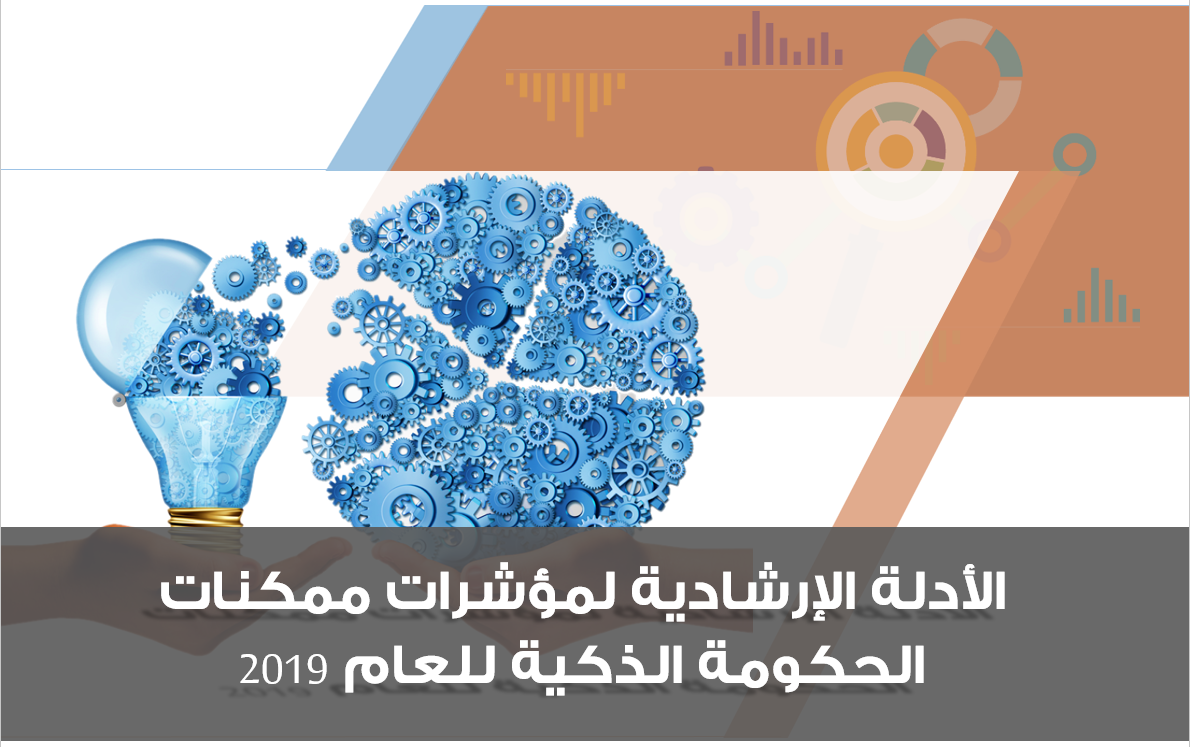 المحتوياتالمقدمةبناءً على قرار مجلس الوزراء رقم (60/3و/1) لسنة 2012 بشأن اعتماد الخطة الاستراتيجية للحكومة الالكترونية الاتحادية ورقم (315\11و\30م) لسنة 2013 بشأن تفعيل مبادرة الحكومة الذكية وبناء على المؤشرات الاستراتيجية،  واستنادا إلى توجيهات مكتب رئاسة مجلس الوزراء والمستقبل باعتبار الهيئة العامة لتنظيم قطاع الاتصالات الجهة الممكنة في محور الحكومة الذكية، وانسجاماً مع توجيهات قيادتنا الرشيدة نحو ضرورة الاستمرار في العمل كفريق وطني واحد مع كافة الجهات الاتحادية بهدف تحقيق رؤية الامارات 2021 والأجندة الوطنية في أن تكون دولة الامارات العربية المتحدة الأولى عالمياً في مؤشر الخدمات الإلكترونية (الذكية)، تقوم الهيئة العامة لتنظيم قطاع الاتصالات برصد وقياس مدى التزام الجهات الحكومية بممكنات الحكومة الذكية. وتهدف المبادرة إلى رفع مستوى التحول الإلكتروني/الذكي للخدمات الحكومية وتعزيز أسلوب الحياة الالكتروني في دولة الإمارات العربية المتحدة.وتسعى الهيئة العامة لتنظيم قطاع الاتصالات لتمكين الجهات الاتحادية من تحقيق التميز في مؤشرات ممكنات الحكومة الذكية ورفع وتحسين مستوى جودة خدماتها الإلكترونية/الذكية وتعزيز حضورها الإلكتروني/الذكي، من خلال: تحديث معايير مؤشرات ممكنات الحكومة الذكية وآلية القياس بما يتناسب مع أفضل الممارسات العالمية، معايير الأمم المتحدة، التوجهات الجديدة التي أطلقتها قيادة الدولة.  تقديم الدعم الاستشاري فيما يخص ممكنات الحكومة الذكية للجهات الاتحادية على مدار العامالمتابعة المستمرة لعمل الجهات الاتحادية وخطط التحول الإلكتروني/الذكي لخدماتها ومدى التزامها بهذه الخطط ورفع التقارير والتوصيات المناسبة لأصحاب القرار عقد الاجتماعات وورش التوعية مع الجهات الاتحادية فيما يخص مؤشرات ممكنات الحكومة الذكيةرصد وقياس مستوى التزام الجهات الاتحادية بمؤشرات ممكنات الحكومة الذكيةرفع التوصيات والمقترحات التطويرية للجهات الاتحادية فيما يخص مؤشرات ممكنات الحكومة الذكيةيعرض هذا الدليل بطاقة كل مؤشر من مؤشرات ممكنات الحكومة الذكية ويتطرق للمعايير الخاصة بكل مؤشر مع الأدلة الارشادية الخاصة بها والتي سيتم الاستناد عليها في قياس مؤشرات ممكنات الحكومة الذكية للعام 2019.قائمة مؤشرات ممكنات الحكومة الذكيةتنقسم مؤشرات ممكنات الحكومة الذكية للعام 2019 إلى 7 مؤشرات رئيسية كما هو موضح أدناه:يتم رصد وقياس كافة مؤشرات ممكنات الحكومة الذكية 2019 من قبل فريق ممكنات الحكومة الذكية ماعدا المؤشر الثالث "نسبة سعادة المتعاملين عن الخدمات الإلكترونية / الذكية" يتم رصد وقياس المؤشر من خلال مكتب رئاسة مجلس الوزراء والمستقبل. .  سيتم استعراض كافة التفاصيل الخاصة بمؤشرات ممكنات الحكومة الذكية في هذا الدليل. آلية القياستوجد بعض التغييرات في آلية قياس مؤشرات ممكنات الحكومة الذكية للعام 2019 لبعض المؤشرات، حيث تم إضافة محور فيه عدد من المعايير الجديدة على مستوى الجهة في مؤشر التحول الالكتروني/الذكي، ومؤشر التوعية العامة عن الخدمات الالكترونية/الذكية، ومؤشر جودة المواقع الالكترونية، ومؤشر جودة الخدمات الإلكترونية/الذكية، كما أنه تم تغيير آلية احتساب درجات المعايير التي تندرج تحت فئة الابتكار في جميع المؤشرات، حيث أن درجات الابتكار ستعتبر درجات إضافية، تضاف إلى النتيجة الإجمالية للجهة في المؤشر.آلية القياس و "درجة الابتكار" في تطبيق معايير مؤشرات ممكنات الحكومة الذكيةبناء على النتائج الإيجابية في تقييم ممكنات الحكومة الذكية لعام 2018 فيما يخص معايير الابتكار، والتي قدمت فيها عدد كبير من الجهات الاتحادية ممارسات مميزة جداً، واستناداً إلى الملاحظة الرئيسية على نتائج قياس ممكنات الحكومة الذكية للعامين 2014 و2015 بخصوص اعتماد الجهات الاتحادية الكامل على "الأدلة الإرشادية" التي يقوم فريق ممكنات الحكومة الذكية بإصدارها لمؤشرات ممكنات الحكومة الذكية والتي توضح كيفية تحقيق الجهة الاتحادية للدرجة النهائية في كل مؤشر، وخصوصاً أن الآلية القديمة المتبعة لم تكن تأخذ بعين الاعتبار أية ابتكارات أخرى تقوم بها الجهة الاتحادية في تطبيق معايير مؤشرات ممكنات الحكومة الذكية بهدف تطوير جودة خدماتها ومستوى حضورها الالكتروني.وعليه، تم اعتماد آلية محدثة منذ عام 2016 وذلك بعدم تحديد أية حدود للإجابات النموذجية لعدد من المعايير لترك المجال للجهات الاتحادية للابداع في تطبيق هذه المعايير، وذلك بإدراج مفهوم "درجة الابتكار" في تطبيق عدد من معايير مؤشرات ممكنات الحكومة الذكية المذكورة أعلاه لتحفيز الجهات الاتحادية على التفكير الإبداعي واستخراج الأفكار الإبداعية والابتكارية. وتهدف الآلية لفتح المجال للجهات الاتحادية للتنافس الإيجابي فيما بينها للتميز في مجال تقديم الخدمات الإلكترونية/الذكية وللابتكار في تطبيق المعايير الخاصة بمؤشرات ممكنات الحكومة الذكية.فئة "درجة الابتكار"تم تحديد عدد من المعايير في المؤشرات التالية:المؤشر الرابع: مؤشر نسبة التوعية العامة عن الخدمات الإلكترونية/الذكيةالمؤشر الخامس: مؤشر نسبة التزام المواقع الالكترونية بمعايير جودة المواقع الإلكترونيةالمؤشر السادس: مؤشر نسبة التزام الخدمات الحكومية بمعايير جودة الخدمات الإلكترونية/الذكيةالدليل الارشاديهذا الدليل الإرشادي يحدد التالي لكل مؤشر:المؤشر الأول: مؤشر نسبة التحول الإلكتروني/الذكي للخدمات الحكومية (معايير)الإجابات النموذجية لكل معيار من معايير هذا المؤشر لتحقيق الدرجة النهائيةالمؤشر الثاني: مؤشر نسبة استخدام الخدمات الالكترونية/الذكية (معادلات)التوصيات العامة التي من الممكن أن تساهم في رفع نسبة الاستخدام (لايوجد إجابات نموذجية) المؤشر الرابع: مؤشر نسبة التوعية عن الخدمات الالكترونية/الذكية (معايير)الإجابات النموذجية للمعايير الحد الأدنى المقبول لمعايير فئة "درجة الابتكار"  المؤشر الخامس: مؤشر نسبة التزام المواقع الالكترونية بمعايير جودة المواقع الإلكترونية (معايير)الإجابات النموذجية للمعايير الحد الأدنى المقبول لمعايير فئة "درجة الابتكار"  المؤشر السادس: مؤشر نسبة التزام الخدمات الحكومية بمعايير جودة الخدمات الالكترونية/الذكية (معايير)الإجابات النموذجية للمعايير الحد الأدنى المقبول لمعايير فئة "درجة الابتكار"  المؤشر السابع: نسبة تكامل الخدمات الإلكترونية/الذكيةدليل توضيحي عن المؤشرملاحظة هامه: عند قراءة الدليل الارشادي يرجى الانتباه الى الايقونات بجانب بعض المعايير حيث كل ايقونة تشير الى: المؤشر الأول: مؤشر نسبة التحول الإلكتروني/الذكي للخدمات الحكومية وصف المؤشريوضح الجدول التالي نبذة عامة عن المؤشر بما يشمل التعريف ونطاق القياس ومكوناته الرئيسية وآلية احتساب نتيجة المؤشر على مستوى الجهة/الحكومة.المعايير المعتمدة لمؤشر نسبة التحول الإلكتروني/الذكي للخدمات الحكوميةالمحاور الرئيسية لمؤشر التحول الإلكتروني/الذكي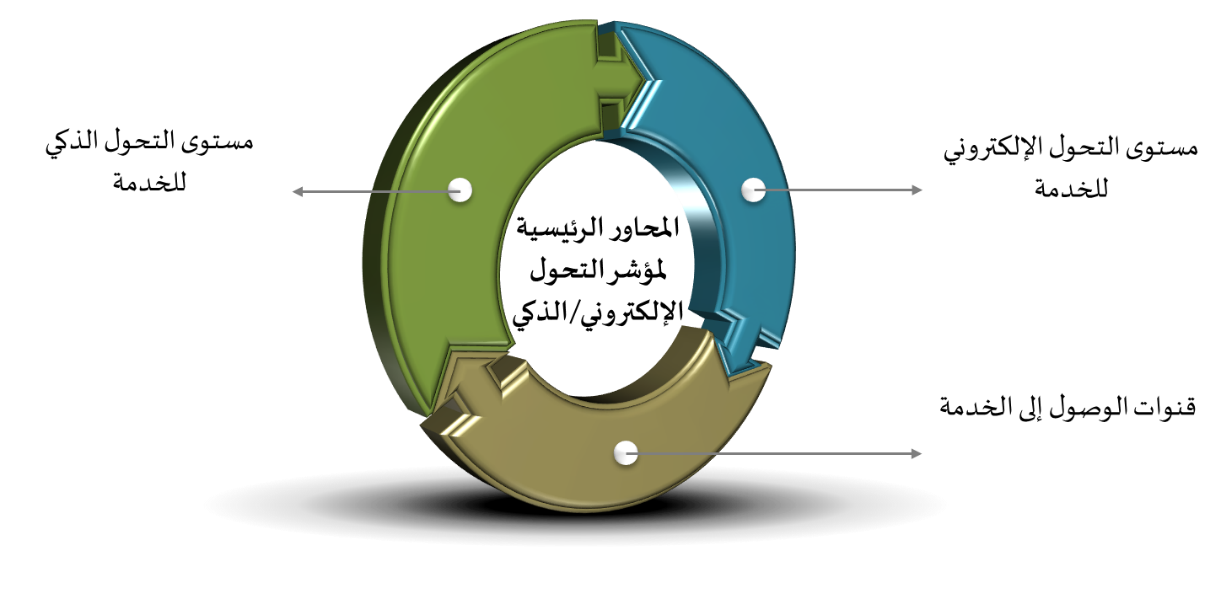 يوضح الجدول التالي المعايير المعتمدة لمؤشر التحول الإلكتروني/الذكي للعام 2019 مع الخيارات المتوفرة لكل معيار والتي سيتم الاستناد عليها خلال عملية التقييم لهذا المؤشر، مع ضرورة توضيح النقاط التالية:في حال وجود 4 خيارات للمعيار، تكون الدرجة النهائية للمعيار هي 3في حال وجود 3 خيارات للمعيار، تكون الدرجة النهائية للمعيار هي 2في حال عدم تطبيق المعيار تحصل الجهة على درجة صفر "0" في حال كان المعيار "لاينطبق" على الخدمة، فإن وزن المعيار ودرجته تتوزع بشكل تلقائي على بقية المعايير.الأدلة الإرشادية لمؤشر نسبة التحول الإلكنروني/الذكي للخدمات الحكوميةيوضح الجدول التالي التوصيات الخاصة للجهات الاتحادية لتطبيق ما يلزم للحصول على الدرجة النهائية في كل معيارالمؤشر الثاني: مؤشر نسبة استخدام الخدمات الإلكترونية/الذكية وصف المؤشريوضح الجدول التالي نبذة عامة عن المؤشر بما يشمل التعريف ونطاق القياس ومكوناته الرئيسية وآلية احتساب نتيجة المؤشر على مستوى الجهة/الحكومة.معادلة الاحتساب المعتمدة لمؤشر نسبة استخدام الخدمات الإلكترونية/الذكيةيوضح الجدول التالي المعادلة المعتمدة لقياس نسبة استخدام الخدمات الإلكترونية/الذكية للعام 2019 مع توضيح بعض الأمثلة عن القنوات الإلكترونية/الذكية/اليدوية المتوفرة لتقديم الخدمة الأدلة الإرشادية لمؤشر نسبة استخدام الخدمات الإلكنرونية/الذكيةيوضح الجدول التالي التوصيات الخاصة للجهات الاتحادية لتطبيق ما يلزم للمساهمة في رفع نسبة استخدام خدماتها الإلكترونية/الذكيةالمؤشر الرابع: مؤشر نسبة التوعية العامة عن الخدمات الإلكترونية/الذكية وصف المؤشريوضح الجدول التالي نبذة عامة عن المؤشر بما يشمل التعريف ونطاق القياس ومكوناته الرئيسية وآلية احتساب نتيجة المؤشر على مستوى الجهة/الحكومة.المعايير المعتمدة لمؤشر نسبة التوعية عن الخدمات الإلكترونية/الذكيةالمحاور الرئيسية لمؤشر نسبة التوعية عن الخدمات الإلكترونية/الذكية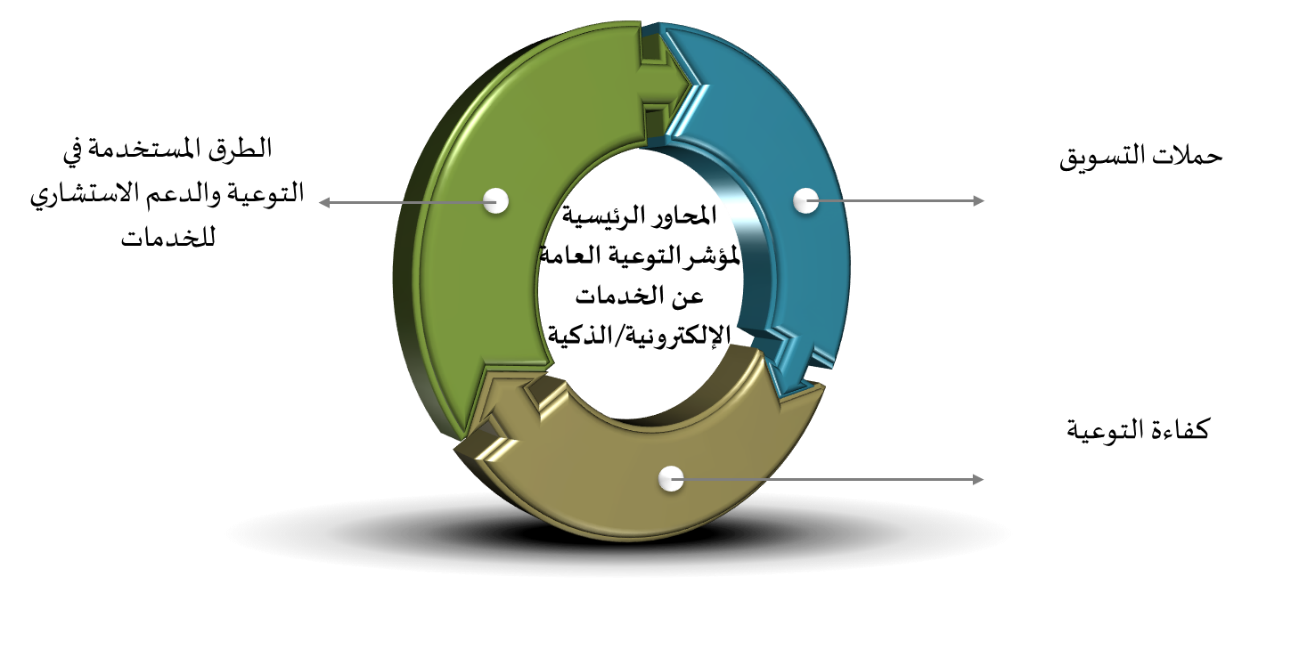 يوضح الجدول التالي المعايير المعتمدة لمؤشر نسبة التوعية عن الخدمات الإلكترونية/الذكية للعام 2019 مع الخيارات المتوفرة لكل معيار والتي سيتم الاستناد عليها خلال عملية التقييم لهذا المؤشر لعام 2019، مع ضرورة توضيح النقاط التاليةالأدلة الإرشادية لمؤشر نسبة التوعية العامة عن الخدمات الإلكنرونية/الذكيةيوضح الجدول التالي التوصيات الخاصة للجهات الاتحادية لتطبيق ما يلزم للمساهمة في رفع نسبة التوعية العامة عن خدماتها الإلكترونية/الذكيةالمؤشر الخامس: مؤشر نسبة التزام المواقع الالكترونية بمعايير جودة المواقع الإلكترونية وصف المؤشريوضح الجدول التالي نبذة عامة عن المؤشر بما يشمل التعريف ونطاق القياس ومكوناته الرئيسية وآلية احتساب نتيجة المؤشر على مستوى الجهة/الحكومة.المعايير المعتمدة لمؤشر نسبة التزام المواقع الالكترونية بمعايير جودة المواقع الإلكترونيةالمحاور الرئيسية لمؤشر نسبة التزام المواقع الالكترونية بمعايير جودة المواقع الإلكترونية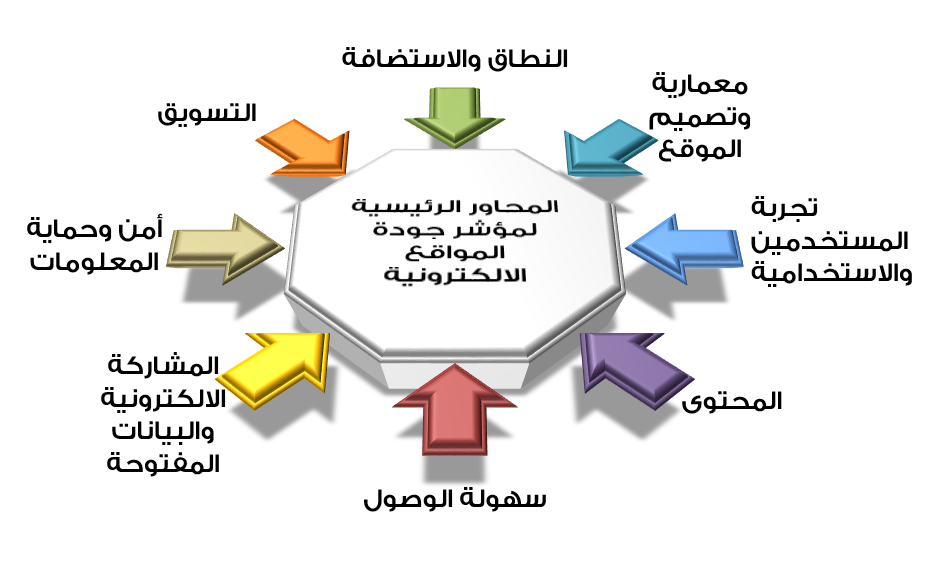 الأدلة الإرشادية لمؤشر نسبة التزام المواقع الالكترونية بمعايير جودة المواقع الإلكترونيةيرجى الاطلاع على الرابط التالي: الموجهات الارشادية للمواقع الإلكترونية 2019 المؤشر السادس: مؤشر نسبة التزام الخدمات الحكومية بمعايير جودة الخدمات الإلكترونية/الذكية وصف المؤشريوضح الجدول التالي نبذة عامة عن المؤشر بما يشمل التعريف ونطاق القياس ومكوناته الرئيسية وآلية احتساب نتيجة المؤشر على مستوى الجهة/الحكومة.المعايير المعتمدة لمؤشر نسبة التزام الخدمات الحكومية بمعايير جودة الخدمات الإلكترونية/الذكيةتم إضافة معايير على مستوى الجهة تحت محور استراتيجية التحول الرقمي، وباقي المحاور لمؤشر نسبة التزام الخدمات الحكومية بمعايير جودة الخدمات الإلكترونية/الذكية ستكون على مستوى الخدمة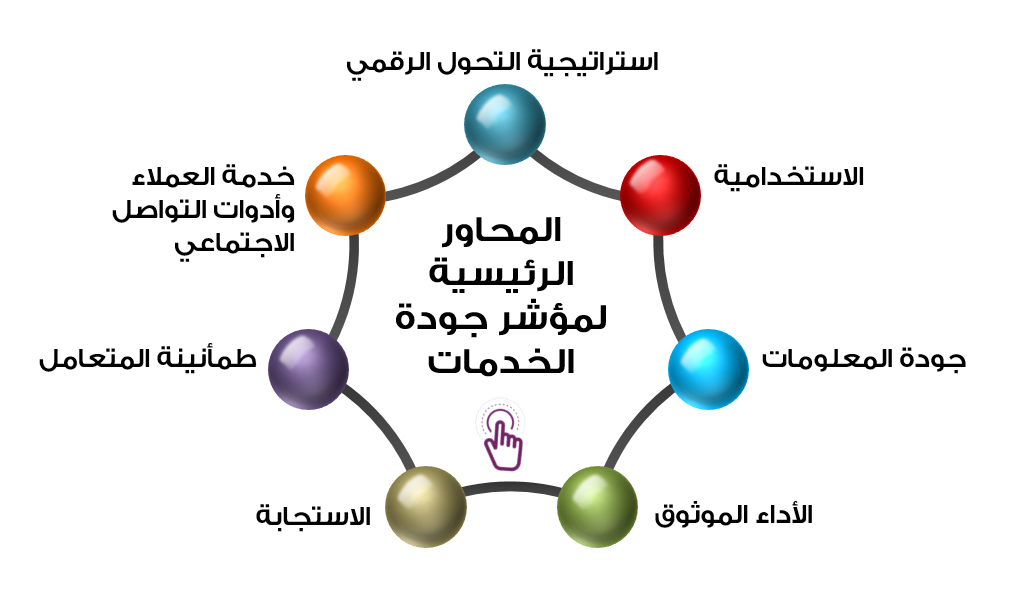 يوضح الجدول التالي المعايير المعتمدة لمؤشر نسبة التزام الخدمات الحكومية بمعايير جودة الخدمات الإلكترونية للعام 2019 مع الخيارات المتوفرة لكل معيار والتي سيتم الاستناد عليها خلال عملية التقييم لهذا المؤشر لعام 2019يوضح الجدول التالي المعايير المعتمدة لمؤشر جودة الخدمات الذكية للعام 2019 مع الخيارات المتوفرة لكل معيار والتي سيتم الاستناد عليها خلال عملية التقييم لهذا المؤشر لعام 2019، مع ضرورة توضيح النقاط التالية:المؤشر السابع: مؤشر تكامل الخدمات الإلكترونية/الذكية وصف المؤشريوضح الجدول التالي نبذة عامة عن المؤشر بما يشمل التعريف ونطاق القياس ومكوناته الرئيسية وآلية احتساب نتيجة المؤشر على مستوى الجهة/الحكومة.المبادرات المعتمدة لمؤشر تكامل الخدمات الإلكترونية/الذكية لعام 2019 تتضمن الخطة الوطنية في مجملها 22 مبادرة تغطي المناطق ذات الأولوية للحكومة الذكية، وتم تحديد المشاريع الستة ادناه لقياس المؤشر لدورة القياس الحالية لعام 2019: 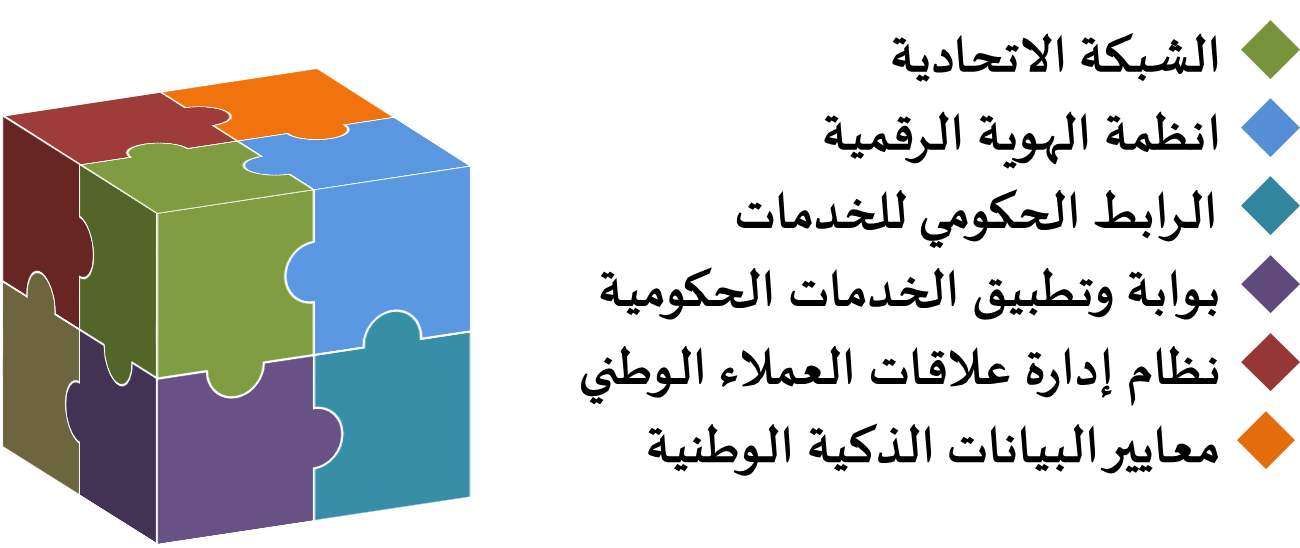 متطلبات أساسية على مستوى المؤشر تنويه هام: في حال تم ادراج الجهة حديثاً في المؤشر يجب ان يتم تطبيق كافة متطلبات القيد والتسجيلاما بالنسبة للجهات التي مازالت تعمل على استكمال المراحل ومتطلبات المشاريع حسب الخطة يجب ان يتم التأكد من تلبية كافة المتطلبات الأساسية في حالة عدم استكمالها سابقاً حيث إنها ستؤثر على نتيجة تقييم الجهةقيد وتسجيل الجهات في المشاريع الوطنية:مبادرة الشبكة الاتحادية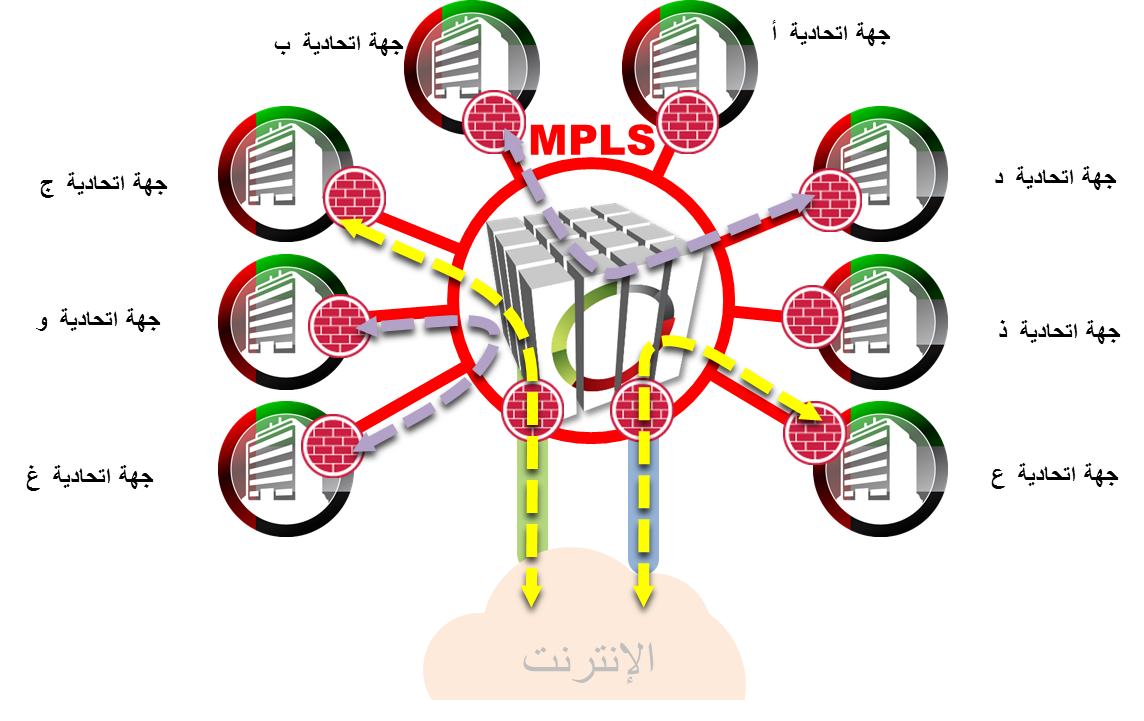 نبذه عامة عن المبادرة:  تعني هذه المبادرة بتوفير بنية تحتية واحدة مركزية مشتركة وآمنة للشبكات الإلكترونية ومركز بيانات للحكومة الاتحادية من خلال وجود جهة مركزية تنظم الربط الشبكي، حيث تعد الشبكة الاتحادية بمثابة: المنصة الأساسية لتطوير الحكومة الذكية ضرورة تقنية للتكامل على مستوى الخدماتالخدمات التي تقدمها الشبكة الاتحادية:خدمة التواصل بين الحكومات G2Gتقوم شبكة الحكومة الاتحادية بتفعيل الخدمات بين الجهات الحكومية وذلك عن طريق توفير اتصال مباشر بينهم مع توفير كافة نظم الامن والحماية.خدمة الانترنت الآمنتوفر شبكة الحكومة الاتحادية خدمة الإنترنت الآمن المشترك لكافة الجهات الحكومية عبر مزودي خدمة الانترنت في الدولة.خدمة البريد الالكتروني المشترك توفر شبكة الحكومة الاتحادية خدمة البريد الالكتروني المشترك للجهات الحكومية وذلك باستخدام برنامج شركة مايكروسوفتخدمة البنية التحتية السحابيةتوفر شبكة الحكومة الاتحادية بنية تحتية افتراضيه آمنة حيث تكون للجهة السيطرة التامة على بيئتها المستقلةالإدارات المعنية بالمبادرة: إدارة تقنية المعلومات في الجهة الاتحاديةالمعايير المعتمدة لمؤشر تكامل الخدمات الإلكترونية/الذكية – (مبادرة الشبكة الاتحادية FedNet) يوضح الجدول التالي المعايير المعتمدة لمؤشر تكامل الخدمات الإلكترونية/الذكية للعام 2019 – مبادرة الشبكة الاتحادية ( FedNet ) مع الخيارات المتوفرة لكل معيار والتي سيتم الاستناد عليها خلال عملية التقييم لهذا المؤشر لعام 2019، مع ضرورة توضيح النقاط التالية:الأدلة الإرشادية لمؤشر تكامل الخدمات الإلكترونية/الذكية للعام 2019– مبادرة الشبكة الاتحادية ( FedNet )يوضح الجدول التالي التوصيات الخاصة للجهات الاتحادية لتطبيق ما يلزم للحصول على الدرجة النهائية في كل معيارأنظمة الهوية الرقمية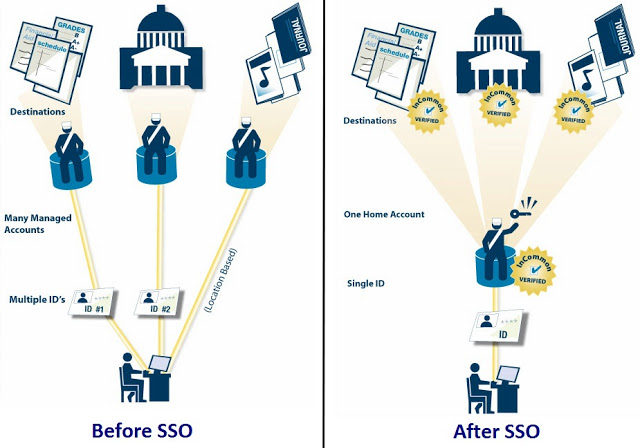 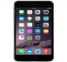 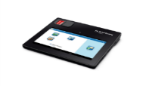 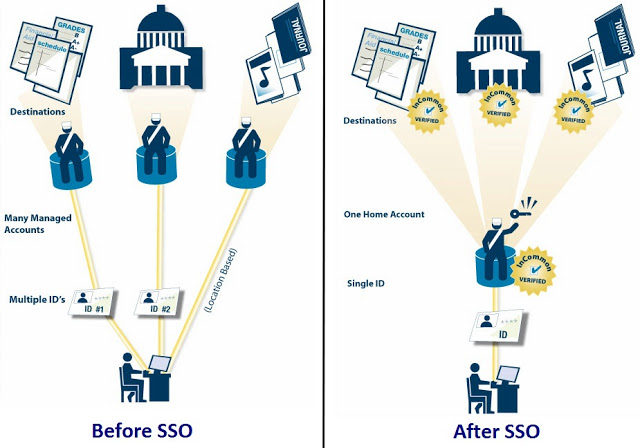 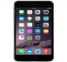 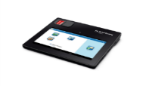 نبذه عامة عن أنظمة الهوية الرقمية:  استخدام تعريف واحد فقط موثوق وآمن مرتبط برقم الهوية يتيح للمتعامل الوصول إلى الخدمات الحكومية لدولة الإمارات العربية المتحدة باستخدام حساب موحد. يحتاج المستخدمون فقط إلى المصادقة لمرة واحدة للوصول للعديد من خدمات الحكومة الإلكترونية والذكية على شبكة الإنترنت.كما وتم إطلاق الهوية الرقمية والتي توفر  المصادقة عن طريق الهاتف الذكي وخدمات التوقيع الرقمي، وستقوم حكومة الامارات بالاستخدام العملي لخدمات الشهادات الرقمية والتوقيع الرقمي. وتعتبر مبادرة "الهوية الرقمية UAE PASS " أحد المبادرات المعتمدة في مسار (الخدمات الذكية والبنية التحتية الرقمية) أحد مسارات الاجتماعات السنوية لحكومة الإمارات في دورتها الثانية 2018-2019، وسيتم الاحتفال بنتائج الربط والاستخدام للتوقيع الرقمي في سبتمبر 2019.الإدارات المعنية بالمبادرة:إدارة تقنية المعلومات بالجهة الاتحاديةإدارة الخدمات الالكترونية/ الذكيةالمعايير المعتمدة لمؤشر تكامل الخدمات الإلكترونية/الذكية – (مبادرة أنظمة الهوية الرقمية) يوضح الجدول التالي المعايير المعتمدة لمؤشر تكامل الخدمات الإلكترونية/الذكية للعام 2019– مع الخيارات المتوفرة لكل مبادرة والتي سيتم الاستناد عليها خلال عملية التقييم لهذا المؤشر لعام 2019، مع ضرورة توضيح النقاط التالية:تنويه هام: في حال تم ادراج الجهة حديثاً في مبادرة أنظمة الهوية الرقمية سيتم تطبيق " الهوية الرقمية UAE PASS "اذا كانت الجهة على البيئة التجريبية في الدخول الذكي سيتم استبداله " الهوية الرقمية UAE PASS "سيتم مخاطبة الجهات الملزمة بتطبيق " الهوية الرقمية UAE PASS "من قبل فريق العملالأدلة الإرشادية لمؤشر تكامل الخدمات الإلكترونية/الذكية للعام 2019يوضح الجدول التالي التوصيات الخاصة للجهات الاتحادية لتطبيق ما يلزم للحصول على الدرجة النهائية في كل معيارمبادرة الرابط الحكومي للخدمات 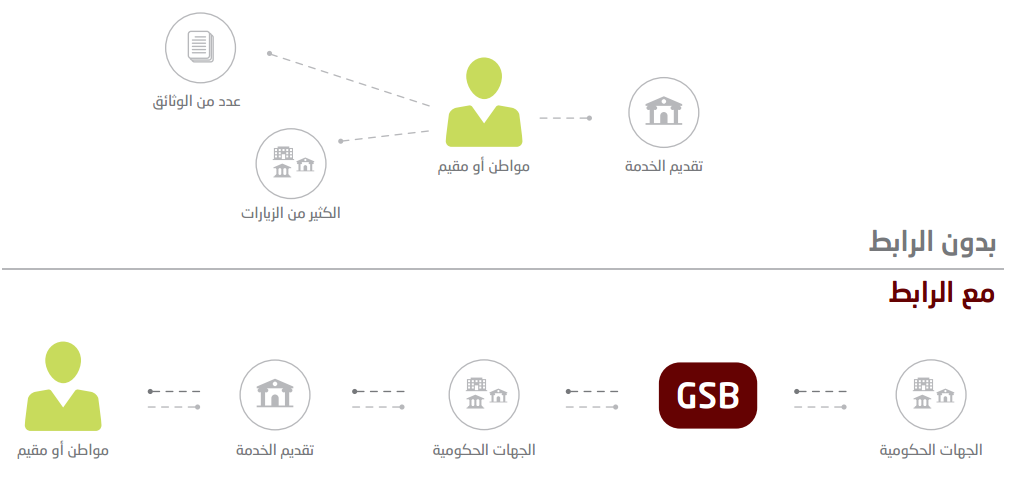 نبذه عامة عن المبادرة:  منصة ربط لخدمات الجهات الحكومية عبر بيئة آمنة، والتي تتيح الترابط بين الخدمات الحكومية، بما يسهم في تبسيط الإجراءات وتحسين جودة الخدمات المقدمة للمتعامل. يعد الرابط الحكومي بمثابة المنصة الأساسية لتطوير الحكومة الذكية وضرورة تقنية للتكامل على مستوى الخدمات.يعد الرابط الحكومي بمثابة: ضرورة تقنية للتكامل على مستوى الخدمات.منصة لحوكمة الربط بين الخدمات. منصة لرصد مستوى الخدمة ومدى استخدامهاالإدارات المعنية بالمبادرة: إدارة تقنية المعلومات في الجهة. وهي المسؤولة عن التنسيق داخليا لمتابعة الأمور الإدارية من حيث الموافقات والتغييرات على مستوى الخدمة والتغييرات القانونية الممكنة والتنسيق مع الأقسام المعنية بالخدمةإدارة الاستراتيجية (إن لزم)المعايير المعتمدة لمؤشر تكامل الخدمات الإلكترونية/الذكية – (مبادرة الرابط الحكومي للخدمات GSB) يوضح الجدول التالي المعايير المعتمدة لمؤشر تكامل الخدمات الإلكترونية/الذكية للعام 2019 – مبادرة الرابط الحكومي للخدمات (GSB ) مع الخيارات المتوفرة لكل معيار والتي سيتم الاستناد عليها خلال عملية التقييم لهذا المؤشر لعام 2019، مع ضرورة توضيح النقاط التالية:الأدلة الإرشادية لمؤشر تكامل الخدمات الإلكترونية/الذكية للعام 2019 – مبادرة الرابط الحكومي للخدمات GSBيوضح الجدول التالي التوصيات الخاصة للجهات الاتحادية لتطبيق ما يلزم للحصول على الدرجة النهائية في كل معيارمبادرة البوابة والتطبيق الموحد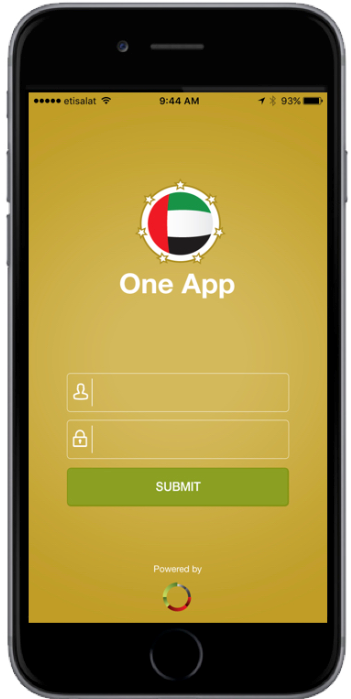 نبذه عامة عن المبادرة:  البوابة والتطبيق الموحد تحتضن الخدمات الحكومية الاتحادية والمحلية وخدمات القطاع الخاص في مكان واحد بحيث يمكن للمستخدم الحصول على عدة خدمات من جهات مختلفة في نافذة واحده.خصائص المشروع: نافذة واحده للخدمات الحكومية وغير الحكومية.تجربة مستخدم متناسقة تتسم بالسهولة وانسيابية الإجراءات عند التنقل بين الخدمات.خاصية الذكاء الاصطناعي بحيث توفر ميزات استباقية تختصر الوقت على المستخدم.الإدارة المعنية بالمبادرة: مكتب سعادة وكيل الوزارة المختص.القطاع المعني بالخدمات المساندةإدارة تقنية المعلومات بالجهة الاتحاديةإدارة الشؤون القانونية لمراجعة الاتفاقياتمزود خدمة الدفع الالكتروني (حيثما ينطبق).المعايير المعتمدة لمؤشر تكامل الخدمات الإلكترونية/الذكية – (مبادرة البوابة والتطبيق الموحد) يوضح الجدول التالي المعايير المعتمدة لمؤشر تكامل الخدمات الإلكترونية/الذكية للعام 2019 – مبادرة البوابة والتطبيق الموحد، مع الخيارات المتوفرة لكل معيار والتي سيتم الاستناد عليها خلال عملية التقييم لهذا المؤشر لعام 2019، مع ضرورة توضيح النقاط التالية:الأدلة الإرشادية لمؤشر تكامل الخدمات الإلكترونية/الذكية للعام 2019– مبادرة البوابة والتطبيق الموحديوضح الجدول التالي التوصيات الخاصة للجهات الاتحادية لتطبيق ما يلزم للحصول على الدرجة النهائية في كل معيارمبادرة نظام إدارة علاقات العملاء الوطني نبذه عامة عن المبادرة:  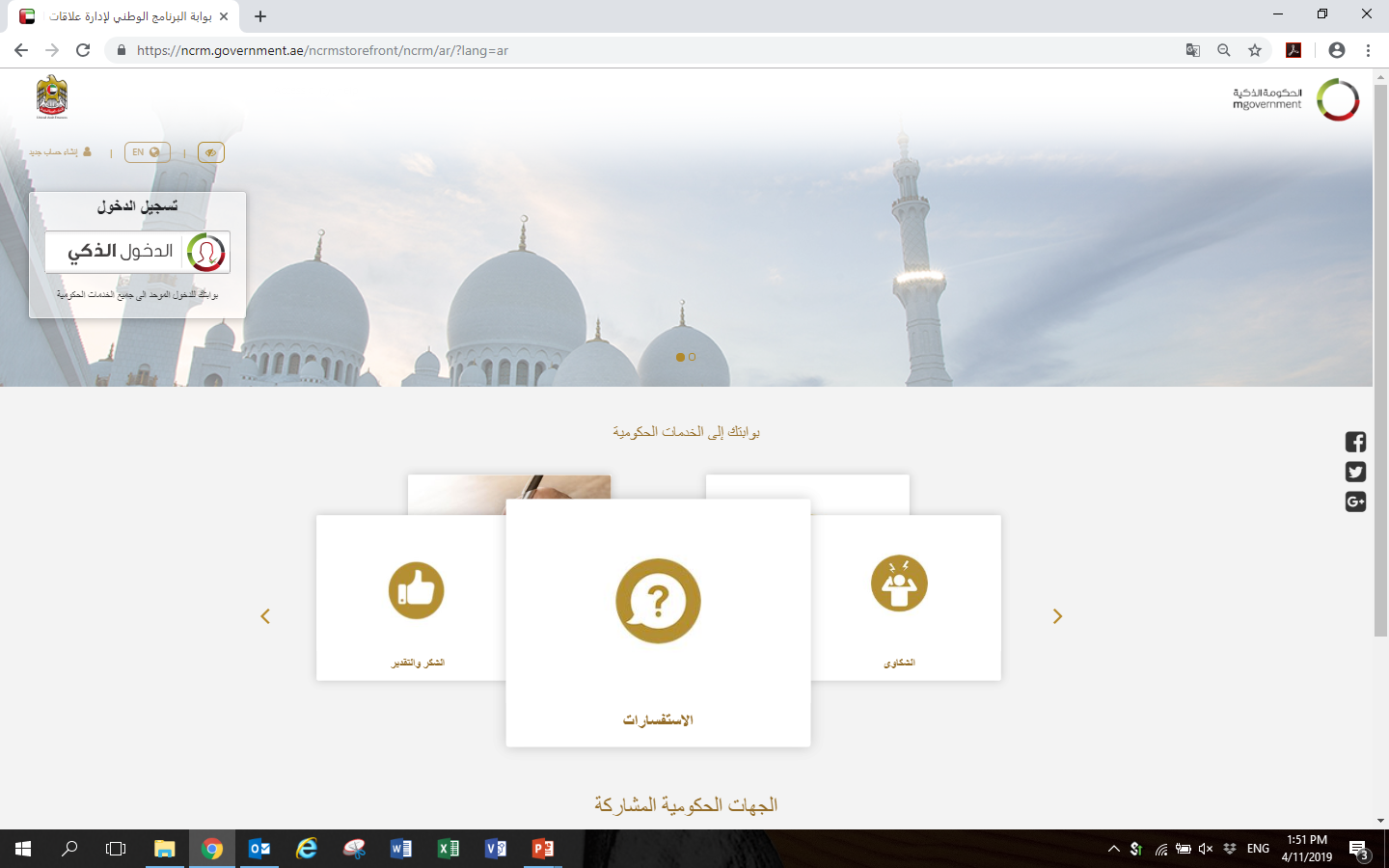 توفير نظام موحد وواجهة موحدة لاستقبال وادارة علاقات المتعاملين فيما يخص الخدمات الحكومية، يعد النظام بمثابة: منصة استقبال آراء واقتراحات وشكاوى المتعاملينمنصة لتحليل الشعور العام تجاه الخدمات الحكومية.منصه متعددة القنوات تهدف الى توحيد تجربة المتعامل على مختلف القنواتالإدارات المعنية بالمبادرة: إدارة تقنية المعلوماتإدارة مركز المتعاملينإدارة الاتصال المؤسسيالمعايير المعتمدة لمؤشر تكامل الخدمات الإلكترونية/الذكية – (مبادرة نظام إدارة علاقات العملاء الوطني National CRM) يوضح الجدول التالي المعايير المعتمدة لمؤشر تكامل الخدمات الإلكترونية/الذكية للعام 2019 – مبادرة نظام إدارة علاقات العملاء الوطني National CRM مع الخيارات المتوفرة لكل معيار والتي سيتم الاستناد عليها خلال عملية التقييم لهذا المؤشر لعام 2019، مع ضرورة توضيح النقاط التالية:الأدلة الإرشادية لمؤشر تكامل الخدمات الإلكترونية/الذكية للعام 2018 – مبادرة نظام إدارة علاقات العملاء الوطني National CRMيوضح الجدول التالي التوصيات الخاصة للجهات الاتحادية لتطبيق ما يلزم للحصول على الدرجة النهائية في كل معيارمبادرة معايير البيانات الذكية الوطنية 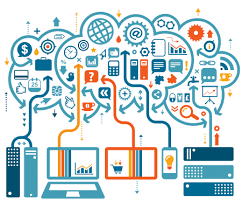 نبذه عامة عن المبادرة:  يقوم هذا المشروع على إنشاء بيئة تمكينيه مناسبة لتبادل البيانات بكفاءة بهدف زيادة فعالية خدمات الجهات الحكومية ولتحقيق رضا المتعاملين، كما سيحدّد المتطلبات اللازمة لتأصيل ثقافة تبادل البيانات ورفع جودتها وتصنيفها مع الموازنة بين احتياجات الجهات والتطلعات المستقبلية.البيانات الذكية:هي بيانات حكومية مشتركة بين الجهات أو بيانات مفتوحة للعامة في سجلات بيانات رئيسية موحدة على مستوى الدولة متاحة لتمكين الجهات الحكومية لأداء مهامها القانونية وتحقيق أهداف رؤية 2021.الإدارات المعنية بالمبادرة: إدارة تقنية المعلومات بالجهة الاتحاديةالإدارة المعنية بالبيانات (إن وجدت)المعايير المعتمدة لمؤشر تكامل الخدمات الإلكترونية/الذكية – (مبادرة معايير البيانات الذكية الوطنية National Smart Data Standards) يوضح الجدول التالي المعايير المعتمدة لمؤشر تكامل الخدمات الإلكترونية/الذكية للعام 2019 – مبادرة معايير البيانات الذكية الوطنية National Smart Data Standards مع الخيارات المتوفرة لكل معيار والتي سيتم الاستناد عليها خلال عملية التقييم لهذا المؤشر لعام 2019، مع ضرورة توضيح النقاط التالية:الأدلة الإرشادية لمؤشر تكامل الخدمات الإلكترونية/الذكية للعام 2019 – مبادرة معايير البيانات الذكية الوطنية National Smart Data Standardsيوضح الجدول التالي التوصيات الخاصة للجهات الاتحادية لتطبيق ما يلزم للحصول على الدرجة النهائية في كل معيار:توصيات عامةتم التطرق لكافة معايير مؤشرات ممكنات الحكومة الذكية المعتمدة للعام 2019 مع الأدلة الارشادية الخاصة بها في هذا الدليل الارشادي لمؤشرات ممكنات الحكومة الذكية.على الجهات الاتحادية مراجعة كافة التفاصيل الخاصة بكل مؤشر والعمل على التوصيات الموضوعة من قبل فريق ممكنات الحكومة الذكية. على الجهات الاتحادية مراجعة كافة التفاصيل الخاصة بكل مبادرة في المؤشر السابع والعمل على التوصيات الموضوعة حسب الدليل الإرشادي، كما ننوه على ضرورة الالتزام بالوقت الذي يتم الاتفاق عليه في تسليم المتطلبات اللازمة لكل مبادرة وذلك حتي لا ينعكس على أداء الجهة.فيما يتعلق بالمتطلبات الأساسية في المؤشر السابع الخاصة بقيد و تسجيل الجهة والتي يجب على الجهة الإنتهاء منها قبل البدء بتنفيذ المشاريع وجب التنويه بأن الجهة التي أتمت كافة المتطلبات خلال السنوات التالية 2017 و 2018 لن يتأثر تقيمها حيث ستكون مستوفية لكافة المتطلبات. 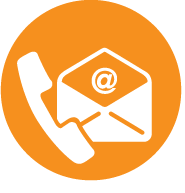 للاستفسار التواصل مع :For Inquiries contact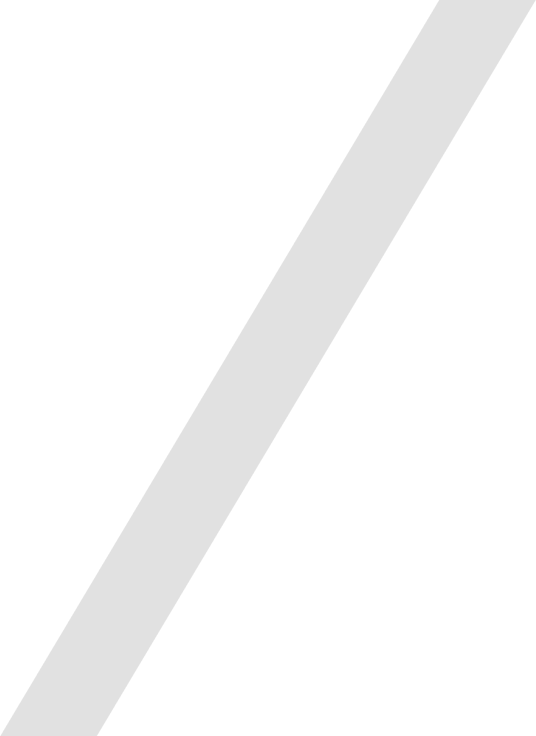 تاريخ الإصدار :25 ابريل 2019حقوق التأليف والنشر © 2019م -الهيئة العامة لتنظيم قطاع الاتصالات -جميع الحقوق محفوظة.ص. ب. 26662، أبوظبي، دولة الإمارات العربية المتحدة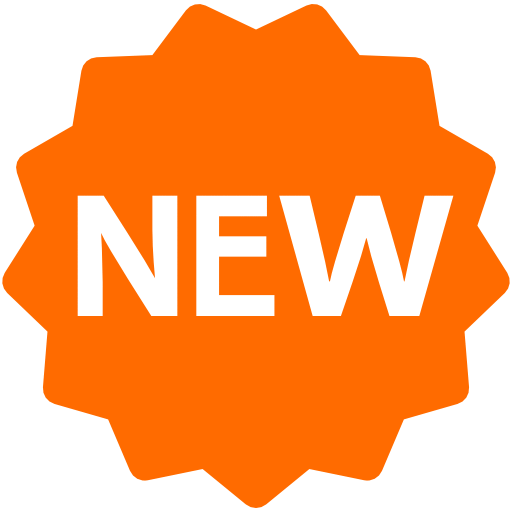 المعيار جديد ضمن معايير مؤشرات ممكنات الحكومة الذكية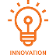 المعيار يندرج تحت فئة الابتكار بطاقة مؤشر نسبة التحول الإلكتروني/الذكي للخدمات الحكوميةبطاقة مؤشر نسبة التحول الإلكتروني/الذكي للخدمات الحكوميةالتعريفيقيس هذا المؤشر مستوى التحول الإلكتروني/الذكي للخدمات الحكومية من بداية تقديمها وحتى اكتمال جاهزيتها على الموقع الإلكتروني والأجهزة النقالة بهدف تقديمها للمتعاملين بطريقة إلكترونية/ذكية بالكامل النطاقيشمل المؤشر كافة الخدمات الحكومية ذات الأولوية المقدمة للأفراد وقطاع الأعمال والقابلة للتحول الإلكتروني/الذكي في كافة الجهات الاتحاديةمعادلة الاحتسابيتم حساب  نتيجة المؤشر على مستوى الجهة كالتالي:
(مجموع نسب التحول الإلكتروني/الذكي للخدمات الحكومية ذات الأولوية القابلة للتحول الإلكتروني/الذكي في الجهة الاتحادية) / (إجمالي عدد الخدمات الحكومية ذات الأولوية القابلة للتحول الالكتروني/الذكي في الجهة الاتحادية)يتم حساب نتيجة  المؤشر على مستوى الحكومة كالتالي: 
مجموع نسب الخدمات الحكومية ذات الأولوية القابلة للتحول الإلكتروني/الذكي في كافة الجهات الاتحادية على "/" إجمالي عدد الخدمات الحكومية ذات الأولوية القابلة للتحول الالكتروني/الذكي في كافة الجهات الاتحاديةمكونات المؤشريتكون المؤشر من إجمالي 13 معيار رئيسي مقسم على مستوى الجهة والخدمات كالتالي:* المعايير على مستوى الجهة الاتحادية: (عدد 2)
1) الجاهزية
2)  مستوى الأمان لقنوات الوصول إلى الخدمة* المعايير على مستوى الخدمات: (عددها 11)
1) مستوى التحول الإلكتروني للخدمة المقدمة من خلال البوابة الإلكترونية
2) مستوى التحول الذكي للخدمة المقدمة من خلال الهاتف المتحرك
3) طرق الوصول إلى الخدمة المقدمة من خلال الهاتف المتحرك
4) منصات العمل المتوفرة لتطبيق الهاتف المتحرك
5) اللغات المتوفرة في قنوات الوصول إلى الخدمة من خلال البوابة الإلكترونية
6) الزامية إرسال ملاحظات المستخدم بعد الانتهاء من الخدمة المقدمة من خلال البوابة الإلكترونية
7) توافق الخدمة المقدمة من خلال البوابة الإلكترونية مع ذوي الاحتياجات الخاصة
8) اللغات المتوفرة في قنوات الوصول إلى الخدمة من خلال الهاتف المتحرك
9) الزامية إرسال ملاحظات بعد الانتهاء من الخدمة المقدمة من خلال الهاتف المتحرك
10) توافق الخدمة المقدمة من خلال الهاتف المتحرك مع ذوي الاحتياجات الخاصة
11) إمكانية التوافق بين قنوات الوصول إلى الخدمةمؤشر نسبة التحول الإلكتروني/الذكي للعام 2019مؤشر نسبة التحول الإلكتروني/الذكي للعام 2019مؤشر نسبة التحول الإلكتروني/الذكي للعام 2019المحور / المعيارالخيارات1المحور الفرعي الاول: الجاهزية (على مستوى الجهة) المحور الفرعي الاول: الجاهزية (على مستوى الجهة) 1.1هل يوجد قرار رسمي بتشكيل فريق رواد التحول الرقمي في الجهة؟1- نعم 0- لا1.2ماهي نسبة الخدمات المحولة من العدد الكلي للخدمات في الجهة؟2-أكثر من 60%1-أكثر من 30%0-أقل من 30%2المحور الفرعي الثاني: مستوى الأمان لقنوات الوصول إلى الخدمة (على مستوى الجهة)المحور الفرعي الثاني: مستوى الأمان لقنوات الوصول إلى الخدمة (على مستوى الجهة)2.1هل يتم استخدام برتوكول (Secure Sockets Layer SSL) في قنوات الوصول للخدمات؟3- على جميع الخدمات الخاضعة للتقييم
2- على معظم الخدمات (أكثر من 50% من عدد الخدمات الخاضعة للتقييم) 
1- على بعض الخدمات (أقل عن 50% من عدد الخدمات الخاضعة للتقييم)
0- غير متوفر2.2أي من الطرق التالية تُستخدم في عملية الدخول المؤمن للخدمة والمقدمة من خلال البوابة الإلكترونية؟2- مصادقة الدخول المؤمن بمؤشرين على كافة الخدمات
1- مصادقة الدخول المؤمن بمؤشرين على بعض الخدمات
0- مصادقة الدخول المؤمن بمؤشر واحد0-لاينطبق2.3أي من الطرق التالية تُستخدم في عملية الدخول المؤمن للخدمة والمقدمة من خلال الهاتف المتحرك؟2- مصادقة الدخول المؤمن بمؤشرين على كافة الخدمات
1- مصادقة الدخول المؤمن بمؤشرين على بعض الخدمات
0- مصادقة الدخول المؤمن بمؤشر واحد0-لاينطبق3المحور الفرعي الثالث: مستوى التحول الإلكتروني للخدمة المقدمة من خلال البوابة الإلكترونية (على مستوى الخدمات)المحور الفرعي الثالث: مستوى التحول الإلكتروني للخدمة المقدمة من خلال البوابة الإلكترونية (على مستوى الخدمات)3.1تتوفر معلومات الخدمة (الإجراءات، الأوراق الثبوتية، الرسوم، ...الخ) عبر الموقع الإلكتروني2- تتوفر معلومات كافية عن الخدمة1- تتوفر معلومات بسيطة عن الخدمة 0- لا تتوفر أية معلومات عن الخدمة3.2تحديد ومصادقة دخول المستخدم (على سبيل المثال، من خلال SSO)2- نعم
1- لا
0- لا ينطبق3.3إمكانية تقديم طلب الحصول على الخدمة عبر الموقع الإلكتروني2- نعم 
0- لا3.4إمكانية متابعة سير إجراء العملية عبر الموقع الإلكتروني2- نعم
0- لا
0- لا ينطبق3.5إمكانية ارفاق المستندات المطلوبة عبر الموقع الإلكتروني2- نعم
0- لا
0- لا ينطبق3.6إمكانية إجراء عملية دفع رسوم الخدمة عبر الموقع الإلكتروني2- نعم
0- لا
0- لا ينطبق3.7إمكانية الحصول على الخدمة عبر الموقع الإلكتروني ( دون زيارة مراكز تقديم الخدمة)2- نعم
0- لا
0- لا ينطبق4المحور الفرعي الرابع: مستوى التحول الذكي للخدمة المقدمة من خلال الهاتف المتحرك (على مستوى الخدمات)المحور الفرعي الرابع: مستوى التحول الذكي للخدمة المقدمة من خلال الهاتف المتحرك (على مستوى الخدمات)4.1تتوفر معلومات الخدمة (الإجراءات، الأوراق الثبوتية، الرسوم، ...الخ) عبر الهاتف المتحرك2- تتوفر معلومات كافية عن الخدمة 1- تتوفر معلومات بسيطة عن الخدمة 0- لا تتوفر أية معلومات عن الخدمة4.2تحديد ومصادقة دخول المستخدم (على سبيل المثال، من خلال SSO)2- نعم
1- لا
0- لا ينطبق4.3إمكانية تقديم طلب الحصول على الخدمة عبر الهاتف المتحرك2- نعم
0- لا4.4إمكانية متابعة سير إجراء العملية عبر الهاتف المتحرك2- نعم
0- لا
0- لا ينطبق4.5إمكانية ارفاق المستندات المطلوبة عبر الهاتف المتحرك2- نعم
0- لا
0- لا ينطبق4.6إمكانية إجراء عملية دفع رسوم الخدمة عبر الهاتف المتحرك2- نعم
0- لا
0- لا ينطبق4.7إمكانية الحصول على الخدمة عبر الهاتف المتحرك ( دون زيارة مراكز تقديم الخدمة)2- نعم
0- لا
0- لا ينطبق5المحور الفرعي الخامس: طرق الوصول إلى الخدمة المقدمة من خلال الهاتف المتحرك (على مستوى الخدمات)المحور الفرعي الخامس: طرق الوصول إلى الخدمة المقدمة من خلال الهاتف المتحرك (على مستوى الخدمات)5.1كيف يمكن الوصول إلى الخدمة المقدمة من خلال الهاتف المتحرك؟2- الموقع المخصص للهاتف المتحرك أو التطبيق الذكي للهاتف المتحرك
0- غير متوفر6المحور الفرعي السادس: منصات العمل المتوفرة لتطبيق الهاتف المتحرك (على مستوى الخدمات)المحور الفرعي السادس: منصات العمل المتوفرة لتطبيق الهاتف المتحرك (على مستوى الخدمات)6.1ماهو عدد منصات العمل المتوفرة لتطبيق الهاتف المتحرك 2- منصتين فأكثر
0- منصة واحدة7المحور الفرعي السابع: اللغات المتوفرة في قنوات الوصول إلى الخدمة من خلال البوابة الإلكترونية (على مستوى الخدمات)المحور الفرعي السابع: اللغات المتوفرة في قنوات الوصول إلى الخدمة من خلال البوابة الإلكترونية (على مستوى الخدمات)7.1ما هو عدد اللغات المتوفرة في قنوات الوصول للخدمة من خلال البوابة الإلكترونية2- لغتين
0- لغة واحدة فقط8المحور الفرعي الثامن: إلزامية إرسال ملاحظات المستخدم بعد الانتهاء من الخدمة المقدمة من خلال البوابة الإلكترونية (على مستوى الخدمات)المحور الفرعي الثامن: إلزامية إرسال ملاحظات المستخدم بعد الانتهاء من الخدمة المقدمة من خلال البوابة الإلكترونية (على مستوى الخدمات)8.1هل توفر الخدمة المقدمة من خلال البوابة الإلكترونية خاصية إرسال تقييم المستخدم بعد الانتهاء من الخدمة2- نعم (إجبارية)1-نعم (إختياري)
0- لا9المحور الفرعي التاسع: توافق الخدمة المقدمة من خلال البوابة الإلكترونية مع ذوي الاحتياجات الخاصة (على مستوى الخدمات)المحور الفرعي التاسع: توافق الخدمة المقدمة من خلال البوابة الإلكترونية مع ذوي الاحتياجات الخاصة (على مستوى الخدمات)9.1هل يتم توفير الخدمة المقدمة من خلال الموقع الإلكتروني لتكون متاحة بما يناسب مع ذوي الاحتياجات الخاصة3- توفر مالا يقل عن ثلاث خصائص لدعم المستخدمين من ذوي الاحتياجات الخاصة
2- توفر خاصيتين فقط لدعم المستخدمين من ذوي الاحتياجات الخاصة
1- توفر خاصية واحدة فقط لدعم المستخدمين من ذوي الاحتياجات الخاصة
0- لا تتوفر أية خصائص لدعم المستخديم من ذوي الاحتياجات الخاصة10المحور الفرعي العاشر: اللغات المتوفرة في قنوات الوصول إلى الخدمة من خلال الهاتف المتحرك (على مستوى الخدمات)المحور الفرعي العاشر: اللغات المتوفرة في قنوات الوصول إلى الخدمة من خلال الهاتف المتحرك (على مستوى الخدمات)10.1ما هو عدد اللغات المتوفرة في قنوات الوصول للخدمة من خلال الهاتف المتحرك2- لغتين
0- لغة واحدة فقط11المحور الفرعي الحادي عشر: إلزامية إرسال ملاحظات بعد الانتهاء من الخدمة المقدمة من خلال الهاتف المتحرك (على مستوى الخدمات)المحور الفرعي الحادي عشر: إلزامية إرسال ملاحظات بعد الانتهاء من الخدمة المقدمة من خلال الهاتف المتحرك (على مستوى الخدمات)11.1هل توفر الخدمة المقدمة من خلال الهاتف المتحرك خاصية إرسال تقييم المستخدم بعد الانتهاء من الخدمة2- نعم (إجبارية)1-نعم (إختياري)
0- لا12المحور الفرعي الثاني عشر: توافق الخدمة المقدمة من خلال الهاتف المتحرك مع ذوي الاحتياجات الخاصة (على مستوى الخدمات)المحور الفرعي الثاني عشر: توافق الخدمة المقدمة من خلال الهاتف المتحرك مع ذوي الاحتياجات الخاصة (على مستوى الخدمات)12.1هل يتم توفير الخدمة المقدمة من خلال الهاتف المتحرك لتكون متاحة بما يناسب مع ذوي الاحتياجات الخاصة3- توفر مالا يقل عن ثلاث خصائص لدعم المستخدمين من ذوي الاحتياجات الخاصة
2- توفر خاصيتين فقط لدعم المستخدمين من ذوي الاحتياجات الخاصة
1- توفر خاصية واحدة فقط لدعم المستخدمين من ذوي الاحتياجات الخاصة
0- لا تتوفر أية خصائص لدعم المستخديم من ذوي الاحتياجات الخاصة13المحور الفرعي الثالث عشر: إمكانية التوافق بين قنوات الوصول إلى الخدمة (على مستوى الخدمات)المحور الفرعي الثالث عشر: إمكانية التوافق بين قنوات الوصول إلى الخدمة (على مستوى الخدمات)13.1هل يمكن اتمام هذه الخدمة عبر الهاتف المتحرك إذا بُدئ بها عبر البوابة الإلكترونية، أو العكس؟2- نعم
1- لا
0- لا ينطبقالأدلة الارشادية (التوصيات)الأدلة الارشادية (التوصيات)1المحور الفرعي الاول: الجاهزية (على مستوى الجهة)1.1هل يوجد قرار رسمي بتشكيل فريق رواد التحول الرقمي في الجهة؟تعد عملية التحول الرقمي وظيفة تنظيمية أساسية يجب أن تتمثل بوجود وحدة تنظيمية أو فريق عمل متخصص يوكل إليه بقرار رسمي من المدير العام أو الوكيل مسؤولية إدارة وتنفيذ إستراتيجية التحول الرقمي وذلك لضمان التوازن وتجنب الإزدواجيــة أو التضــارب في الاختصاصــات بين التقســيمات التنظيمية المختلفة. فتوفر الكفاءات والكوادر التي تعمل ضمن مجموعات ووظائف محددة وتتفاعل بصورة متكاملة يعزز من قدرة فريق عمل التحول الرقمي على تنفيــذ مهامه وممارسـة صلاحياته في التخطيط والتنظيم والتنفيذ وتقديم خدمات رقمية متميزة وتحسين مستوى الخدمات المقدمة للمتعاملين1.2ماهي نسبة الخدمات المحولة من العدد الكلي للخدمات للجهة؟يجب أن توفر الجهة قائمة بجميع الخدمات التي تقدمها للجمهور، وتحديد عدد الخدمات التي تم تحويلها إلكترونياً وذكياً سواء كانت خدمة ذات أولوية أو لا (مثال: عدد خدمات الجهة الكلي يساوي 10 خدمات، وعدد الخدمات المحولة تساوي 5 خدمات، فنسبة الخدمات المحولة هي 50%)ملاحظة: الخدمات الغير قابلة للتحول الإلكتروني/الذكي ستكون خارج الحسبة2المحور الفرعي الثاني: مستوى الأمان لقنوات الوصول إلى الخدمة (على مستوى الجهة)2.1استخدام برتوكول (Secure Sockets Layer SSL) في قنوات الوصول لكافة الخدمات عبر البوابة الإلكترونية2.2استخدام مصادقة الدخول المؤمن بمؤشرين (مثال: اسم المستخدم وكلمة المرور + أسئلة الأمان) من خلال البوابة الإلكترونية على كافة الخدمات الإجرائية والخدمات التي تتطلب خاصيةالدخول.تلميح: تفعيل خاصية مصادقة الدخول المؤمن بمؤشرين من الناحية التقنية وترك المجال للمستخدم لتفعيل استخدام خاصية الدخول بمؤشرين من عدمه. 2.3استخدام مصادقة الدخول المؤمن بمؤشرين (مثال: اسم المستخدم وكلمة المرور + أسئلة الأمان) من خلال الهاتف المتحرك على كافة الخدمات الإجرائية والخدمات التي تتطلب خاصيةالدخول.تلميح: تفعيل خاصية مصادقة الدخول المؤمن بمؤشرين من الناحية التقنية وترك المجال للمستخدم لتفعيل استخدام خاصية الدخول بمؤشرين من عدمه.3المحور الفرعي الثالث: طرق الوصول إلى الخدمة المقدمة من خلال الهاتف المتحرك (على مستوى الخدمات)3.1تتوفر معلومات كافية عن الخدمة في بطاقة الخدمة عبر الموقع الإلكتروني (المعلومات المتوفرة في بطاقة الخدمة يجب أن تشمل النقاط التالية الأساسية كحد أدنى مقبول: الإجراءات، الأوراق الثبوتية، الرسوم، الجمهور المستهدف، عناوين وأماكن تقديم الخدمة، شروط ومتطلبات الخدمة، الفترة الزمنية لتنفيذ)3.2بإمكان المتعامل الدخول على كافة الخدمات التي من الممكن أن يقدم طلب الحصول عليها عبر الموقع الإلكتروني من خلال خاصية الدخول الموحد3.3بإمكان المتعامل تقديم طلب الحصول على الخدمة من خلال صفحة بطاقة الخدمة عبر الموقع الإلكتروني (خيار ابدأ الخدمة متوفر في بطاقة الخدمة)3.4 بإمكان المتعامل متابعة الوضع الراهن للمعاملة الإلكترونية ومتابعة سير إجراء العملية عبر الموقع الإلكتروني3.5بإمكان المتعامل ارفاق المستندات المطلوبة لاستكمال تقديم الطلب على الخدمة عبر الموقع الإلكتروني3.6بإمكان المتعامل إجراء عملية دفع رسوم الخدمة عبر الموقع الإلكتروني3.7يحصل المتعامل على الخدمة التي تم تقديم الطلب عليها عبر الموقع الإلكتروني من دون حاجته لزيارة أية مراكز تقديم الخدمة4المحور الفرعي الرابع: مستوى التحول الذكي للخدمة المقدمة من خلال الهاتف المتحرك (على مستوى الخدمات)4.1تتوفر معلومات كافية عن الخدمة في بطاقة الخدمة عبر تطبيق الهاتف المتحرك (المعلومات المتوفرة في بطاقة الخدمة يجب أن تشمل النقاط التالية الأساسية كحد أدنى مقبول: الإجراءات، الأوراق الثبوتية، الرسوم، الجمهور المستهدف، عناوين وأماكن تقديم الخدمة، شروط ومتطلبات الخدمة، الفترة الزمنية لتنفيذ)4.2بإمكان المتعامل الدخول على كافة الخدمات التي من الممكن أن يقدم طلب الحصول عليها عبر الهاتف المتحرك من خلال خاصية الدخول الموحد4.3بإمكان المتعامل تقديم طلب الحصول على الخدمة من خلال صفحة بطاقة الخدمة عبر الهاتف المتحرك (خيار ابدأ الخدمة متوفر في بطاقة الخدمة)4.4 بإمكان المتعامل متابعة الوضع الراهن للمعاملة الإلكترونية ومتابعة سير إجراء العملية عبر الهاتف المتحرك4.5بإمكان المتعامل ارفاق المستندات المطلوبة لاستكمال تقديم الطلب على الخدمة عبر الهاتف المتحرك4.6بإمكان المتعامل إجراء عملية دفع رسوم الخدمة عبر الهاتف المتحرك4.7يحصل المتعامل على الخدمة التي تم تقديم الطلب عليها عبر الهاتف المتحرك من دون حاجته لزيارة أية مراكز تقديم الخدمة5المحور الفرعي الخامس: طرق الوصول إلى الخدمة المقدمة من خلال الهاتف المتحرك (على مستوى الخدمات)5.1بإمكان المتعامل تقديم طلب الحصول على الخدمة عبر الهاتف المتحرك من خلال الموقع الإلكتروني المخصص للهاتف المتحرك أو التطبيق الذكي للهاتف المتحرك6المحور الفرعي السادس: منصات العمل المتوفرة لتطبيق الهاتف المتحرك (على مستوى الخدمات)6.1يتوفر التطبيق الذكي للهاتف المتحرك على منصتين على أقل تقدير7المحور الفرعي السابع: اللغات المتوفرة في قنوات الوصول إلى الخدمة من خلال البوابة الإلكترونية (على مستوى الخدمات)7.1توفير لغتين أو أكثر للحصول على الخدمات المقدمة عبر الموقع الإلكتروني 8المحور الفرعي الثامن: الزامية إرسال ملاحظات المستخدم بعد الانتهاء من الخدمة المقدمة من خلال البوابة الإلكترونية (على مستوى الخدمات)8.1تكثيف الجهود لتحفيز المتعاملين على تقييم مستوى رضاهم بموضوعية عن الخدمة المقدمة عبر الموقع الإلكتروني فور الانتهاء من تقديم الطلب عليها9المحور الفرعي التاسع: توافق الخدمة المقدمة من خلال البوابة الإلكترونية مع ذوي الاحتياجات الخاصة (على مستوى الخدمات)9.1تفعيل مالا يقل عن ثلاث خصائص لذوي الاحتياجات الخاصة عبر البوابة الإلكترونية لدعم المستخدمين من ذوي الاحتياجات الخاصة ومساعدتهم على التقديم على واستخدام الخدمات الإلكترونية المتوفرة. ( مثال: خاصية تحويل النص المكتوب إلى مسموع، خاصية الألوان الخاصة بعمى الألوان، وغيرها من الخصائص)10المحور الفرعي العاشر: اللغات المتوفرة في قنوات الوصول إلى الخدمة من خلال الهاتف المتحرك (على مستوى الخدمات)10.1توفير لغتين أو أكثر للحصول على الخدمات المقدمة عبر الهاتف المتحرك 11المحور الفرعي الحادي عشر: إلزامية إرسال ملاحظات بعد الانتهاء من الخدمة المقدمة من خلال الهاتف المتحرك (على مستوى الخدمات)11.1تكثيف الجهود لتحفيز المتعاملين على تقييم مستوى رضاهم بموضوعية عن الخدمة المقدمة عبر الهاتف المتحرك فور الانتهاء من تقديم الطلب عليها12المحور الفرعي الثاني عشر: توافق الخدمة المقدمة من خلال الهاتف المتحرك مع ذوي الاحتياجات الخاصة (على مستوى الخدمات)12.1تفعيل مالا يقل عن ثلاث خصائص لذوي الاحتياجات الخاصة عبر الهاتف المتحرك لدعم المستخدمين من ذوي الاحتياجات الخاصة ومساعدتهم على التقديم على واستخدام الخدمات الذكية المتوفرة. ( مثال: خاصية تحويل النص المكتوب إلى مسموع، خاصية الألوان الخاصة بعمى الألوان، وغيرها من الخصائص)13المحور الفرعي الثالث عشر: إمكانية التوافق بين قنوات الوصول إلى الخدمة (على مستوى الخدمات)13.1تمكين المتعامل من اتمام الخدمة عبر الهاتف المتحرك إذا بُدء بها عبر البوابة الإلكترونية، أو العكسبطاقة مؤشر نسبة استخدام الخدمات الإلكترونية/الذكيةبطاقة مؤشر نسبة استخدام الخدمات الإلكترونية/الذكيةالتعريفيقيس المؤشر مدى إقبال المتعاملين من الأفراد ومؤسسات الأعمال على استخدام الخدمات الإلكترونية/الذكية التي توفرها الجهات الحكومية الإتحاديةالنطاقويشمل نطاق المؤشر كافة الخدمات الحكومية ذات الأولوية المقدمة للأفراد وقطاع الأعمال والقابلة للتحول الإلكتروني/الذكي في كافة الجهات الاتحادية (تم استثناء الخدمات المعلوماتية لعدم توفر آلية مناسبة لقياس الاستخدام لها).معادلة الاحتسابيتم حساب نسبة الاستخدام على مستوى كل خدمة ذات اولوية قابلة للتقييم من خلال (عدد المعاملات الالكترونية + عدد المعاملات الذكية) على "/" العدد الكلي للمعاملات (الالكترونية + الذكية + اليدوية) يتم حساب نتيجة المؤشر على مستوى الجهة كالتالي:
(مجموع نسب استخدام الخدمات الإلكترونية/الذكية للخدمات الحكومية ذات الأولوية التي تم تحويلها لخدمات إلكترونية / ذكية في الجهة الاتحادية) / (إجمالي عدد الخدمات الحكومية ذات الأولوية التي تم تحويلها لخدمات إلكترونية / ذكية في الجهة الاتحادية)آلية التقييم: تقوم الجهة الاتحادية بتوفير إحصائيات عدد المعاملات من مختلف القنوات مع بيانات المستخدمين بشكل ربع سنوي، والتي تقوم بعدها هيئة تنظيم الاتصالات بالتدقيق عليها للتأكد من صحتها من خلال (تنويه: على الجهة الاتحادية استخدام آلية لتحديد مصدر المعاملات المنجزة لتوضيح فيما إذا كانت المعاملة المنجزة عبر الموقع الإلكتروني للجهة أو الموقع الإلكتروني الخاص بالهاتف المتحرك أو تطبيق الهاتف المتحرك أو عن طريق أي قنوات أخرى) :-الاستبيان مع قاعدة بيانات المتعاملين التي ستقوم الجهة الاتحادية بارسالها إلى هيئة تنظيم قطاع الاتصالات-المتسوق السرييتم حساب  نتيجة المؤشر على مستوى الحكومة كالتالي:
تجميع نتائج كل الخدمات الإلكترونية/الذكية لكافة الجهات الاتحادية وتقسيمها على عدد  كافة الخدمات الإلكترونية/الذكية المقدمة للأفراد وقطاع الأعمال والقابلة للتحول الإلكتروني/الذكيمكونات المؤشر "تقسيم المعاملات كمعاملة ذكية، الكترونية، يدوية" يتم اعتبار المعاملة كمعاملة ذكية في حال تم تقديمها من خلال:  تطبيق الهاتف المتحرك -  الموقع الإلكتروني الخاص بالهاتف المتحرك -  الأجهزة الذكية المتوفرة للاستخدام من قبل المتعامل نفسه في مراكز تقديم الخدمة يتم اعتبار المعاملة كمعاملة إلكترونية في حال تم تقديمها من خلال:الموقع الإلكتروني للجهة -  الموقع الإلكتروني الخاص بالهاتف المتحرك - مركز الاتصال  IVR -  أجهزة KIOSK - أجهزة الحاسب الآلي والحاسب الآلي المحمول المتوفرة للاستخدام من قبل المتعامل نفسه في مراكز تقديم الخدمةيتم اعتبار المعاملة كمعاملة يدوية في حال تم تقديمها من خلال:موظفي مركز الاتصال – موظفي مركز الخدمة بالجهة - مراكز الطباعة أو أية مراكز أخرى لتقديم الخدمة -  أية قنوات أخرى ( مكاتب البريد، الصرافة، أخرى)مؤشر نسبة الاستخدام الإلكتروني/الذكي 2019مؤشر نسبة الاستخدام الإلكتروني/الذكي 2019مؤشر نسبة الاستخدام الإلكتروني/الذكي 2019معادلة الاحتساب للخدمةمعادلة الاحتساب للخدمةمعادلة الاحتساب للخدمة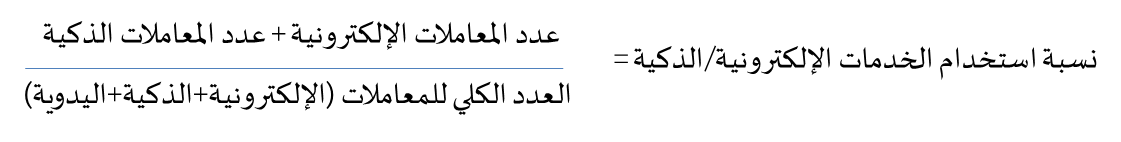 #قنوات تقديم الخدمةإلكتروني/ذكي/يدوي1من خلال الموقع الإلكتروني للجهةإلكتروني2من خلال تطبيق الهاتف المتحركذكي3من خلال الموقع الإلكتروني الخاص بالهاتف المتحركذكي4من خلال موظفي مراكز تقديم الخدمة للجهة (حتى في حال استخدام القنوات الإلكترونية/الذكية)يدوي 5من خلال موظفي مركز الاتصال (حتى في حال استخدام القنوات الإلكترونية/الذكية)يدوي 6من خلال مركز الاتصال IVRإلكتروني7من خلال أجهزة KIOSKإلكتروني8من خلال مراكز الطباعة أو أية مراكز أخرى لتقديم الخدمةيدوي 9من خلال أجهزة الحاسب الآلي المتوفرة للاستخدام من قبل المتعامل نفسه في مراكز تقديم الخدمةإلكتروني10من خلال أجهزة الحاسب المحمول المتوفرة للاستخدام من قبل المتعامل نفسه في مراكز تقديم الخدمةإلكتروني11من خلال أجهزة الألواح الذكية المتوفرة للاستخدام من قبل المتعامل نفسه في مراكز تقديم الخدمةذكي12من خلال الأجهزة الذكية المختلفة والمتوفرة للاستخدام من قبل المتعامل نفسه في مراكز تقديم الخدمةذكية13من خلال أجهزة لهاتف المتحرك المتوفرة للاستخدام من قبل المتعامل نفسه في مراكز تقديم الخدمةذكي14من خلال أية قنوات أخرى ( مكاتب البريد، الصرافة، أخرى)يدويالأدلة الإرشاديةنظراً لطبيعة هذا المؤشر وآلية قياسه المتمثلة في معادة احتساب، فإنه لاتوجد إجابة نموذجية للمعيار. ولكن لرفع نسبة الاستخدام حسب المعادلة، على الجهة الاتحادية:رفع نسبة استخدام المعاملات الإلكترونية والذكية مقارنة بالمعاملات اليدويةيجب على الجهة الاتحادية استخدام آلية لتحديد مصدر المعاملات المنجزة لتوضيح فيما إذا كانت المعاملة المنجزة عبر الموقع الإلكتروني للجهة أو الموقع الإلكتروني الخاص بالهاتف المتحرك أو تطبيق الهاتف المتحرك أو عن طريق أي قنوات أخرىضرورة زيادة توعية وتوجيه المتعاملين باستخدام الخدمات الإلكترونية/الذكية عبر الموقع الإلكتروني للجهة أو الموقع الإلكتروني الخاص بالهاتف المتحرك أو تطبيق الهاتف المتحرك أو عن طريق أي قنوات إلكترونية أخرى مثل أجهزة KIOSK  و مركز الاتصال  IVR وغيرها من القنوات الإلكترونية/الذكية الأخرى التي لا تتطلب أي تدخل بشريتبسيط وتسهيل اجراءات استخدام الخدمة من خلال البوابة الالكترونية والهاتف المتحرك والقنوات الإلكترونية/الذكية الأخرى بما يتناسب ويتوافق مع احتياجات المتعاملين لضمان كسب رضاهم عن الخدمات الإلكترونية/الذكية مما سيساهم في زيادة نسبة استخدام الخدمات الإلكترونية/الذكيةايجاد حلول ووسائل مبتكرة لتحفيز المتعاملين على تقديم طلب الحصول على الخدمات عبر الموقع الإلكتروني للجهة أو الموقع الإلكتروني الخاص بالهاتف المتحرك أو تطبيق الهاتف المتحرك أو عن طريق أي قنوات إلكترونية أخرى مثل أجهزة KIOSK  و مركز الاتصال  IVR وغيرها من القنوات الإلكترونية/الذكية الأخرى التي لا تتطلب تدخل بشريبطاقة مؤشر نسبة التوعية العامة عن الخدمات الإلكترونية/الذكيةبطاقة مؤشر نسبة التوعية العامة عن الخدمات الإلكترونية/الذكيةالتعريفيقيس المؤشر نسبة التوعية العامة عن الخدمات الإلكترونية / الذكيةالنطاقيشمل المؤشر كافة الخدمات الحكومية ذات الأولوية المقدمة للأفراد وقطاع الأعمال والقابلة للتحول الإلكتروني/الذكي في كافة الجهات الاتحاديةمعادلة الاحتسابيتم حساب نسبة التوعية العامة عن الخدمات الإلكترونية/الذكية على مستوى كل خدمة ذات اولوية قابلة للتقييم من خلال التزامها بمعايير التوعية العامة. يتم حساب نتيجة المؤشر على مستوى الجهة كالتالي:مجموع نسب التزام الخدمات الإلكترونية/الذكية بمعايير التوعية العامة في الجهة الاتحادية/  إجمالي عدد الخدمات الحكومية القابلة للتحول الإلكتروني/الذكي في الجهة الاتحاديةيتم حساب نتيجة المؤشر على مستوى الحكومة كالتالي:تحسب نتائج المؤشر للحكومة كالتالي: يتم احتساب متوسط نسبة التوعية العامة لكافة الخدمات الحكومية الإلكترونية/الذكية ذات الأولوية المقدمة للأفراد وقطاع الأعمال والقابلة للتحول الإلكتروني/الذكيمكونات المؤشريتم قياس نسبة التوعية العامة بناءً على المحاور الثلاث التالية:المحور الأول: حملات التسويق (على مستوى الخدمة) ويقاس بالمعايير التالية: - عدد قنوات التواصل الاجتماعي التي تم استخدامها للتوعية- مدى تواصل و تفاعل الجهة مع الجمهور عبر قنوات وسائل التواصل الاجتماعي في نشر التوعية المحور الثاني: الطرق المستخدمة في التوعية والدعم الاستشاري للخدمات (على مستوى الجهة) ويقاس بالمعايير التالية: - الآلية المستخدمة في عملية توفير الدعم الاستشاري لمستخدمي الخدمات- القنوات التي تم استخدامها في التوعيةالمحور الثالث: كفاءة التوعية ويقاس بالمعايير التالية: - تطوير خطة تسويقية للخدمات الإلكترونية/الذكية وقياس أثرها- جمع بيانات المتعاملين وتحليلها لتحديد احتياجاتهم والأمور المفضلة لديهمتم اضافة محور جديد للمؤشر "ابتكر وتميز" يشمل: - اطلاق حملات توعوية لخدمات اخرى ليست من قائمة الخدمات ذات الأولوية - قياس اثر التوعية على المتعاملين وعلى الجهة مؤشر نسبة التوعية عن الخدمات الإلكترونية/الذكية للعام 2019مؤشر نسبة التوعية عن الخدمات الإلكترونية/الذكية للعام 2019مؤشر نسبة التوعية عن الخدمات الإلكترونية/الذكية للعام 2019المعيارالخيارات1المحور الفرعي الأول: حملات التسويق (على مستوى الخدمة)المحور الفرعي الأول: حملات التسويق (على مستوى الخدمة)1.1ماهو عدد قنوات التواصل الاجتماعي المستخدمة في نشر التوعية للخدمة2-ثلاث قنوات فأكثر
1-أقل من ثلاث قنوات
0-لا توجد1.2مدى تواصل وتفاعل الجهة مع الجمهور عبر قنوات وسائل التواصل الاجتماعي في نشر التوعية عن الخدمة؟2-مرتين كل ربع
1-مرة كل ربع
0-ولا مرة2المحور الفرعي الثاني: الطرق المستخدمة في التوعية والدعم الاستشاري للخدمات (على مستوى الجهة)المحور الفرعي الثاني: الطرق المستخدمة في التوعية والدعم الاستشاري للخدمات (على مستوى الجهة)2.1ماهي الآلية المستخدمة في عملية توفير الدعم الاستشاري لمستخدمي الخدمات؟3- ChatPot والمحادثة النصية2- ChatPot أوالمحادثة النصية
1-البريد الإلكتروني0-لاتوجد2.2ماهي القنوات التي تم استخدامها في التوعية بالخدمة؟مركز الاتصال (1-نعم، 0-لا)البريد الإلكتروني (1-نعم، 0-لا)أخرى (1-نعم، 0-لا) (توضيح أسباب استخدام قنوات أخرى)3المحور الفرعي الثالث: كفاءة التوعيةالمحور الفرعي الثالث: كفاءة التوعية3.1هل توجد خطة تسويقية لخدمات الجهة؟2-نعم1-نعم بشكل جزئي
0-لا3.2هل يتم جمع بيانات المتعاملين وتحليلها واستخدام نتائج التحليل لتسويق الخدمات؟2-نعم1-نعم بشكل جزئي
0-لاابـــتــكــــــــــــــر وتــمــــــــــــــيـز ابـــتــكــــــــــــــر وتــمــــــــــــــيـز 1هل تم إطلاق حملات توعوية لخدمات أخرى ليست من قائمة الخدمات ذات الأولوية؟2-نعم1-نعم بشكل جزئي
0-لا2هل تم قياس أثر التوعية على المتعاملين وعلى الجهة؟2-نعم1-نعم بشكل جزئي
0-لاالأدلة الإرشادية لمؤشر التوعيةالمحور الفرعي الأول: حملات التسويق (مستوى الخدمة)ضرورة استخدام مختلف القنوات الإعلامية والوسائط المتعددة في نشر التوعية عن كافة الخدمات الإلكترونية/الذكية. ضرورة التواصل والتفاعل مع الجمهور عبر قنوات وسائل التواصل الاجتماعي باستخدام ما لا يقل عن ثلاث قنوات للتواصل الاجتماعي للتوعية بالخدمات الالكترونية/الذكية بشكل متواصل على مدار العام (ما لا يقل مرتين كل في كل ربع)المحور الفرعي الثاني: الطرق المستخدمة في التوعية والدعم الاستشاري للخدمات (مستوى الجهة)تنويع وتوفير قنوات متميزة ومبتكرة لتقديم الدعم الاستشاري للمتعاملين كقناة شات بوت والمحادثة النصيةتنويع الطرق المستخدمة في التوعية بتوافر الخدمات الإلكترونية/الذكية عبر مختلف القنوات لضمان وصولها للمتعاملين مثل: مراكز الاتصال، القنوات المحلية (تلفزيون)، القنوات المحلية (راديو)، الرسائل النصية، الاشعارات عبر تطبيق الهاتف المتحرك، الصحف والمجلات المحلية، البريد الإلكتروني، توزيع المطبوعات في المعارض، الندوات والمحاضرات، رعاية الفعاليات، ملصقات ولوحات إعلانية على الطرق، أخرىالمحور الفرعي الثالث: كفاءة التوعيةضرورة التأكد من وصول التوعية الخاصة بالخدمات الإلكترونية/الذكية لجميع الفئات المستهدفة. تطوير خطة تسويقية لتنفيذ الحملات التوعوية بهدف زيادة التوعية بالخدمات الإلكترونية/الذكية ومتابعة تنفيذها وقياس مدى أثرها على نسبة الاستخدام والرضاتطوير خطة تسويقية للخدمات الإلكترونية/الذكية بحيث تشمل الخطة آلية تسويق الخدمات وآلية العمل لقنوات التسويق والقنوات المتوفرة للخدمة بعض العناصر المهمة التي يجب ان تتضمن في الخطة التسويقية: الأهداف، القنوات، الفئة المستهدفة، عناصر النجاح، الأنشطة الرئيسية والخطة الزمنية ... إلخضرورة العمل على جمع بيانات المتعاملين وتحليلها لتحديد احتياجاتهم والأمور المفضلة لديهم. فعلى سبيل المثال تجمع بيانات شاملة عن متعاملين الجهة، وتحليلها حسب عناصر بما في ذلك التوزيع الديموغرافي، وتصرفاتهم، وحاجاتهم، وتفضيلاتهم، ومواقفهم مثلا: الطريقة المفضلة للتواصل مع الجهة الاتحادية من أجل الحصول على المعلومات، واستخدام نتيجة التحليل في تسويق الخدماتضرورة النظر إلى المتعاملين كفئات مختلفة عن بعضها وتوثيق هذه الفئات. بحيث يتم تقسيم المتعاملون إلى فئات مختلفة ومحددة بشكل واضح، استنادا إلى مقياسين أو أكثر (مثلا: الإماراتيون الشباب، الأجانب الشباب، كبار المواطنين، الأجانب المسنون، الخ...)نتائج تحليل هذه البيانات يجب أن تستخدم في التوعية والتسويق بطريقة فعالةابـــتــكــــــــــــــر وتــمــــــــــــــيـزضرورة التسويق لجميع خدمات الجهة، سواء كانت الخدمة من قائمة الخدمات ذات الأولوية أو لا، تسويق جميع الخدمات للجهة يعطي انطباع إيجابي لدى المتعامل وبنفس الوقت يعزز من وجود الجهة في المجتمعضرورة تقديم دراسة أثر التوعية على الجهة وعلى المجتمع بشكل عام، بحيث توضح الدراسة العائد المادي أو المعنوي بعد الحملات التسويقية التي قامت بها، كما يشمل القياس أثر هذه الحملات على أفراد المجتمع بطاقة مؤشر نسبة التزام المواقع الالكترونية بمعايير جودة المواقع الإلكترونيةبطاقة مؤشر نسبة التزام المواقع الالكترونية بمعايير جودة المواقع الإلكترونيةالتعريفيقيس المؤشر مستوى جودة المواقع الإلكترونية الحكومية من خلال قياس نسبة التزامها بمعايير جودة المواقع الإلكترونيةالنطاقيشمل المؤشر كافة المواقع الإلكترونية الرسمية للجهات الاتحاديةمعادلة الاحتسابيتم حساب نتيجة المؤشر على مستوى الجهة كالتالي:
النتيجة النهائية لنسبة التزام الموقع الإلكتروني للجهة الاتحادية بمعايير جودة المواقع الإلكترونيةيتم حساب نتيجة المؤشر على مستوى الحكومة كالتالي:
مجموع نسب التزام المواقع الإلكترونية للجهة الاتحادية بمعايير جودة المواقع الإلكترونية / إجمالي عدد المواقع الإلكترونية في الجهة الاتحاديةمكونات المؤشرينقسم مؤشر جودة المواقع الإلكترونية إلى 8 محاور رئيسية على النحو التالي: -النطاق والاستضافة، - معمارية وتصميم الموقع، - تجربة المستخدمين والاستخدامية، - المحتوى، - سهولة الوصول، - المشاركة الإلكترونية والبيانات المفتوحة، - أمن وحماية المعلومات، - التسويق ويندرج ضمن هذه المحاور عدد من المعايير الفرعية للتقييمبطاقة مؤشر نسبة التزام الخدمات الحكومية بمعايير جودة الخدمات الإلكترونية / الذكية بطاقة مؤشر نسبة التزام الخدمات الحكومية بمعايير جودة الخدمات الإلكترونية / الذكية التعريفيقيس المؤشر مستوى الخدمات الإلكترونية/الذكية الحكومية من خلال قياس نسبة التزامها بمعايير جودة الخدمات الإلكترونية/الذكية.  النطاقيشمل المؤشر كافة الخدمات الحكومية ذات الأولوية المقدمة للأفراد وقطاع الأعمال والقابلة للتحول الإلكتروني/الذكي في كافة الجهات الاتحاديةمعادلة الاحتسابيتم حساب نتيجة المؤشر على مستوى الجهة كالتالي:
يتم حساب متوسط نتائج التزام كل الخدمات الإلكترونية/الذكية ذات الأولوية المقدمة للأفراد وقطاع الأعمال والقابلة للتحول الإلكتروني/الذكي  للجهة. يتم حساب نتيجة المؤشر على مستوى الحكومة كالتالي:
 مجموع نسب التزام الخدمات الإلكترونية/الذكية بمعايير جودة الخدمات الإلكترونية/الذكية في الجهة الاتحادية على "/" إجمالي عدد الخدمات الحكومية القابلة للتحول الإلكتروني/الذكي في الجهة الاتحاديةمكونات المؤشرينقسم مؤشر نسبة التزام الخدمات الحكومية بمعايير جودة الخدمات الإلكترونية/الذكية إلى 7 محاور رئيسية على النحو التالي: - استراتيجية التحول الرقمي،- الاستخدامية،- جودة المعلومات، - الأداء الموثوق، - الاستجابة، - طمأنينة المتعامل، - خدمة العملاء وأدوات التواصل الاجتماعيويندرج ضمن هذه المحاور عدد من المعايير الفرعية للتقييم.مؤشر نسبة التزام الخدمات الحكومية بمعايير جودة الخدمات الإلكترونية/الذكيةمؤشر نسبة التزام الخدمات الحكومية بمعايير جودة الخدمات الإلكترونية/الذكيةمؤشر نسبة التزام الخدمات الحكومية بمعايير جودة الخدمات الإلكترونية/الذكيةمؤشر نسبة التزام الخدمات الحكومية بمعايير جودة الخدمات الإلكترونية/الذكيةمؤشر نسبة التزام الخدمات الحكومية بمعايير جودة الخدمات الإلكترونية/الذكيةالمحور / المعيارالمعيار الفرعي والدليل الإرشاديالخياراتالمحور الأول: استراتيجية التحول الرقمي  Digital Transformation Strategy (على مستوى الجهة)المحور الأول: استراتيجية التحول الرقمي  Digital Transformation Strategy (على مستوى الجهة)المحور الأول: استراتيجية التحول الرقمي  Digital Transformation Strategy (على مستوى الجهة)المحور الأول: استراتيجية التحول الرقمي  Digital Transformation Strategy (على مستوى الجهة)المحور الأول: استراتيجية التحول الرقمي  Digital Transformation Strategy (على مستوى الجهة)1تبسيط وتطوير الخدمات1.1.1هل هناك آلية محددة خاصة بتحديث وتسهيل وتبسيط الخدمات وإعادة هندسة اجراءاتها؟يجب توفير وثيقة توضح الآلية التي تستخدمها الجهة في تبسيط وتسهيل الخدمات 1- نعم
0- لا1تبسيط وتطوير الخدمات1.1.2هل هناك آلية لإدارة جودة الخدمات الإلكترونية/ الذكية؟يجب توفير وثيقة توضح الآلية التي تستخدمها الجهة لمتابعة ومراقبة أداء الخدمات الرقمية الإلكترونية/ الذكية1- نعم
0- لا2مراقبة ومتابعة الأداء1.2.1هل هناك آلية لإدارة البلاغات والشكاوى؟يجب توفير وثيقة توضح الآلية المستخدمة في إدارة البلاغات والشكاوى القادمة من المتعاملين1- نعم
0- لا3التكنولوجيا1.3.1هل تم استخدام أساليب تقنية التلعيب في الموقع الإلكتروني للجهة؟1- نعم
0- لا3التكنولوجيا1.3.2هل تم استخدام تقنية الذكاء الاصطناعي في تقديم أي خدمة؟1- نعم
0- لا3التكنولوجيا1.3.3هل تم استخدام تقنية البلوك تشين في تقديم أي خدمة؟1- نعم
0- لا3التكنولوجيا1.3.4هل تم توظيف آليات وأدوات الابتكار في تطوير الخدمات بدأً من التقديم حتى الاستلام؟1- نعم
0- لا3التكنولوجيا1.3.5هل تم عمل دراسة لقياس أثر التحول الرقمي على الجهة وعلى المجتمع؟1- نعم
0- لاالمحور الثاني: الاستخدامية -  Online Usability ( على مستوى الخدمة)المحور الثاني: الاستخدامية -  Online Usability ( على مستوى الخدمة)المحور الثاني: الاستخدامية -  Online Usability ( على مستوى الخدمة)المحور الثاني: الاستخدامية -  Online Usability ( على مستوى الخدمة)المحور الثاني: الاستخدامية -  Online Usability ( على مستوى الخدمة)أ. سهولة الاستخدام - A. Ease of Useأ. سهولة الاستخدام - A. Ease of Useأ. سهولة الاستخدام - A. Ease of Useأ. سهولة الاستخدام - A. Ease of Useأ. سهولة الاستخدام - A. Ease of Use1سهولة الوصول إلى الخدمة الإلكترونية/الذكية في 3 نقرات2.1.1بإمكان المتعامل الوصول إلى الخدمة من الصفحة الرئيسة للموقع الإلكتروني/الموقع المخصص للهاتف المتحرك/تطبيق الهاتف المتحرك (3 نقرات كحد أقصى) 1- نعم
0- لا2سهولة الحصول على الخدمة الإلكترونية/الذكية في 3 نقرات2.2.1بإمكان المتعامل الانتهاء من عملية تقديم الطلب على الخدمة في خلال 3 خطوات كحد أقصى (من بعد زر بدء الخدمة حتى الانتهاء (ارسال))1- نعم
0- لا3سهولة إيجاد الخدمة الإلكترونية/الذكية باستخدام خيار البحث 2.3.1بإمكان المتعامل إيجاد الخدمة الإلكترونية/الذكية باستخدام خيار البحث المتقدم على الموقع الإلكتروني/ تطبيق الهاتف المتحرك/ الموقع الإلكتروني المخصص للهاتف المتحرك بسهولة ضمن الصفحة الأولى لنتائج البحث1- نعم
0- لا3سهولة إيجاد الخدمة الإلكترونية/الذكية باستخدام خيار البحث 2.3.2تفعيل خاصية البحث التلقائي1- نعم
0- لا4 سهولة تصفح واستخدام النسخة الذكية التلقائية2.4.1توفير نسخة ذكية تلقائية من الصفحة الرئيسية للموقع حتى الانتهاء من الخدمة1- نعم
0- لا4 سهولة تصفح واستخدام النسخة الذكية التلقائية2.4.2النسخة الذكية التلقائية سهلة التصفح والاستخدام ومتوائمة مع جميع الأجهزة الذكية 1- نعم
0- لا5سهولة تذكّر الرابط الإلكتروني للخدمة2.5.1أسماء روابط الخدمة الإلكترونية/الذكية (الموقع الإلكتروني/الموقع المخصص للهاتف المتحرك) الخاصة ببطاقة الخدمة وصفحة الخدمة بحيث يكون الرابط بسيط ومناسب ومعبر عن اسم وطبيعة الخدمة بحيث يسهل على المتعامل تذكّره بسهولة1- نعم
0- لا6إبراز الحقول الإلزامية في صفحات الخدمة والنماذج الهامة2.6.1كافة الحقول الإلزامية "مُصنفة" كـحقول مطلوبة في جميع مراحل الخدمة بما فيها (التسجيل -التقديم -الاستعلام -اتصل بنا ... الخ) وبارزة بشكل واضح1- نعم
0- لا7توفر وتنوع خصائص ذوي الاحتياجات الخاصة 2.7تتوفر الخدمة المقدمة من خلال الموقع الإلكتروني/تطبيق الهاتف المتحرك/الموقع المخصص للهاتف المتحرك بالخصائص التالية لدعم المستخدمين من ذوي الاحتياجات الخاصة:تتوفر الخدمة المقدمة من خلال الموقع الإلكتروني/تطبيق الهاتف المتحرك/الموقع المخصص للهاتف المتحرك بالخصائص التالية لدعم المستخدمين من ذوي الاحتياجات الخاصة:7توفر وتنوع خصائص ذوي الاحتياجات الخاصة 2.7.1خاصية تحويل النص المكتوب إلى مسموع (بحيث ان الخاصية تعمل على قرءاة النص المحدد من قبل المتصفح)1- نعم
0- لا7توفر وتنوع خصائص ذوي الاحتياجات الخاصة 2.7.2تكبير وتصغير حجم الخط1- نعم
0- لا7توفر وتنوع خصائص ذوي الاحتياجات الخاصة 2.7.3الخيارات الخاصة بعمى الألوان1- نعم
0- لا8توفر وتنوع خيارات التخصيص للمستخدم2.8تتوفر الخدمة المقدمة من خلال الموقع الإلكتروني/تطبيق الهاتف المتحرك/الموقع المخصص للهاتف المتحرك بالخيارات التالية لدعم تخصيص الملف الشخصي والشكل الخارجي للبوابة الإلكترونية حسب رغبة المستخدم:تتوفر الخدمة المقدمة من خلال الموقع الإلكتروني/تطبيق الهاتف المتحرك/الموقع المخصص للهاتف المتحرك بالخيارات التالية لدعم تخصيص الملف الشخصي والشكل الخارجي للبوابة الإلكترونية حسب رغبة المستخدم:8توفر وتنوع خيارات التخصيص للمستخدم2.8.1تغيير الألوان الخاصة بقوالب تصميم الموقع الإلكتروني (Themes) 1- نعم
0- لا8توفر وتنوع خيارات التخصيص للمستخدم2.8.2تحديد قائمة الخدمات المفضلة في ملف المستخدم الشخصي1- نعم
0- لاب. التناغم - B. Consistency ب. التناغم - B. Consistency ب. التناغم - B. Consistency ب. التناغم - B. Consistency ب. التناغم - B. Consistency 9تناسق وتناغم الترويسة والتذييل خلال تقديم الخدمة الإلكترونية2.9.1تناسق وتناغم الترويسة والتذييل في كافة صفحات مراحل الخدمة بدءً من الصفحة الرئيسية للموقع الإلكتروني الرئيسي للجهة وحتى انتهاء الخدمة1- نعم
0- لا10موقع ثابت للوثائق التالية: - سياسة أو بيان الأمن والخصوصية و الشروط والأحكام، -  ميثاق خدمة المتعاملين للخدمة، - الأسئلة الأكثر شيوعاً2.10.1موقع ثابت وواضح لسياسة أو بيان الأمن والخصوصية والشروط والأحكام على كافة صفحات الخدمة 1- نعم
0- لا10موقع ثابت للوثائق التالية: - سياسة أو بيان الأمن والخصوصية و الشروط والأحكام، -  ميثاق خدمة المتعاملين للخدمة، - الأسئلة الأكثر شيوعاً2.10.2موقع ثابت وواضح لميثاق خدمة المتعاملين للخدمة على كافة صفحات الخدمة (في صفحة مخصصة وليس ملف قابل للتحميل)1- نعم
0- لا10موقع ثابت للوثائق التالية: - سياسة أو بيان الأمن والخصوصية و الشروط والأحكام، -  ميثاق خدمة المتعاملين للخدمة، - الأسئلة الأكثر شيوعاً2.10.3موقع ثابت وواضح للأسئلة الأكثر شيوعاً على كافة صفحات الخدمة 1- نعم
0- لا11موقع ثابت وواضح للمعلومات الهامة بالخدمة الإلكترونية/الذكية1.11.1توفر رابط "اتصل بنا" و "خدمة المتعاملين" في جميع مراحل الخدمة الإلكترونية/الذكية في موقع ثابت وواضح (للموقع الإلكتروني/ للموقع المخصص للهاتف المتحرك/تطبيق الهاتف المتحرك)1- نعم
0- لاالمحور الثالث: جودة المعلومات  Information Qualityالمحور الثالث: جودة المعلومات  Information Qualityالمحور الثالث: جودة المعلومات  Information Qualityالمحور الثالث: جودة المعلومات  Information Qualityالمحور الثالث: جودة المعلومات  Information Qualityأ. البساطة - A. Simplicityأ. البساطة - A. Simplicityأ. البساطة - A. Simplicityأ. البساطة - A. Simplicityأ. البساطة - A. Simplicity1وضوح وسهولة تذكر اسم ووصف الخدمة الإلكترونية/الذكية3.1.1 اسم ووصف الخدمة الإلكترونية/الذكية واضح ويعبر عن طبيعة الخدمة 1- نعم
0- لا2توفر معلومات كافية عن الخدمة عبر الموقع الإلكتروني/الموقع المخصص للهاتف المتحرك/تطبيق الهاتف المتحرك3.2.1إذا كان هناك ضرورة لتسجيل المستخدم قبل استخدام الخدمة الإلكترونية/الذكية، يجب ذكرها في بطاقة الخدمة مع وضع رابط التسجيل1- نعم
0- لا2توفر معلومات كافية عن الخدمة عبر الموقع الإلكتروني/الموقع المخصص للهاتف المتحرك/تطبيق الهاتف المتحرك3.2.2ايضاح الجمهور المستهدف بتلقي الخدمة؟ (بعض الخدمات خاصة بالمواطنين – المقيمين – الزائرين ...)1- نعم
0- لا2توفر معلومات كافية عن الخدمة عبر الموقع الإلكتروني/الموقع المخصص للهاتف المتحرك/تطبيق الهاتف المتحرك3.2.3توفير معلومات عن عناوين واماكن تقديم الخدمة (الموقع -التطبيق -مراكز الخدمة إلخ)؟1- نعم
0- لا2توفر معلومات كافية عن الخدمة عبر الموقع الإلكتروني/الموقع المخصص للهاتف المتحرك/تطبيق الهاتف المتحرك3.2.4يجب تقديم وصف مفصّل لقيمة وتفاصيل رسوم الخدمة ولإجراءات الدفع الإلكتروني أو اليدوي1- نعم
0- لا2توفر معلومات كافية عن الخدمة عبر الموقع الإلكتروني/الموقع المخصص للهاتف المتحرك/تطبيق الهاتف المتحرك3.2.5توفير معلومات واضحة عن شروط ومتطلبات الحصول على الخدمة 1- نعم
0- لا2توفر معلومات كافية عن الخدمة عبر الموقع الإلكتروني/الموقع المخصص للهاتف المتحرك/تطبيق الهاتف المتحرك3.2.6توفير معلومات دقيقة عن عدد مستخدمي الخدمة الحكومية أو عدد المعاملات المنجزة للخدمة لكافة الفئات (أفراد -أعمال)1- نعم
0- لا2توفر معلومات كافية عن الخدمة عبر الموقع الإلكتروني/الموقع المخصص للهاتف المتحرك/تطبيق الهاتف المتحرك3.2.7توفير وصف واضح (للوثائق والمستندات و. إلخ) اللازمة لإتمام الخدمة الإلكترونية/الذكية1- نعم
0- لا2توفر معلومات كافية عن الخدمة عبر الموقع الإلكتروني/الموقع المخصص للهاتف المتحرك/تطبيق الهاتف المتحرك3.2.8 في حال طُلِبَ من المستخدم زيارة المكتب الحكومي للحصول على نتيجة الخدمة الإلكترونية/الذكية، يجب ذكر العملية بوضوح 1- نعم
0- لا2توفر معلومات كافية عن الخدمة عبر الموقع الإلكتروني/الموقع المخصص للهاتف المتحرك/تطبيق الهاتف المتحرك3.2.9توضيح كافة الخطوات مع التفاصيل خلال عملية تنفيذ وتقديم الخدمة الإلكترونية/الذكية1- نعم0- لا2توفر معلومات كافية عن الخدمة عبر الموقع الإلكتروني/الموقع المخصص للهاتف المتحرك/تطبيق الهاتف المتحرك3.2.10ذكر الفترة الزمنية المتوقعة ما بين تنفيذ الخدمة والحصول على النتائج1- نعم
0- لا2توفر معلومات كافية عن الخدمة عبر الموقع الإلكتروني/الموقع المخصص للهاتف المتحرك/تطبيق الهاتف المتحرك3.2.11تتيح الجهة للجمهور تقييم بطاقة الخدمات الإلكترونية/الذكية دون الحاجة للتسجيل1- نعم
0- لا2توفر معلومات كافية عن الخدمة عبر الموقع الإلكتروني/الموقع المخصص للهاتف المتحرك/تطبيق الهاتف المتحرك3.2.12إذا كانت الخدمة مرتبطة بأحد أهداف التنمية المستدامة، هل تم ذكر ذلك في بطاقة الخدمة؟1- نعم
0- لاب. الاكتمال - B. Completenessب. الاكتمال - B. Completenessب. الاكتمال - B. Completenessب. الاكتمال - B. Completenessب. الاكتمال - B. Completeness3توفر الخدمة الإلكترونية/الذكية باللغتين (عربية -إنجليزية) 3.3.1تتوفر الخدمة الإلكترونية/الذكية باللغتين (العربية -الإنجليزية) على مستوى جميع مراحل تقديم الخدمة الإلكترونية/الذكية وعلى جميع المنصات1- نعم
0- لا4البيانات المفتوحة3.4.1هل تم توفير إحصاءات الخدمة في قسم البيانات المفتوحة على الموقع الإلكتروني للجهة؟1- نعم
0- لاج.المساعدة - C. Help  ج.المساعدة - C. Help  ج.المساعدة - C. Help  ج.المساعدة - C. Help  ج.المساعدة - C. Help  5إظهار مراحل المتعامل داخل الخدمة3.5.1يتم إظهار مراحل المتعامل داخل الخدمة لمعرفة نسبة اكتمال مراحل تقديم الخدمة) ويظهر على شكل نسبة مئوية)1- نعم
0- لا6توفر أدوات المساعدة لعرض كيفية تصفح الموقع الإلكتروني/الموقع المخصص للهاتف المتحرك/الذكي /التطبيق الذكي للمستخدم3.6.1يتم استخدام أدوات المساعدة (مثال: ملف أو فيديو) لعرض كيفية تصفح الموقع الالكتروني/الموقع المخصص للهاتف المتحرك/التطبيق الذكي للمستخدم1- نعم
0- لا7توفر أدوات المساعدة لعرض كيفية استخدام الخدمة الإلكترونية/الذكية3.7.1يتم استخدام أدوات المساعدة (مثال: ملف أو فيديو) لعرض كيفية استخدام الخدمة الإلكترونية/الذكية1- نعم
0- لا8توفر دليل استخدام الخدمة في موقع ثابت وواضح خلال كافة مراحل تقديم الخدمة 3.8.1يتوفر دليل استخدام الخدمة الإلكترونية/الذكية في كافة مراحل تقديم الخدمة (بدءً من بطاقة الخدمة)1- نعم
0- لا9توضيح نوع ونسق البيانات ووحدات القياس3.9.1توفر الجهة بيانات كافية حول نوع الملف واسمه وحجمه ونوع ونسق البيانات ووحدات القياس (مثل الدرهم، الدولار، أيام وساعات العمل إلخ) لكافة الملفات، والوثائق والاستمارات إلخ1- نعم
0- لا10توفر ووضوح التعليمات المطلوبة لملء الاستمارة الإلكترونية/الذكية3.10.1يتم ذكر كافة التعليمات المطلوبة لملء الاستمارات الإلكترونية/الذكية (للاستمارات الطويلة)1- نعم
0- لا10توفر ووضوح التعليمات المطلوبة لملء الاستمارة الإلكترونية/الذكية3.10.2يتم وضع شرح توضيحي لكل حقل في الاستمارة الإلكترونية حول كيفية تعبئتها1- نعم
0- لا11وضوح ودقة رسائل الخطأ الصادرة عن الخادم3.11.1رسائل الخطأ الصادرة عن الخادم (السيرفر) واضحة وموجزة وسهلة الفهم كما يتم ذكر مصدر الخطأ المحدّد وسببه وطريقة معالجة البيانات غير الكاملة1- نعم
0- لاالمحور الرابع: الآداء الموثوق Reliabilityالمحور الرابع: الآداء الموثوق Reliabilityالمحور الرابع: الآداء الموثوق Reliabilityالمحور الرابع: الآداء الموثوق Reliabilityالمحور الرابع: الآداء الموثوق Reliabilityأ. الاستفادة/القيمة – A. Usefulness/Valueأ. الاستفادة/القيمة – A. Usefulness/Valueأ. الاستفادة/القيمة – A. Usefulness/Valueأ. الاستفادة/القيمة – A. Usefulness/Valueأ. الاستفادة/القيمة – A. Usefulness/Value1زيارة المتعامل لمقر الجهة من عدمه؟4.1.1لا تتطلب الخدمة زيارة المتعامل لمقر الجهة الحكومية أو أية مراكز تقديم للخدمة في سياق إجراءات الحصول على الخدمة الا في حال دعت الحاجة وحسب طبيعة الخدمة (فحص الدم، والبصمة الشخصية،  ..الخ) 1- نعم
0- لا2تسليم الخدمة إلكترونيا/ذكياً4.2.1يتم تسليم الخدمة للمتعامل بطريقة إلكترونية/ذكية أو من خلال طريقة أخرى مثل البريد السريع أو أي طريقة أخرى بحيث لا يضطر المستخدم زيارة المكتب الحكومي فعلياً1- نعم
0- لا3إمكانية حفظ البيانات واسترجاعها عند استكمال تقديم الطلب على الخدمة4.3.1بإمكان المتعامل حفظ البيانات عند تعبئته للاستمارة الإلكترونية للخدمة الإلكترونية/الذكية لاستكمال التعبئة لاحقاً1- نعم
0- لاب. جودة النظام ومتانته – B. System Stability/Qualityب. جودة النظام ومتانته – B. System Stability/Qualityب. جودة النظام ومتانته – B. System Stability/Qualityب. جودة النظام ومتانته – B. System Stability/Qualityب. جودة النظام ومتانته – B. System Stability/Quality4خدمة إلكترونية/الذكية خالية من الأخطاء4.4.1 الخدمة الإلكترونية/الذكية خالية من الأخطاء أثناء وبعد تقديم الطلب1- نعم
0- لاالمحور الخامس: الاستجابة Responsivenessالمحور الخامس: الاستجابة Responsivenessالمحور الخامس: الاستجابة Responsivenessالمحور الخامس: الاستجابة Responsivenessالمحور الخامس: الاستجابة Responsivenessأ.  الإشعارات/حال الخدمة – A. Notifications/Status أ.  الإشعارات/حال الخدمة – A. Notifications/Status أ.  الإشعارات/حال الخدمة – A. Notifications/Status أ.  الإشعارات/حال الخدمة – A. Notifications/Status أ.  الإشعارات/حال الخدمة – A. Notifications/Status 1تفعيل خدمة الاشعارات للمتعاملين بكافة المستجدات والعمليات مع تفاصيل واضحة5.1.1يتم إشعار المستخدم بتأكيد التسجيل عبر رسالة نصية قصيرة أو إخطارات ذكية أو بريد إلكتروني أو أي وسيلة إلكترونية/ذكية أخرى1- نعم
0- لا1تفعيل خدمة الاشعارات للمتعاملين بكافة المستجدات والعمليات مع تفاصيل واضحة5.1.2يتم إشعار المتعامل بالوضع الحالي للعمليات الداخلية الجارية في سياق إنجاز الخدمة عبر رسالة نصية قصيرة أو إخطارات ذكية أو بريد إلكتروني أو أي وسيلة إلكترونية/ذكية أخرى1- نعم
0- لا1تفعيل خدمة الاشعارات للمتعاملين بكافة المستجدات والعمليات مع تفاصيل واضحة5.1.3يتم إشعار المستخدم بنجاح الدفع الإلكتروني عبر إخطارات ذكية أو رسالة نصية قصيرة أو بريد إلكتروني أو أي وسيلة إلكترونية أخرى1- نعم
0- لا1تفعيل خدمة الاشعارات للمتعاملين بكافة المستجدات والعمليات مع تفاصيل واضحة5.1.4يحتوي الإخطار الذكي أو البريد إلكتروني أو الرسالة نصية قصيرة المرسلة إلى المتعامل على رقم مرجعي للمزيد من التوضيح والاستفسارات1- نعم
0- لا2إمكانية الاستفسار عن وضع الخدمة الإلكترونية/الذكية في شتى مراحلها5.2.1بإمكان المتعامل الاستفسار عن ومعرفة حالة وضع الخدمة الإلكترونية/الذكية في شتّى مستويات اعتمادها 1- نعم
0- لاب.  الأداء / الفعالية –B. Performance/effectiveness  ب.  الأداء / الفعالية –B. Performance/effectiveness  ب.  الأداء / الفعالية –B. Performance/effectiveness  ب.  الأداء / الفعالية –B. Performance/effectiveness  ب.  الأداء / الفعالية –B. Performance/effectiveness  3زمن التحميل والمعالجة5.3.1زمن معالجة مناسب مع إظهار الوضع الخاص بمعالجة كافة بيانات الخدمة الإلكترونية1- نعم
0- لا4تتوافق العديد من المتصفحات خلال عملية توفير الخدمات الإلكترونية/الذكية5.4.1توافق العديد من المتصفحات خلال عملية توفير الخدمات الإلكترونية/الذكية (جوجل كروم-سفاري - انترنت اكسبلورر-الخ)1- نعم
0- لاالمحور السادس: طمأنينة المتعامل Assurance المحور السادس: طمأنينة المتعامل Assurance المحور السادس: طمأنينة المتعامل Assurance المحور السادس: طمأنينة المتعامل Assurance المحور السادس: طمأنينة المتعامل Assurance أ.  الخصوصية - A. Privacy أ.  الخصوصية - A. Privacy أ.  الخصوصية - A. Privacy أ.  الخصوصية - A. Privacy أ.  الخصوصية - A. Privacy 1سجل الحساب الخاص بالمستخدم6.1.1بإمكان المتعامل الوصول إلى سجل حسابه الخاص ومشاهدة بيان كافة المعاملات السابقة وبيان بالدفعات السابقة وطباعتها1- نعم
0- لا2خيارات كلمة المرور للمستخدم6.2.1بإمكان المتعامل حذف أو حفظ اسم المستخدم/ كلمة المرور في أي وقت باستخدام خيار تذكّرني1- نعم
0- لا2خيارات كلمة المرور للمستخدم6.2.2بإمكان المتعامل تغيير كلمة المرور بطريقة سهلة وواضحة1- نعم
0- لا2خيارات كلمة المرور للمستخدم6.2.3إعادة التثبت من هوية المستخدم قبل تغيير كلمة المرور وبعده1- نعم
0- لا2خيارات كلمة المرور للمستخدم6.2.4بإمكان المتعامل استرجاع كلمة المرور عند اللزوم1- نعم
0- لا2خيارات كلمة المرور للمستخدم6.2.5توضيح القواعد الخاصة باختيار كلمة مرور قوية 1- نعم
0- لا3توافر خيار الخروج6.3.1بإمكان المتعامل ايجاد أيقونة الخروج من الملف الشخصي بشكل سهل1- نعم
0- لاب.  االأمن - B. Security ب.  االأمن - B. Security ب.  االأمن - B. Security ب.  االأمن - B. Security ب.  االأمن - B. Security 4استخدام التشفير الآمن على مستوى الخدمة الإلكترونية/الذكية6.4.1استخدام التشفير الآمن عند تقديم المعلومات والبيانات الشخصية في سياق الحصول على الخدمة الإلكترونية/الذكية1- نعم
0- لا4استخدام التشفير الآمن على مستوى الخدمة الإلكترونية/الذكية6.4.2توافر خيار المعاملة الآمنة في موقع الخدمة الإلكترونية/الذكية (SSL -secure sockets layer)1- نعم
0- لا5يقوم النظام بتدمير الرموز الخاصة بكل عملية فور الخروج منها أو فور انقضائها 6.5.1يقوم النظام بتدمير الرموز الخاصة بكل عملية فور الخروج منها أو فور انقضائها 1- نعم
0- لا6فحص الثغرات6.6.1هل تم عمل فحص الثغرات(Vulnerability Test) لبوابة الخدمة؟1- نعم
0- لاالمحور السابع: خدمة العملاء وأدوات التواصل الإجتماعي Customer Service & Web 2.0 المحور السابع: خدمة العملاء وأدوات التواصل الإجتماعي Customer Service & Web 2.0 المحور السابع: خدمة العملاء وأدوات التواصل الإجتماعي Customer Service & Web 2.0 المحور السابع: خدمة العملاء وأدوات التواصل الإجتماعي Customer Service & Web 2.0 المحور السابع: خدمة العملاء وأدوات التواصل الإجتماعي Customer Service & Web 2.0 أ.  اللباقة و الإهتمام - A. Tact and Interest   أ.  اللباقة و الإهتمام - A. Tact and Interest   أ.  اللباقة و الإهتمام - A. Tact and Interest   أ.  اللباقة و الإهتمام - A. Tact and Interest   أ.  اللباقة و الإهتمام - A. Tact and Interest   1معايير خدمة المتعاملين7.1.1ذكر معايير خدمة المتعاملين الخاصة بموعد الرد في صفحة اتصل بنا ؟ 1- نعم
0- لا1معايير خدمة المتعاملين7.1.2اعتماد رسالة فورية ودية تصل المستخدم فور تواصله مع خدمة العملاء من خلال البريد الإلكتروني؟ 1- نعم
0- لا2توفير استطلاع لآراء المتعاملين ونماذج تقديم الإقتراحات والملاحظات7.2.1تزويد المتعامل باستطلاع لآراء المتعاملين عن الخدمات الإلكترونية/الذكية؟1- نعم
0- لا2توفير استطلاع لآراء المتعاملين ونماذج تقديم الإقتراحات والملاحظات7.2.2 توفير نماذج لتقديم الإقتراحات والملاحظات بشكل واضح والرد عليها خلال 5  أيام عمل كحد أقصى؟1- نعم
0- لاب.   توفر المعلومات - B. Information Availability   ب.   توفر المعلومات - B. Information Availability   ب.   توفر المعلومات - B. Information Availability   ب.   توفر المعلومات - B. Information Availability   ب.   توفر المعلومات - B. Information Availability   3كفاءة مركز الاتصال7.3.1يستطيع الموظف أن يجيب عن كافة الأسئلة التي يمكن طرحها حول الخدمة المقدمة؟1- نعم
0- لا3كفاءة مركز الاتصال7.3.2يشير الموظف إلى الخطوات القادمة للمعاملة والمتطلبات الواجب توفرها والموعد المحدد لإنجاز الخدمة وطريقة متابعة وضعها؟1- نعم
0- لا3كفاءة مركز الاتصال7.3.3اتساق وتناغم المعلومات المقدّمة عبر كافة القنوات؟1- نعم
0- لا3كفاءة مركز الاتصال7.3.4لا يتعامل المتعامل مع أكثر من موظفين كحد أقصى للحصول على الخدمة عبر الموقع الإلكتروني؟1- نعم
0- لاج.  الإستجابة - C. Response  ج.  الإستجابة - C. Response  ج.  الإستجابة - C. Response  ج.  الإستجابة - C. Response  ج.  الإستجابة - C. Response  4توفر خاصية الدردشة الفورية والشات بوت عبر الموقع الإلكتروني/تطبيق الهاتف المتحرك/الموقع المخصص للهاتف المتحرك 7.4.1تمكين طلب الدردشة عبر الموقع الإلكتروني وقبوله فوراً على مدار ساعات العمل الرسمية للجهة؟1-نعم0- لا4توفر خاصية الدردشة الفورية والشات بوت عبر الموقع الإلكتروني/تطبيق الهاتف المتحرك/الموقع المخصص للهاتف المتحرك 7.4.2 فترة انتظار ملائمة لقبول طلب الدردشة (أقل من دقيقة)؟1- نعم
0- لا4توفر خاصية الدردشة الفورية والشات بوت عبر الموقع الإلكتروني/تطبيق الهاتف المتحرك/الموقع المخصص للهاتف المتحرك 7.4.3توفر الدردشة على جميع صفحات الموقع وليس فقط الصفحة الرئيسية؟1- نعم
0- لا4توفر خاصية الدردشة الفورية والشات بوت عبر الموقع الإلكتروني/تطبيق الهاتف المتحرك/الموقع المخصص للهاتف المتحرك 7.4.4إمكانية إرسال نسخة من المحادثة التي تمت مع المتعامل عبر البريد الإلكتروني؟1- نعم
0- لا4توفر خاصية الدردشة الفورية والشات بوت عبر الموقع الإلكتروني/تطبيق الهاتف المتحرك/الموقع المخصص للهاتف المتحرك 7.4.5توفير خاصية الشات بوت ( chatbot )؟1- نعم
0- لامؤشر نسبة التزام الخدمات الحكومية بمعايير جودة الخدمات الإلكترونية/الذكيةمؤشر نسبة التزام الخدمات الحكومية بمعايير جودة الخدمات الإلكترونية/الذكيةمؤشر نسبة التزام الخدمات الحكومية بمعايير جودة الخدمات الإلكترونية/الذكيةمؤشر نسبة التزام الخدمات الحكومية بمعايير جودة الخدمات الإلكترونية/الذكيةمؤشر نسبة التزام الخدمات الحكومية بمعايير جودة الخدمات الإلكترونية/الذكيةالمحور / المعيارالمعيار الفرعي والدليل الإرشاديالخياراتالمحور الاول: الاستخدامية -  Online Usability ( على مستوى الخدمة)المحور الاول: الاستخدامية -  Online Usability ( على مستوى الخدمة)المحور الاول: الاستخدامية -  Online Usability ( على مستوى الخدمة)المحور الاول: الاستخدامية -  Online Usability ( على مستوى الخدمة)المحور الاول: الاستخدامية -  Online Usability ( على مستوى الخدمة)أ. سهولة الاستخدام - A. Ease of Useأ. سهولة الاستخدام - A. Ease of Useأ. سهولة الاستخدام - A. Ease of Useأ. سهولة الاستخدام - A. Ease of Useأ. سهولة الاستخدام - A. Ease of Use1سهولة الوصول إلى الخدمة الإلكترونية/الذكية في 3 نقرات1.1.1بإمكان المتعامل الوصول إلى الخدمة من الصفحة الرئيسة للموقع الإلكتروني/الموقع المخصص للهاتف المتحرك/تطبيق الهاتف المتحرك (3 نقرات كحد أقصى) 1- نعم
0- لا1سهولة الوصول إلى الخدمة الإلكترونية/الذكية في 3 نقرات1.1.2يتم الوصول إلى الخدمة من خلال الموقع الإلكتروني وتطبيق الهاتف المتحرك1- نعم
0- لا2سهولة الحصول على الخدمة الإلكترونية/الذكية في 3 نقرات1.2.1بإمكان المتعامل الانتهاء من عملية تقديم الطلب على الخدمة في خلال 3 خطوات كحد أقصى (من بعد زر بدء الخدمة حتى الانتهاء (ارسال))1- نعم
0- لا3سهولة إيجاد الخدمة الإلكترونية/الذكية باستخدام خيار البحث 1.3.1بإمكان المتعامل إيجاد الخدمة الإلكترونية/الذكية باستخدام خيار البحث المتقدم على الموقع الإلكتروني/ تطبيق الهاتف المتحرك/ الموقع الإلكتروني المخصص للهاتف المتحرك بسهولة ضمن الصفحة الأولى لنتائج البحث1- نعم
0- لا3سهولة إيجاد الخدمة الإلكترونية/الذكية باستخدام خيار البحث 1.3.2تفعيل خاصية البحث التلقائي1- نعم
0- لا4 سهولة تصفح واستخدام النسخة الذكية التلقائية1.4.1توفير نسخة ذكية تلقائية من الصفحة الرئيسية للموقع حتى الانتهاء من الخدمة1- نعم
0- لا4 سهولة تصفح واستخدام النسخة الذكية التلقائية1.4.2النسخة الذكية التلقائية سهلة التصفح والاستخدام ومتوائمة مع جميع الأجهزة الذكية 1- نعم
0- لا5سهولة تذكّر الرابط الإلكتروني للخدمة1.5.1أسماء روابط الخدمة الإلكترونية/الذكية (الموقع الإلكتروني/الموقع المخصص للهاتف المتحرك) الخاصة ببطاقة الخدمة وصفحة الخدمة بحيث يكون الرابط بسيط ومناسب ومعبر عن اسم وطبيعة الخدمة بحيث يسهل على المتعامل تذكّره بسهولة1- نعم
0- لا6إبراز الحقول الإلزامية في صفحات الخدمة والنماذج الهامة1.6.1كافة الحقول الإلزامية "مُصنفة" كـحقول مطلوبة في جميع مراحل الخدمة بما فيها (التسجيل -التقديم -الاستعلام -اتصل بنا ... الخ) وبارزة بشكل واضح1- نعم
0- لا7توفر وتنوع خصائص ذوي الاحتياجات الخاصة 1.7تتوفر الخدمة المقدمة من خلال الموقع الإلكتروني/تطبيق الهاتف المتحرك/الموقع المخصص للهاتف المتحرك بالخصائص التالية لدعم المستخدمين من ذوي الاحتياجات الخاصة:تتوفر الخدمة المقدمة من خلال الموقع الإلكتروني/تطبيق الهاتف المتحرك/الموقع المخصص للهاتف المتحرك بالخصائص التالية لدعم المستخدمين من ذوي الاحتياجات الخاصة:7توفر وتنوع خصائص ذوي الاحتياجات الخاصة 1.7.1خاصية تحويل النص المكتوب إلى مسموع (بحيث ان الخاصية تعمل على قرءاة النص المحدد من قبل المتصفح)1- نعم
0- لا7توفر وتنوع خصائص ذوي الاحتياجات الخاصة 1.7.2تكبير وتصغير حجم الخط1- نعم
0- لا7توفر وتنوع خصائص ذوي الاحتياجات الخاصة 1.7.3الخيارات الخاصة بعمى الألوان1- نعم
0- لا8توفر وتنوع خيارات التخصيص للمستخدم1.8تتوفر الخدمة المقدمة من خلال الموقع الإلكتروني/تطبيق الهاتف المتحرك/الموقع المخصص للهاتف المتحرك بالخيارات التالية لدعم تخصيص الملف الشخصي والشكل الخارجي للبوابة الإلكترونية حسب رغبة المستخدم:تتوفر الخدمة المقدمة من خلال الموقع الإلكتروني/تطبيق الهاتف المتحرك/الموقع المخصص للهاتف المتحرك بالخيارات التالية لدعم تخصيص الملف الشخصي والشكل الخارجي للبوابة الإلكترونية حسب رغبة المستخدم:8توفر وتنوع خيارات التخصيص للمستخدم1.8.1تغيير الألوان الخاصة بقوالب تصميم الموقع الإلكتروني (Themes) 1- نعم
0- لا8توفر وتنوع خيارات التخصيص للمستخدم1.8.2تحديد قائمة الخدمات المفضلة في ملف المستخدم الشخصي1- نعم
0- لاب. التناغم - B. Consistency ب. التناغم - B. Consistency ب. التناغم - B. Consistency ب. التناغم - B. Consistency ب. التناغم - B. Consistency 9تناسق وتناغم الترويسة والتذييل خلال تقديم الخدمة الإلكترونية1.9.1تناسق وتناغم الترويسة والتذييل في كافة صفحات مراحل الخدمة بدءً من الصفحة الرئيسية للموقع الإلكتروني الرئيسي للجهة وحتى انتهاء الخدمة1- نعم
0- لا10موقع ثابت للوثائق التالية: - سياسة أو بيان الأمن والخصوصية و الشروط والأحكام، -  ميثاق خدمة المتعاملين للخدمة، - الأسئلة الأكثر شيوعاً1.10.1موقع ثابت وواضح لسياسة أو بيان الأمن والخصوصية والشروط والأحكام على كافة صفحات الخدمة 1- نعم
0- لا10موقع ثابت للوثائق التالية: - سياسة أو بيان الأمن والخصوصية و الشروط والأحكام، -  ميثاق خدمة المتعاملين للخدمة، - الأسئلة الأكثر شيوعاً1.10.2موقع ثابت وواضح لميثاق خدمة المتعاملين للخدمة على كافة صفحات الخدمة (في صفحة مخصصة وليس ملف قابل للتحميل)1- نعم
0- لا10موقع ثابت للوثائق التالية: - سياسة أو بيان الأمن والخصوصية و الشروط والأحكام، -  ميثاق خدمة المتعاملين للخدمة، - الأسئلة الأكثر شيوعاً1.10.3موقع ثابت وواضح للأسئلة الأكثر شيوعاً على كافة صفحات الخدمة 1- نعم
0- لا11موقع ثابت وواضح للمعلومات الهامة بالخدمة الإلكترونية/الذكية1.11.1توفر رابط "اتصل بنا" و "خدمة المتعاملين" في جميع مراحل الخدمة الإلكترونية/الذكية في موقع ثابت وواضح (للموقع الإلكتروني/ للموقع المخصص للهاتف المتحرك/تطبيق الهاتف المتحرك)1- نعم
0- لاالمحور الثاني: جودة المعلومات  Information Qualityالمحور الثاني: جودة المعلومات  Information Qualityالمحور الثاني: جودة المعلومات  Information Qualityالمحور الثاني: جودة المعلومات  Information Qualityالمحور الثاني: جودة المعلومات  Information Qualityأ. البساطة - A. Simplicityأ. البساطة - A. Simplicityأ. البساطة - A. Simplicityأ. البساطة - A. Simplicityأ. البساطة - A. Simplicity1وضوح وسهولة تذكر اسم ووصف الخدمة الإلكترونية/الذكية2.1.1 اسم ووصف الخدمة الإلكترونية/الذكية واضح ويعبر عن طبيعة الخدمة 1- نعم
0- لا2توفر معلومات كافية عن الخدمة عبر الموقع الإلكتروني/الموقع المخصص للهاتف المتحرك/تطبيق الهاتف المتحرك2.2.1إذا كان هناك ضرورة لتسجيل المستخدم قبل استخدام الخدمة الإلكترونية/الذكية، يجب ذكرها في بطاقة الخدمة مع وضع رابط التسجيل1- نعم
0- لا2توفر معلومات كافية عن الخدمة عبر الموقع الإلكتروني/الموقع المخصص للهاتف المتحرك/تطبيق الهاتف المتحرك2.2.2ايضاح الجمهور المستهدف بتلقي الخدمة؟ (بعض الخدمات خاصة بالمواطنين – المقيمين – الزائرين ...)1- نعم
0- لا2توفر معلومات كافية عن الخدمة عبر الموقع الإلكتروني/الموقع المخصص للهاتف المتحرك/تطبيق الهاتف المتحرك2.2.3توفير معلومات عن عناوين واماكن تقديم الخدمة (الموقع -التطبيق -مراكز الخدمة إلخ)؟1- نعم
0- لا2توفر معلومات كافية عن الخدمة عبر الموقع الإلكتروني/الموقع المخصص للهاتف المتحرك/تطبيق الهاتف المتحرك2.2.4يجب تقديم وصف مفصّل لقيمة وتفاصيل رسوم الخدمة ولإجراءات الدفع الإلكتروني أو اليدوي1- نعم
0- لا2توفر معلومات كافية عن الخدمة عبر الموقع الإلكتروني/الموقع المخصص للهاتف المتحرك/تطبيق الهاتف المتحرك2.2.5توفير معلومات واضحة عن شروط ومتطلبات الحصول على الخدمة 1- نعم
0- لا2توفر معلومات كافية عن الخدمة عبر الموقع الإلكتروني/الموقع المخصص للهاتف المتحرك/تطبيق الهاتف المتحرك2.2.6توفير معلومات دقيقة عن عدد مستخدمي الخدمة الحكومية أو عدد المعاملات المنجزة للخدمة لكافة الفئات (أفراد -أعمال)1- نعم
0- لا2توفر معلومات كافية عن الخدمة عبر الموقع الإلكتروني/الموقع المخصص للهاتف المتحرك/تطبيق الهاتف المتحرك2.2.7توفير وصف واضح (للوثائق والمستندات و. إلخ) اللازمة لإتمام الخدمة الإلكترونية/الذكية1- نعم
0- لا2توفر معلومات كافية عن الخدمة عبر الموقع الإلكتروني/الموقع المخصص للهاتف المتحرك/تطبيق الهاتف المتحرك2.2.8 في حال طُلِبَ من المستخدم زيارة المكتب الحكومي للحصول على نتيجة الخدمة الإلكترونية/الذكية، يجب ذكر العملية بوضوح 1- نعم
0- لا2توفر معلومات كافية عن الخدمة عبر الموقع الإلكتروني/الموقع المخصص للهاتف المتحرك/تطبيق الهاتف المتحرك2.2.9توضيح كافة الخطوات مع التفاصيل خلال عملية تنفيذ وتقديم الخدمة الإلكترونية/الذكية1- نعم
0- لا2توفر معلومات كافية عن الخدمة عبر الموقع الإلكتروني/الموقع المخصص للهاتف المتحرك/تطبيق الهاتف المتحرك2.2.10ذكر الفترة الزمنية المتوقعة ما بين تنفيذ الخدمة والحصول على النتائج1- نعم
0- لا2توفر معلومات كافية عن الخدمة عبر الموقع الإلكتروني/الموقع المخصص للهاتف المتحرك/تطبيق الهاتف المتحرك2.2.11تتيح الجهة للجمهور تقييم بطاقة الخدمات الإلكترونية/الذكية دون الحاجة للتسجيل1- نعم
0- لاب. الاكتمال - B. Completenessب. الاكتمال - B. Completenessب. الاكتمال - B. Completenessب. الاكتمال - B. Completenessب. الاكتمال - B. Completeness3توفر الخدمة الإلكترونية/الذكية باللغتين (عربية -إنجليزية) 2.3.1تتوفر الخدمة الإلكترونية/الذكية باللغتين (العربية -الإنجليزية) على مستوى جميع مراحل تقديم الخدمة الإلكترونية/الذكية وعلى جميع المنصات1- نعم
0- لاج.المساعدة - C. Help  ج.المساعدة - C. Help  ج.المساعدة - C. Help  ج.المساعدة - C. Help  ج.المساعدة - C. Help  4إظهار مراحل المتعامل داخل الخدمة2.4.1يتم إظهار مراحل المتعامل داخل الخدمة لمعرفة نسبة اكتمال مراحل تقديم الخدمة) ويظهر على شكل نسبة مئوية)1- نعم
0- لا5توفر أدوات المساعدة لعرض كيفية تصفح الموقع الإلكتروني/الموقع المخصص للهاتف المتحرك/الذكي /التطبيق الذكي للمستخدم2.5.1يتم استخدام أدوات المساعدة (مثال: ملف أو فيديو) لعرض كيفية تصفح الموقع الالكتروني/الموقع المخصص للهاتف المتحرك/التطبيق الذكي للمستخدم1- نعم
0- لا6توفر أدوات المساعدة لعرض كيفية استخدام الخدمة الإلكترونية/الذكية2.6.1يتم استخدام أدوات المساعدة (مثال: ملف أو فيديو) لعرض كيفية استخدام الخدمة الإلكترونية/الذكية1- نعم
0- لا7توفر دليل استخدام الخدمة في موقع ثابت وواضح خلال كافة مراحل تقديم الخدمة 2.7.1يتوفر دليل استخدام الخدمة الإلكترونية/الذكية في كافة مراحل تقديم الخدمة (بدءً من بطاقة الخدمة)1- نعم
0- لا8توضيح نوع ونسق البيانات ووحدات القياس2.8.1توفر الجهة بيانات كافية حول نوع الملف واسمه وحجمه ونوع ونسق البيانات ووحدات القياس (مثل الدرهم، الدولار، أيام وساعات العمل إلخ) لكافة الملفات، والوثائق والاستمارات إلخ1- نعم
0- لا9توفر ووضوح التعليمات المطلوبة لملء الاستمارة الإلكترونية/الذكية2.9.1يتم ذكر كافة التعليمات المطلوبة لملء الاستمارات الإلكترونية/الذكية (للاستمارات الطويلة)1- نعم
0- لا9توفر ووضوح التعليمات المطلوبة لملء الاستمارة الإلكترونية/الذكية2.9.2يتم وضع شرح توضيحي لكل حقل في الاستمارة الإلكترونية حول كيفية تعبئتها1- نعم
0- لا10وضوح ودقة رسائل الخطأ الصادرة عن الخادم2.10.1رسائل الخطأ الصادرة عن الخادم (السيرفر) واضحة وموجزة وسهلة الفهم كما يتم ذكر مصدر الخطأ المحدّد وسببه وطريقة معالجة البيانات غير الكاملة1- نعم
0- لاالمحور الثالث: الآداء الموثوق Reliabilityالمحور الثالث: الآداء الموثوق Reliabilityالمحور الثالث: الآداء الموثوق Reliabilityالمحور الثالث: الآداء الموثوق Reliabilityالمحور الثالث: الآداء الموثوق Reliabilityأ. الاستفادة/القيمة – A. Usefulness/Valueأ. الاستفادة/القيمة – A. Usefulness/Valueأ. الاستفادة/القيمة – A. Usefulness/Valueأ. الاستفادة/القيمة – A. Usefulness/Valueأ. الاستفادة/القيمة – A. Usefulness/Value1زيارة المتعامل لمقر الجهة من عدمه؟3.1.1لا تتطلب الخدمة زيارة المتعامل لمقر الجهة الحكومية أو أية مراكز تقديم للخدمة في سياق إجراءات الحصول على الخدمة الا في حال دعت الحاجة وحسب طبيعة الخدمة (فحص الدم، والبصمة الشخصية،  ..الخ) 1- نعم
0- لا2تسليم الخدمة إلكترونيا/ذكياً3.2.1يتم تسليم الخدمة للمتعامل بطريقة إلكترونية/ذكية أو من خلال طريقة أخرى مثل البريد السريع أو أي طريقة أخرى بحيث لا يضطر المستخدم زيارة المكتب الحكومي فعلياً1- نعم
0- لا3إمكانية حفظ البيانات واسترجاعها عند استكمال تقديم الطلب على الخدمة3.3.1بإمكان المتعامل حفظ البيانات عند تعبئته للاستمارة الإلكترونية للخدمة الإلكترونية/الذكية لاستكمال التعبئة لاحقاً1- نعم
0- لاب. جودة النظام ومتانته – B. System Stability/Qualityب. جودة النظام ومتانته – B. System Stability/Qualityب. جودة النظام ومتانته – B. System Stability/Qualityب. جودة النظام ومتانته – B. System Stability/Qualityب. جودة النظام ومتانته – B. System Stability/Quality4خدمة إلكترونية/الذكية خالية من الأخطاء3.4.1الخدمة الإلكترونية/الذكية خالية من الأخطاء أثناء وبعد تقديم الطلب1- نعم
0- لاالمحور الرابع: الاستجابة Responsivenessالمحور الرابع: الاستجابة Responsivenessالمحور الرابع: الاستجابة Responsivenessالمحور الرابع: الاستجابة Responsivenessالمحور الرابع: الاستجابة Responsivenessأ.  الإشعارات/حال الخدمة – A. Notifications/Status أ.  الإشعارات/حال الخدمة – A. Notifications/Status أ.  الإشعارات/حال الخدمة – A. Notifications/Status أ.  الإشعارات/حال الخدمة – A. Notifications/Status أ.  الإشعارات/حال الخدمة – A. Notifications/Status 1تفعيل خدمة الاشعارات للمتعاملين بكافة المستجدات والعمليات مع تفاصيل واضحة4.1.1يتم إشعار المستخدم بتأكيد التسجيل عبر رسالة نصية قصيرة أو إخطارات ذكية أو بريد إلكتروني أو أي وسيلة إلكترونية/ذكية أخرى1- نعم
0- لا1تفعيل خدمة الاشعارات للمتعاملين بكافة المستجدات والعمليات مع تفاصيل واضحة4.1.2يتم إشعار المتعامل بالوضع الحالي للعمليات الداخلية الجارية في سياق إنجاز الخدمة عبر رسالة نصية قصيرة أو إخطارات ذكية أو بريد إلكتروني أو أي وسيلة إلكترونية/ذكية أخرى1- نعم
0- لا1تفعيل خدمة الاشعارات للمتعاملين بكافة المستجدات والعمليات مع تفاصيل واضحة4.1.3يتم إشعار المستخدم بنجاح الدفع الإلكتروني عبر إخطارات ذكية أو رسالة نصية قصيرة أو بريد إلكتروني أو أي وسيلة إلكترونية أخرى1- نعم
0- لا1تفعيل خدمة الاشعارات للمتعاملين بكافة المستجدات والعمليات مع تفاصيل واضحة4.1.4يحتوي الإخطار الذكي أو البريد إلكتروني أو الرسالة نصية قصيرة المرسلة إلى المتعامل على رقم مرجعي للمزيد من التوضيح والاستفسارات1- نعم
0- لا2إمكانية الاستفسار عن وضع الخدمة الإلكترونية/الذكية في شتى مراحلها 4.2.1بإمكان المتعامل الاستفسار عن ومعرفة حالة وضع الخدمة الإلكترونية/الذكية في شتّى مستويات اعتمادها 1- نعم
0- لاب.  الأداء / الفعالية –B. Performance/effectiveness  ب.  الأداء / الفعالية –B. Performance/effectiveness  ب.  الأداء / الفعالية –B. Performance/effectiveness  ب.  الأداء / الفعالية –B. Performance/effectiveness  ب.  الأداء / الفعالية –B. Performance/effectiveness  3زمن التحميل والمعالجة4.3.1زمن معالجة مناسب مع إظهار الوضع الخاص بمعالجة كافة بيانات الخدمة الإلكترونية1- نعم
0- لا4تتوافق العديد من المتصفحات خلال عملية توفير الخدمات الإلكترونية/الذكية4.4.1توافق العديد من المتصفحات خلال عملية توفير الخدمات الإلكترونية/الذكية (جوجل كروم -سفاري - انترنت اكسبلورر - فايرفوكس)1- نعم
0- لاالمحور الخامس: طمأنينة المتعامل Assurance المحور الخامس: طمأنينة المتعامل Assurance المحور الخامس: طمأنينة المتعامل Assurance المحور الخامس: طمأنينة المتعامل Assurance المحور الخامس: طمأنينة المتعامل Assurance أ.  الخصوصية - A. Privacy أ.  الخصوصية - A. Privacy أ.  الخصوصية - A. Privacy أ.  الخصوصية - A. Privacy أ.  الخصوصية - A. Privacy 1سجل الحساب الخاص بالمستخدم5.1.1بإمكان المتعامل الوصول إلى سجل حسابه الخاص ومشاهدة بيان كافة المعاملات السابقة وبيان بالدفعات السابقة وطباعتها1- نعم
0- لا2خيارات كلمة المرور للمستخدم5.2.1بإمكان المتعامل حذف أو حفظ اسم المستخدم/ كلمة المرور في أي وقت باستخدام خيار تذكّرني1- نعم
0- لا2خيارات كلمة المرور للمستخدم5.2.2بإمكان المتعامل تغيير كلمة المرور بطريقة سهلة وواضحة1- نعم
0- لا2خيارات كلمة المرور للمستخدم5.2.3إعادة التثبت من هوية المستخدم قبل تغيير كلمة المرور وبعده1- نعم
0- لا2خيارات كلمة المرور للمستخدم5.2.4بإمكان المتعامل استرجاع كلمة المرور عند اللزوم1- نعم
0- لا2خيارات كلمة المرور للمستخدم5.2.5توضيح القواعد الخاصة باختيار كلمة مرور قوية 1- نعم
0- لا3توافر خيار الخروج5.3.1بإمكان المتعامل ايجاد أيقونة الخروج من الملف الشخصي بشكل سهل1- نعم
0- لاب.  االأمن - B. Security ب.  االأمن - B. Security ب.  االأمن - B. Security ب.  االأمن - B. Security ب.  االأمن - B. Security 4استخدام التشفير الآمن على مستوى الخدمة الإلكترونية/الذكية5.4.1استخدام التشفير الآمن عند تقديم المعلومات والبيانات الشخصية في سياق الحصول على الخدمة الإلكترونية/الذكية1- نعم
0- لا4استخدام التشفير الآمن على مستوى الخدمة الإلكترونية/الذكية5.4.2توافر خيار المعاملة الآمنة في موقع الخدمة الإلكترونية/الذكية (SSL -secure sockets layer)1- نعم
0- لا5يقوم النظام بتدمير الرموز الخاصة بكل عملية فور الخروج منها أو فور انقضائها 5.5.1يقوم النظام بتدمير الرموز الخاصة بكل عملية فور الخروج منها أو فور انقضائها 1- نعم
0- لاالمحور السادس: خدمة العملاء وأدوات التواصل الإجتماعي Customer Service & Web 2.0 المحور السادس: خدمة العملاء وأدوات التواصل الإجتماعي Customer Service & Web 2.0 المحور السادس: خدمة العملاء وأدوات التواصل الإجتماعي Customer Service & Web 2.0 المحور السادس: خدمة العملاء وأدوات التواصل الإجتماعي Customer Service & Web 2.0 المحور السادس: خدمة العملاء وأدوات التواصل الإجتماعي Customer Service & Web 2.0 أ.  اللباقة و الإهتمام - A. Tact and Interest   أ.  اللباقة و الإهتمام - A. Tact and Interest   أ.  اللباقة و الإهتمام - A. Tact and Interest   أ.  اللباقة و الإهتمام - A. Tact and Interest   أ.  اللباقة و الإهتمام - A. Tact and Interest   1معايير خدمة المتعاملين6.1.1هل تم ذكر معايير خدمة المتعاملين الخاصة بموعد الرد في صفحة اتصل بنا  1- نعم
0- لا1معايير خدمة المتعاملين6.1.2اعتماد رسالة فورية ودية تصل المستخدم فور تواصله مع خدمة العملاء من خلال البريد الإلكتروني1- نعم
0- لا2توفير استطلاع لآراء المتعاملين ونماذج تقديم الإقتراحات والملاحظات6.2.1تزويد المتعامل باستطلاع لآراء المتعاملين عن الخدمات الإلكترونية/الذكية1- نعم
0- لا2توفير استطلاع لآراء المتعاملين ونماذج تقديم الإقتراحات والملاحظات6.2.2 توفير نماذج لتقديم الإقتراحات والملاحظات بشكل واضح والرد عليها خلال 5 أيام عمل كحد أقصى1- نعم
0- لاب.   توفر المعلومات - B. Information Availability   ب.   توفر المعلومات - B. Information Availability   ب.   توفر المعلومات - B. Information Availability   ب.   توفر المعلومات - B. Information Availability   ب.   توفر المعلومات - B. Information Availability   3كفاءة مركز الاتصال6.3.1يستطيع الموظف أن يجيب عن كافة الأسئلة التي يمكن طرحها حول الخدمة المقدمة1- نعم
0- لا3كفاءة مركز الاتصال6.3.2يشير الموظف إلى الخطوات القادمة التي ستمر من خلالها المعاملة والمتطلبات الواجب توفرها والموعد المحدد لإنجاز الخدمة وطريقة متابعة وضعها1- نعم
0- لا3كفاءة مركز الاتصال6.3.3اتساق وتناغم المعلومات المقدّمة عبر كافة القنوات1- نعم
0- لا3كفاءة مركز الاتصال6.3.4لا يتعامل المتعامل مع أكثر من موظفين كحد أقصى للحصول على الخدمة عبر الموقع الإلكتروني1- نعم
0- لاج.  الإستجابة - C. Response  ج.  الإستجابة - C. Response  ج.  الإستجابة - C. Response  ج.  الإستجابة - C. Response  ج.  الإستجابة - C. Response  4توفر خاصية الدردشة الفورية والشات بوت عبر الموقع الإلكتروني/تطبيق الهاتف المتحرك/الموقع المخصص للهاتف المتحرك 6.4.1تمكين طلب الدردشة عبر الموقع الإلكتروني وقبوله فوراً على مدار ساعات العمل الرسمية للجهة1-نعم0- لا4توفر خاصية الدردشة الفورية والشات بوت عبر الموقع الإلكتروني/تطبيق الهاتف المتحرك/الموقع المخصص للهاتف المتحرك 6.4.2 فترة انتظار ملائمة لقبول طلب الدردشة (أقل من دقيقة)،1- نعم
0- لا4توفر خاصية الدردشة الفورية والشات بوت عبر الموقع الإلكتروني/تطبيق الهاتف المتحرك/الموقع المخصص للهاتف المتحرك 6.4.3توفر الدردشة على جميع صفحات الموقع وليس فقط الصفحة الرئيسية، 1- نعم
0- لا4توفر خاصية الدردشة الفورية والشات بوت عبر الموقع الإلكتروني/تطبيق الهاتف المتحرك/الموقع المخصص للهاتف المتحرك 6.4.4إمكانية إرسال نسخة من المحادثة التي تمت مع المتعامل عبر البريد الإلكتروني1- نعم
0- لا4توفر خاصية الدردشة الفورية والشات بوت عبر الموقع الإلكتروني/تطبيق الهاتف المتحرك/الموقع المخصص للهاتف المتحرك 6.4.5توفير خاصية الشات بوت ( chatPot )؟1- نعم
0- لابطاقة مؤشر تكامل الخدمات الإلكترونية/الذكيةبطاقة مؤشر تكامل الخدمات الإلكترونية/الذكيةالتعريفيهدف هذا المؤشر إلى تمكين الجهات الاتحادية من إتمام عملية ربط الخدمات الحكومية مع بعضها البعض بسلاسة وسهولةالنطاقيشمل المؤشر المبادرات الوطنية المعنية بتمكين الجهات الاتحادية من إتمام عملية الربط الالكتروني/الذكي الآمن والتي تقوم الهيئة العامة لتنظيم قطاع الاتصالات كجهة ممكنة بتطويرهامعادلة الاحتسابيتم حساب نتيجة المؤشر على مستوى الجهة كالتالي:سيتم تقييم كل جهة اتحادية عطفاً على مدى التزامها بتوفير مستلزمات كل مرحلة والمطلوب منها حسب خطة العمل المعتمدة بنسبة انجاز محددةسيتم احتساب نتيجة المؤشر حسب نسبة انجاز الجهة الحكومية للمشروع = (المحقق / المستهدف)متوسط (نسب انجاز الجهة الحكومية لكافة المشاريع)يتم حساب نتيجة المؤشر على مستوى الحكومة كالتالي:
مجموع نسب التزام كافة الجهات الاتحادية بمعايير مؤشر تكامل الخدمات الإلكترونية/الذكية وتقسيمها على عدد الجهات الحكومية الاتحاديةمكونات المؤشريشمل المؤشر كافة المبادرات الوطنية التي تقوم الجهة الممكنة في محور الحكومة الذكية بتطويرها ضمن المحاور الثلاث التالية:1. البنية التحتية:  - الشبكة الاتحادية FedNet2. الخدمات الآمنه: - أنظمة الهوية الرقمية Digital Identity Systems3.  ربط الخدمات:- الرابط الحكومي للخدمات  GSB- بوابة وتطبيق الخدمات الحكومية One Portal/ One App- نظام إدارة علاقات العملاء الوطني National CRM - معايير البيانات الذكية الوطنية National Smart Data Standards ويندرج ضمن هذه المشاريع عدد من المعايير الفرعية للتقييم.الأدلة الارشادية لمؤشر تكامل الخدمات الإلكترونية/الذكيةالأدلة الارشادية لمؤشر تكامل الخدمات الإلكترونية/الذكيةالأدلة الارشادية لمؤشر تكامل الخدمات الإلكترونية/الذكيةالمعيارالمعيارالخياراتقيد وتسجيل الجهات الاتحادية بالمبادرة -Awarness and Engagementقيد وتسجيل الجهات الاتحادية بالمبادرة -Awarness and Engagementقيد وتسجيل الجهات الاتحادية بالمبادرة -Awarness and Engagement1حضور ورش العمل التقنية و الإجتماعاتحضور جميع أعضاء الفريق ذات الاختصاص حضور جزئي / حضور أشخاص غير معنيين عدم الحضور 2تشكيل فريق و إسناد مهام متابعة الربط بالمبادرات  وكل ما يتعلق بتنفيذ وتشغيل بالمشاريع الوطنية لرواد التحول الذكي في الجهة او من يمثل الإدارة المعنيةترشيح فريق مختص من الجهةترشيح فريق غير مختصعدم ترشيح فريق3الاستجابة لكافة متطلبات مرحلة الدراسة كتعبئة الاستبيانات وتسليم المتطلبات وتحديد الخدمات الجديدة والوثائق توفير جميع البيانات بدقةتوفير جزء من البيانات بدقةتوفير بيانات غير دقيقة أو عدم توفير البيانات 4إتمام مرحلة التدريب على استخدام النظام / اعداد المدربينحضور الفرق المعنيةحضور جزئي /حضور أشخاص غير معنيين عدم الحضور5توفير الخطط الحالية لتحديث المعلومات عن البيانات والأنظمة وأنواع الربط الإلكترونية والخدمات الإلكترونية بشكل دوري تم توفير المعلومات المطلوبةتم توفير جزء من المعلومات المطلوبةلم يتم توفير المعلوماتلا ينطبق6توقيع مذكرات التفاهم للمشاريع نعمنعم (جزئي)لا ينطبقلاالأدلة الارشادية (التوصيات)لمؤشر تكامل الخدمات الإلكترونية/الذكية للعام 2019الأدلة الارشادية (التوصيات)لمؤشر تكامل الخدمات الإلكترونية/الذكية للعام 2019قيد وتسجيل الجهات الاتحادية في المشاريع الوطنية  Awarness and Engagementقيد وتسجيل الجهات الاتحادية في المشاريع الوطنية  Awarness and Engagement1حضور ورش العمل والإجتماعات التقنيةيقوم فريق الهيئة بعقد ورش عمل وإجتماعات تقنية للتعريف بالمشروع وكيفية سريانه من الناحية الإدارية والتقنية. على الفريق المختص الالتزام بحضور جميع الورش والالمام بمفاهيم المبادرة وخطوات الادراج للمبادرة وإتمام الاستبيانات ببيانات دقيقة وتسليمها في الوقت المحدد.2تشكيل فريق داخلي وإسناد مهام الربط مع المبادرةعلى الجهة المعنية تشكيل فريق داخلي لا يقل عن ثلاث أشخاص معنيون بالإشراف ومتابعة وتطبيق شؤون الربط، على أن يكون أعضاء الفريق من ذوي الاختصاص والخبرة بما يتعلق بالأمور التقنية للتطبيقات والخدمات التي تقدمها الجهة للمتعامل. حيث يجب أن يتضمن الفريق شخص من متخذي القرار، كما يجب على الجهة الالتزام بالوقت المتفق عليه لتسليم قائمة الفريق.3الاستجابة لكافة متطلبات مرحلة الدراسة كتعبئة الاستبيانات وتسليم المتطلبات والوثائققبل البدء في عملية الربط يتطلب من الجهات تعبئة استبيانات ومتطلبات يرسلها فريق الهوية الرقمية حيث تساعد هذه المتطلبات على بناء تصور واضح لعملية الربط وخدمات التوقيع الرقمي. على الجهة الالتزام بتعبئة المتطلبات خلال الفترة الزمنية التي يتم الاتفاق عليها.4إتمام مرحلة التدريب على استخدام النظام / اعداد المدربين ( خاص ب مبادرة نظام إدارة علاقات العملاء الوطني National CRM)يتعين على الجهة تعيين فريق مستخدمي النظام ليتم اعدادهم كمدربين داخليين للجهة بحيث يقومون بدورهم في تدريب مستخدمين النظام الداخليين حسب الحاجةعلى الجهات تعميم اسماء المدربين لفريق البرنامج وتاكيد حضورهم لورش العمل على ان لا يتم تغييرهم بشكل مستمر. سيقوم المنتسبين بدورهم في نقل التدريب الى الموظفين المعنيين بخدمة العملاء.5توفير المعلومات عن البيانات والأنظمة وأنواع الربط الإلكترونية والخدمات الإلكترونية بشكل دوريعلى الجهة توفير الأدلة التالية: خطة لتحديث المعلومات بشكل دوريأعداد سجل حصر مجموعات البيانات لكل قسم وثيقة جرد لجميع البيانات والخدمات والأنظمة وأنواع الربط الإلكترونية معتمدة من الجهةأعداد المواصفات الفنية لكل مجموعة بيانات تم حصرها  آلية التحديث لنظام الكترونيوثيقة بوصف البيانات التقني وصلاحية الولوج إليها واستخداماتها وعملية أرشفتها6توقيع مذكرات التفاهم للمشاريعيجب على الجهة توقيع مذكرة تفاهم بشأن استخدام استخدام والمشاركة في الخدمات/ المشاريع الوطنية مع الهيئة العامة لتنظيم قطاع الاتصالاتمؤشر تكامل الخدمات الإلكترونية/الذكيةمؤشر تكامل الخدمات الإلكترونية/الذكيةمؤشر تكامل الخدمات الإلكترونية/الذكيةمبادرة الشبكة الاتحادية ( FedNet )مبادرة الشبكة الاتحادية ( FedNet )مبادرة الشبكة الاتحادية ( FedNet )المعيارالمعيارالخياراتمدى تفعيل الجهات الاتحادية لخدمات المبادرة-1-Utalizationمدى تفعيل الجهات الاتحادية لخدمات المبادرة-1-Utalizationمدى تفعيل الجهات الاتحادية لخدمات المبادرة-1-Utalization1.1إتمام عملية تفعيل خدمة الانترنت الآمن نعمنعم ( جزئي)لالا ينطبق1.2إتمام عملية تفعيل خدمة التواصل بين الحكومات G2G نعمنعم ( جزئي)لا1.3إتمام عملية تفعيل خدمة البنية التحتية السحابية (تخضع لرسوم)ملاحظة هامة: خدمات البنية التحتية السحابية تقدم عن طريق مشغلي الاتصالات فالدولة بإسعار تنافسية مقارنة بإسعار المشغلين الاعتيادية وكذلك بمستويات خدمة أعلى.نعملا1.4إتمام عملية تفعيل خدمة البريد الالكتروني المشترك نعمنعم ( جزئي)لالا ينطبقالأدلة الارشادية (التوصيات)لمؤشر تكامل الخدمات الإلكترونية/الذكية للعام 2019 – مبادرة الشبكة الاتحادية ( FedNet )الأدلة الارشادية (التوصيات)لمؤشر تكامل الخدمات الإلكترونية/الذكية للعام 2019 – مبادرة الشبكة الاتحادية ( FedNet )الأدلة الارشادية (التوصيات)لمؤشر تكامل الخدمات الإلكترونية/الذكية للعام 2019 – مبادرة الشبكة الاتحادية ( FedNet )مدى تفعيل الجهات الاتحادية لخدمات المبادرة-1-Utalizationمدى تفعيل الجهات الاتحادية لخدمات المبادرة-1-Utalizationمدى تفعيل الجهات الاتحادية لخدمات المبادرة-1-Utalization1.1إتمام عملية تفعيل خدمة الانترنت الآمن إتمام عملية تفعيل خدمة الانترنت الآمن يتم قياس مدى تفعيل خدمة الانترنت الآمن من خلال:استخدام الخدمة بشكل كلياثبات قطع القنوات السابقة عن طريق تسليم رقم مرجعي من مزودي الخدمة يثبت قطع الخدمة.يتم قياس مدى تفعيل خدمة الانترنت الآمن من خلال:استخدام الخدمة بشكل كلياثبات قطع القنوات السابقة عن طريق تسليم رقم مرجعي من مزودي الخدمة يثبت قطع الخدمة.على الجهة توفير الادلة التالية:عينة من التقارير الشهرية المقدمة من قبل الشبكة الاتحادية.بريد الإلكتروني يثبت قطع القنوات السابقة  لخطوط الانترنت بين الجهة ومزودي الخدمة في الدولة1.2إتمام عملية تفعيل خدمة التواصل بين الحكومات G2G إتمام عملية تفعيل خدمة التواصل بين الحكومات G2G يتم قياس مدى تفعيل خدمة التواصل بين الحكومات من خلال:استخدام الخدمة بشكل كلياثبات قطع الخطوط المباشرة مع الجهات الاتحادية الأخرىيتم قياس مدى تفعيل خدمة التواصل بين الحكومات من خلال:استخدام الخدمة بشكل كلياثبات قطع الخطوط المباشرة مع الجهات الاتحادية الأخرىعلى الجهة توفير الادلة التالية:عينة من التقارير الشهرية المقدمة من قبل الشبكة الاتحادية.تعبئة استبيان G2G Servicesبريد الإلكتروني يثبت قطع الخطوط المباشرة مع الجهات الاتحادية الأخرى 1.3إتمام عملية تفعيل خدمة البنية التحتية السحابية (تخضع لرسوم)إتمام عملية تفعيل خدمة البنية التحتية السحابية (تخضع لرسوم)ملاحظة هامة: خدمات البنية التحتية السحابية تقدم عن طريق مشغلي الاتصالات فالدولة بإسعار تنافسية مقارنة بإسعار المشغلين الاعتيادية وكذلك بمستويات خدمة أعلى.ملاحظة هامة: خدمات البنية التحتية السحابية تقدم عن طريق مشغلي الاتصالات فالدولة بإسعار تنافسية مقارنة بإسعار المشغلين الاعتيادية وكذلك بمستويات خدمة أعلى.يتم قياس مدى تفعيل خدمة البنية التحتية السحابية من خلال:نقل خدمات رئيسية الى البنية التحتية السحابية تقرير يوضح نسب الاستخدام  يتم قياس مدى تفعيل خدمة البنية التحتية السحابية من خلال:نقل خدمات رئيسية الى البنية التحتية السحابية تقرير يوضح نسب الاستخدام  على الجهة توفير الادلة التالية:تعبئة استبيان Infrastructure as a Service Requirmentsقائمة بالخدمات التي تم نقلها الى البنية التحتية السحابية تقرير يوضح نسبة الاستخدام1.4إتمام عملية تفعيل خدمة البريد الالكتروني المشترك إتمام عملية تفعيل خدمة البريد الالكتروني المشترك يتم قياس مدى تفعيل خدمة البريد الالكتروني من خلال:استخدام الخدمة بشكل كلي تقرير يوضح نسب الاستخدام  يتم قياس مدى تفعيل خدمة البريد الالكتروني من خلال:استخدام الخدمة بشكل كلي تقرير يوضح نسب الاستخدام  على الجهة توفير الادلة التالية:تعبئة استبيان Email as a Service Requirementsتقرير يوضح نسبة الاستخدام مؤشر تكامل الخدمات الإلكترونية/الذكيةأنظمة الهوية الرقميةمؤشر تكامل الخدمات الإلكترونية/الذكيةأنظمة الهوية الرقميةمؤشر تكامل الخدمات الإلكترونية/الذكيةأنظمة الهوية الرقميةمؤشر تكامل الخدمات الإلكترونية/الذكيةأنظمة الهوية الرقميةمؤشر تكامل الخدمات الإلكترونية/الذكيةأنظمة الهوية الرقميةالمعيارالمعيارالمعيارالمعيارالخياراتربط الجهات الاتحادية بالمبادرة -1-Integration and testingربط الجهات الاتحادية بالمبادرة -1-Integration and testingربط الجهات الاتحادية بالمبادرة -1-Integration and testingربط الجهات الاتحادية بالمبادرة -1-Integration and testingربط الجهات الاتحادية بالمبادرة -1-Integration and testing1.1تحديد  المواقع الالكترونية/ التطبيق الذكي/ الخدمات  وتطويرها حسب المواصفات و المتطلبات التقنيةتحديد  المواقع الالكترونية/ التطبيق الذكي/ الخدمات  وتطويرها حسب المواصفات و المتطلبات التقنيةتحديد الخدمة والانتهاء من تطويرهاتحديد الخدمة عدم تحديد الخدمة تحديد الخدمة والانتهاء من تطويرهاتحديد الخدمة عدم تحديد الخدمة 1.2الاتفاق على الخطة الزمنية للربط بالمبادرة والالتزام بها.الاتفاق على الخطة الزمنية للربط بالمبادرة والالتزام بها.الالتزام بالخطة الزمنيةالتأخر عن الخطة الزمنية مع اخطار الفريق وعدم التأثير على الجهات المشاركةالتأخر عن الخطة الزمنية مع عدم اخطار الفريق أو التأثير على الجهات المشاركة الالتزام بالخطة الزمنيةالتأخر عن الخطة الزمنية مع اخطار الفريق وعدم التأثير على الجهات المشاركةالتأخر عن الخطة الزمنية مع عدم اخطار الفريق أو التأثير على الجهات المشاركة 1.3إتمام مرحلة دراسة المتطلبات التقنية للخدمة، تطويرالخدمة للتوقيع الرقمي واجراء التغييرات المطلوبة في الأنظمة الداخلية واجتياز مرحلة الاختبار في التجريبيه (testing/staging Environment) مع النظام إتمام مرحلة دراسة المتطلبات التقنية للخدمة، تطويرالخدمة للتوقيع الرقمي واجراء التغييرات المطلوبة في الأنظمة الداخلية واجتياز مرحلة الاختبار في التجريبيه (testing/staging Environment) مع النظام إتمام الدراسة وتطوير الخدمة داخليا واجتياز اختبار المرحلة التجريبيةإتمام الدراسة وتطوير الخدمة داخلياإتمام الدراسة فقطعدم إتمام شيء إتمام الدراسة وتطوير الخدمة داخليا واجتياز اختبار المرحلة التجريبيةإتمام الدراسة وتطوير الخدمة داخلياإتمام الدراسة فقطعدم إتمام شيء 1.4توقيع اتفاقية مستوى الخدمة Service Level Agreementتوقيع اتفاقية مستوى الخدمة Service Level Agreementنعمنعم (جزئي)لا ينطبقلانعمنعم (جزئي)لا ينطبقلا1.5الانتقال الى البيئة الحقيقية (Production) وإطلاق خدمة الربطالانتقال الى البيئة الحقيقية (Production) وإطلاق خدمة الربطنعملانعملاتجربة المستخدم-2-User Experienceتجربة المستخدم-2-User Experienceتجربة المستخدم-2-User Experienceتجربة المستخدم-2-User Experienceتجربة المستخدم-2-User Experience2.1الالتزام بالدليل الارشادي للعلامة التجارية للخدمة تم الالتزام كلياًتم الالتزام جزئياٌلم يتم الالتزاملا ينطبقتم الالتزام كلياًتم الالتزام جزئياٌلم يتم الالتزاملا ينطبقتم الالتزام كلياًتم الالتزام جزئياٌلم يتم الالتزاملا ينطبق2.2التقليص من الخانات الموجوده في نماذج طلب الخدمة الإلكترونية، وذلك بالإستعانه بالمعلومات التي توفرها الخدمة (مثال: بيانات المستخدم الاساسية الاسم، تاريخ الميلاد، الجنس، رقم الهوية )استخدام 3 خدمات لبيانات المتعامليناستخدام خدمتين لبيانات المتعامليناستخدام خدمة واحده لبيانات المتعاملينليس هناك استخدام لبيانات المتعاملين استخدام 3 خدمات لبيانات المتعامليناستخدام خدمتين لبيانات المتعامليناستخدام خدمة واحده لبيانات المتعاملينليس هناك استخدام لبيانات المتعاملين استخدام 3 خدمات لبيانات المتعامليناستخدام خدمتين لبيانات المتعامليناستخدام خدمة واحده لبيانات المتعاملينليس هناك استخدام لبيانات المتعاملين 2.3تحديث ملف المتعامل في الجهة وعدم السماح للمستخدم بتغيير البيانات الاساسيه (مثال: كالأسم، رقم الهاتف، الايميل، رقم الهوية .. الخ) تم الالتزام كلياًتم الالتزام جزئياٌلم يتم الالتزاملا ينطبقتم الالتزام كلياًتم الالتزام جزئياٌلم يتم الالتزاملا ينطبقتم الالتزام كلياًتم الالتزام جزئياٌلم يتم الالتزاملا ينطبقمدى تفعيل الجهات الاتحادية لخدمات المبادرة-3-Utilizationمدى تفعيل الجهات الاتحادية لخدمات المبادرة-3-Utilizationمدى تفعيل الجهات الاتحادية لخدمات المبادرة-3-Utilizationمدى تفعيل الجهات الاتحادية لخدمات المبادرة-3-Utilizationمدى تفعيل الجهات الاتحادية لخدمات المبادرة-3-Utilization3.1الربط مع الخدمة  يعمل ولا يواجه مشاكل تقنية الربط مع الخدمة  يعمل ولا يواجه مشاكل تقنية تم إطلاق الربط ويعمل كلياًتم إطلاق الربط وهناك بعض المشاكل التقنيةلم يتم انجاز الربطلا ينطبقتم إطلاق الربط ويعمل كلياًتم إطلاق الربط وهناك بعض المشاكل التقنيةلم يتم انجاز الربطلا ينطبق3.2الالتزام بمستوى الخدمة المتفق عليه في المتطلبات التقنية واتفاقية مستوى الخدمة الالتزام بمستوى الخدمة المتفق عليه في المتطلبات التقنية واتفاقية مستوى الخدمة نعملالا ينطبقنعملالا ينطبقالأدلة الارشادية (التوصيات)لمؤشر تكامل الخدمات الإلكترونية/الذكية للعام 2019 – أنظمة الهوية الرقميةالأدلة الارشادية (التوصيات)لمؤشر تكامل الخدمات الإلكترونية/الذكية للعام 2019 – أنظمة الهوية الرقميةربط الجهات الاتحادية بالمبادرة -1-Integration and testingربط الجهات الاتحادية بالمبادرة -1-Integration and testing1.1تحديد الخدمة والانتهاء من تطويرها حسب المواصفات و المتطلبات التقنيةلحدوث الربط يجب على الجهة تطوير الخدمة تطويرها لموافات المتطلبات التقنية (على سبيل المثال: متطلبات خدمات التوقيع الرقمي). يجب على الخدمة أن تكون من الخدمات الأكثر شيوعا لتستفيد منها أكثر من جهة حكومية.1.2الاتفاق على الخطة الزمنية للربط بالمبادرة والاتزام بها.وضع خطة زمنية مع الالتزام بها لإتمام عملية الربط على أن تشمل الخطة جميع الخطوات اللازمة للربط والتي تتناسب مع الجهات المشاركة وإطلاق الخدمة في مدة لا تزيد عن شهرين.1.3إتمام مرحلة دراسة المتطلبات التقنية للخدمة، تطوير خدمة الربط والتغييرات المطلوبة في الأنظمة الداخلية واجتياز مرحلة الاختبار في التجريبيه (testing/staging Environment) مع النظام الاتفاق على متطلبات الخدمة وتوثيقها بشكل تام والالتزام بتوفير تقرير دوري عن مرحلة التطوير والربط، والنجاح في الاختبار مع النظام، حيث يجب على الجهة إتمام الدراسة وتطوير الخدمة داخليا واجتياز اختبار المرحلة التجريبية1.4توقيع اتفاقية مستوى الخدمة Service Level Agreementيجب على الجهة توقيع اتفاقية مستوى الخدمة Service Level Agreement 1.5الانتقال الى البيئة الحقيقية (Production) وإطلاق خدمة الربطيجب على الجهة نقل الخدمة للبيئة الفعلية واجتياز الاختبار اللازم لإطلاق الخدمة واعتمادها وتعيين الشخص المعني لإدارة عمليات الخدمة في حال وجود أي مشاكل أو تغييرات.تجربة المستخدم-2-User Experienceتجربة المستخدم-2-User Experience2.1الالتزام بالدليل الارشادي للعلامة التجارية للخدمة (Branding guideline)الاستخدام الأمثل للايقونات والشعارات الخاصة بالخدمة بالاضافة الى النصوص الارشادية والنصوص الترويجية كما هو مذكور في الدليل الارشادي للعلامة التجارية للخدمة (Branding guideline)2.2التقليص من الخانات الموجودة في نماذج طلب الخدمة الإلكترونية، وذلك بالاستعانة بالمعلومات التي توفرها الخدمة (مثال: بيانات المستخدم الاساسية الاسم، تاريخ الميلاد، الجنس، رقم الهوية )أن تقوم الجهة بالاستعانة ببيانات ملف المتعاملين الموجود في خدمة الهوية الرقمية في استكمال خانات نماذجها وطلباتها أو خدماتها من غير الرجوع للمتعامل لطلب إدخال البيانات يدوياً أو ارفاق ملفات لاثبات الهوية.2.3تحديث ملف المتعامل في الجهة عن طريق ملف المتعامل في الخدمة وعدم السماح للمستخدم بتغيير البيانات الاساسيه (مثال: كالاسم، رقم الهاتف، الايميل، رقم الهوية ... الخ)أن تقوم الجهة الحكومية بتحديث معلومات المستخدم القادمة من خدمة الهوية الرقمية  في كل مره يقوم بها المستخدم بالدخول الى تطبيق الجهة الحكوميةأن تقوم الجهة الحكومية بتقييد صلاحيات المستخدم في تغيير بياناته الأساسية المرسلة من خدمة الهوية الرقمية كالاسم الأول، رقم الهاتف، البريد الالكتروني، الجنسيه، تاريخ الميلاد، رقم الهوية ... الخ أو حسب ماترونه مناسباُ مع تقديم مبرر في حال لاينطبقمدى تفعيل الجهات الاتحادية لخدمات المبادرة-3-Utilizationمدى تفعيل الجهات الاتحادية لخدمات المبادرة-3-Utilization3.1اطلاق الربط مع الخدمة يعمل ولا يواجه مشاكل تقنيةيجب على الجهة الالتزام بالنقاط التالية:يقوم الفريق المرشح باتباع الخطوات في الدليل الارشادي للربط يقوم الفريق المرشح بإعلام فريق الدعم في الخدمة في حال وجود أية عقبات أو مشاكل تقنية تواجهه خلال عملية الربط في البيئة التجريبيةعلى الجهة الحكومية الالتزام بكل سيناريوهات اختبار الوظائف المذكور في الدليل الارشادي للربط لاجتياز مرحلة اختبار الربط في البيئة التجريبية وخلال الفترة المتفقة عليهعلى الجهة الحكومية الالتزام بكل سيناريوهات اختبار الامن المذكور في الدليل الارشادي للربط على الجهة الالتزام بالمعايير الأمنية المذكورة في الدليل الارشادي كحد أدنىإطلاق الربط وتسليم (اتفاقية مستوى الخدمة)المراجعة الدورية للربط مع الخدمة الرقمية للتأكد من ان الربط قائم ويعمل بالشكل المناسب3.2الالتزام بمستوى الخدمة المتفق عليه في المتطلبات التقنية واتفاقية مستوى الخدمة الالتزام بالبنود الواردة في اتفاقية مستوى الخدمة وملف متطلبات للخدمةمؤشر تكامل الخدمات الإلكترونية/الذكيةالرابط الحكومي للخدمات GSBمؤشر تكامل الخدمات الإلكترونية/الذكيةالرابط الحكومي للخدمات GSBمؤشر تكامل الخدمات الإلكترونية/الذكيةالرابط الحكومي للخدمات GSBالمعيارالمعيارالخياراتربط الجهات الاتحادية بالمبادرة -1-Integration and testingربط الجهات الاتحادية بالمبادرة -1-Integration and testingربط الجهات الاتحادية بالمبادرة -1-Integration and testing1.1تحديد الخدمة المراد تزويدها أو استخدامها مع الالتزام بالتنسيق المسبق للجهة المراد الربط بها والموافقات الإدارية المطلوبةتحديد الخدمة والانتهاء من الاتفاق مع الجهة المراد الربط بها، على أن تكون الخدمة من الخدمات الأكثر شيوعاتحديد الخدمة والانتهاء من الاتفاق مع الجهة المراد الربط بهاعدم تحديد الخدمة أو عدم الانتهاء من الاتفاق مع الجهة المراد الربط بها 1.2الاتفاق على الخطة الزمنية للربط بالمبادرة والالتزام بها.الالتزام بالخطة الزمنيةالتأخر عن الخطة الزمنية مع اخطار الفريق وعدم التأثير على الجهات المشاركةالتأخر عن الخطة الزمنية مع عدم اخطار الفريق أو التأثير على الجهات المشاركة 1.3إتمام مرحلة دراسة المتطلبات التقنية للخدمة، تطوير خدمة الربط والتغييرات المطلوبة في الأنظمة الداخلية إتمام الدراسة وتطوير الخدمة داخلياإتمام الدراسة فقطعدم إتمام شيء 1.4اجتياز مرحلة الاختبار في التجريبيه (testing/staging Environment) مع النظامنعملا1.5الانتقال الى البيئة الحقيقية (Production) واجتياز تجربة وهمية (Smoke Testing) وإطلاق خدمة الربطنعملا1.6طلب الموافقه لاستخدام الخدمات من خلال استخدام بوابة ال GSB (لاستهلاك الخدمات)نعملالا ينطبقمدى تفعيل الجهات الاتحادية لخدمات المبادرة-2-Utalizationمدى تفعيل الجهات الاتحادية لخدمات المبادرة-2-Utalizationمدى تفعيل الجهات الاتحادية لخدمات المبادرة-2-Utalization2.1إتمام عملية تفعيل الخدمة (تقرير يوضح نسب الاستخدام)استخدام عالي نسبيا للخدمةاستخدام منخفض نسبيا للخدمةعدم استخدام الخدمةلا ينطبق 2.2توقيغ اتفاقية مستوى الخدمة Service Level Agreementنعمنعم (جزئي)لا ينطبقلا2.3الالتزام بمستوى الخدمة المتفق عليه في المتطلبات التقنية واتفاقية مستوى الخدمة نعملالا ينطبق2.4الاستجابة لكافة متطلبات تحديث بيانات فريق العمل الداعم وتسليم المتطلباتتوفير جميع البيانات بدقةتوفير جزء من البيانات بدقةتوفير بيانات غير دقيقة أو عدم توفير البيانات الأدلة الارشادية (التوصيات)لمؤشر تكامل الخدمات الإلكترونية/الذكية للعام 2019 - الرابط الحكومي للخدمات GSBالأدلة الارشادية (التوصيات)لمؤشر تكامل الخدمات الإلكترونية/الذكية للعام 2019 - الرابط الحكومي للخدمات GSBربط الجهات الاتحادية بالمبادرة -1-Integration and testingربط الجهات الاتحادية بالمبادرة -1-Integration and testing1.1تحديد الخدمة المراد تزويدها أو استخدامها مع الالتزام بالتنسيق المسبق للجهة المراد الربط بها والموافقات الإدارية المطلوبةلإتمام الربط يجب على الجهة سواء كانت موفرة للبيانات أو مستخدمة لها أن تأخذ الموافقات الإدارية لتزويد الخدمة أو استخدامها، كما يجب على مستخدم الخدمة أن يحصل على جميع الموافقات اللازمة بينها وبين الجهة التي ستربط معها، كما يجب تعبئة جميع الوثائق المتعلقة بالخدمة لإتمام عملية التقييم الداخلي، على أن تكون الخدمة من الخدمات الأكثر شيوعا لتستفيد منها أكثر من جهة حكومية.1.2الاتفاق على الخطة الزمنية للربط بالمبادرة والالتزام بها.وضع خطة زمنية مع الالتزام بها لإتمام عملية الربط على أن تشمل الخطة جميع الخطوات اللازمة للربط والتي تتناسب مع الجهات المشاركة وإطلاق الخدمة في مدة لا تزيد عن 3 أشهر.1.3إتمام مرحلة دراسة المتطلبات التقنية للخدمة، تطوير خدمة الربط والتغييرات المطلوبة في الأنظمة الداخلية واجتياز مرحلة الاختبار في التجريبيه (testing/staging Environment) مع النظام الاتفاق على متطلبات الخدمة وتوثيقها بشكل تام باستخدام ملف دراسة المتطلبات التقنية للخدمة، والالتزام بتوفير تقرير دوري عن مرحلة التطوير والربط، والنجاح في الاختبار مع النظام، حيث يجب على الجهة إتمام الدراسة وتطوير الخدمة داخليا واجتياز اختبار المرحلة التجريبية1.4اتفاقية مستوى الخدمة Service Level Agreementيجب على الجهة توقيع اتفاقية مستوى خدمة  بشأن استخدام خدمة الرابط الحكومي للخدمات مع هيئة تنظيم الاتصالات1.5الانتقال الى البيئة الحقيقية (Production) واجتياز تجربة وهمية (Smoke Testing) وإطلاق خدمة الربطيجب على الجهة نقل الخدمة للبيئة الفعلية واجتياز الاختبار اللازم لإطلاق الخدمة واعتمادها وتعيين الشخص المعني لإدارة عمليات الخدمة في حال وجود أي مشاكل أو تغييرات.1.6استخدام بوابة ال (GSB) لاستهلاك الخدماتيجب على الجهة تفعيل دور البوابة واستخدامها لطلب الموافقه لاستخدام الخدمات المتوفرة على المنصةمدى تفعيل الجهات الاتحادية لخدمات المبادرة-2-Utalizationمدى تفعيل الجهات الاتحادية لخدمات المبادرة-2-Utalization2.1إتمام عملية تفعيل الخدمة (تقرير يوضح نسب الاستخدام)بناء على التقرير الشهري للمبادرة، تستخدم الجهة كمزود للخدمات خدمة الربط بشكل دوري وثابت (قياس الاستخدام نسبيا مع إجمالي مدى الاستخدام في الأشهر السابقة قبل الربط)، بحيث يجب ان يظهر التقرير نسبة استخدام عالية، علماً بأن مزود البيانات لا ينطبق عليه هذا المعيار2.2الالتزام بمستوى الخدمة المتفق عليه في المتطلبات التقنية واتفاقية مستوى الخدمة (عدد التذاكر و متوسط وقت الاستجابة)الالتزام بالبنود الواردة في اتفاقية مستوى الخدمة وملف متطلبات للخدمة، سيتم قياس الالتزام بعدد التذاكر و متوسط وقت الاستجابة في نظام دعم العمليات، علماً أن هذا المعيار ينطبق على مزود البيانات2.3الاستجابة لكافة متطلبات تحديث بيانات فريق العمل الداعم وتسليم المتطلباتيجب على الجهة الالتزام بتحديث بيانات فريق العمل الداعم وارسال المتطلبات الى فريق عمل الرابط الحكومي حيث يساعد على التأكيد على طرق التواصل، على الجهة الالتزام بتعبئة المتطلبات خلال الفترة الزمنية التي يتم الاتفاق عليها.مؤشر تكامل الخدمات الإلكترونية/الذكيةالبوابة والتطبيق الموحد One App/One Portalمؤشر تكامل الخدمات الإلكترونية/الذكيةالبوابة والتطبيق الموحد One App/One Portalمؤشر تكامل الخدمات الإلكترونية/الذكيةالبوابة والتطبيق الموحد One App/One Portalالمعيارالمعيارالخياراتربط الجهات الاتحادية بالمبادرة -1-Integration and testingربط الجهات الاتحادية بالمبادرة -1-Integration and testingربط الجهات الاتحادية بالمبادرة -1-Integration and testing1.1توفير خصائص الخدمة وخطوات سير العمل بتقديمها والشروط اللازم توافرها بمقدم الطلب ومستلزمات الخدمة الأخرى. توفير الخصائص بدقة في الوقت المتفق عليهتوفير جزء من الخصائص في الوقت المتفق عليهتوفير خصائص غير دقيقة أو عدم الالتزام بالوقت المتفق عليهلا ينطبق1.2توفير الـ API لجميع الخدمات الإلكترونية المتفق عليهاقامت الجهة بتوفير/تطوير ال API ضمن الوقت المتفق عليهقامت الجهة بتوفير/تطوير ال API خارج الوقت المتفق عليهلم تقم بتنفيذ المتطلباتلا ينطبق1.3توفير دليل توضيحي ومفصل لطريقة عمل الـ API لكل خدمة تم توفير الدليل بالتفصيل اللازم في الوقت المتفق عليهتم توفير دليل غير مكتمللم يتم توفير دليل لا ينطبق1.4قبول التحسينات المُدخلة على الخدمة بحسب تجربة المستخدم الخاصة بالبوابة والتطبيق الموحد أو ما قد يتطلبه من تغيير لخطوات تسجيل المستخدم أو تقديم الخدمة بناء على تصميم البوابة والتطبيق الموحد.تم قبول التحسينات أو التغييراتلم يتم قبول التحسينات أو التغييراتلا ينطبق1.5إتمام عملية الربط في البيئة التجريبيه (staging Environment) مع النظامتم ربط جميع الخدمات ضمن الوقت المحددتم ربط بعض الخدماتتم ربط جميع الخدمات خارج الوقت المحددلم يتم ربط الخدماتلا ينطبق1.6توقيع اتفاقية مستوى الخدمة Service Level Agreement نعملا لا ينطبق1.7إطلاق الخدمات (Go-Live)تم إطلاق جميع الخدمات المتفق عليهاتم إطلاق بعض الخدماتلم يتم الإطلاقلا ينطبقمدى تفعيل الجهات الاتحادية لخدمات المبادرة-2-Utalizationمدى تفعيل الجهات الاتحادية لخدمات المبادرة-2-Utalizationمدى تفعيل الجهات الاتحادية لخدمات المبادرة-2-Utalization2.1الالتزام بمستوى الخدمة المتفق عليه في المتطلبات التقنية واتفاقية مستوى الخدمة خلال المرحلة التشغيليةتم الالتزام بشكل كامللم يتم الالتزاملا ينطبق2.2استمرار عملية إضافة الخدمات الذكية تم اضافة خدمات جديدةلم يتم إضافة أي خدماتلا ينطبق2.3تحسين الخدمات المقدمة حسب التحاليل التي يتم توفيرها عن طريق البوابة/التطبيقتم التحسينتم التحسين بشكل جزئيلم يتم التحسينلا ينطبق2.4احتواء الموقع الرسمي للجهة على رابط أو شعار التطبيق الموحد والبوابة الموحدةيوجدلا يوجدلا ينطبق الأدلة الارشادية (التوصيات)لمؤشر تكامل الخدمات الإلكترونية/الذكية للعام 2019– مبادرة البوابة والتطبيق الموحد One App/One Portalالأدلة الارشادية (التوصيات)لمؤشر تكامل الخدمات الإلكترونية/الذكية للعام 2019– مبادرة البوابة والتطبيق الموحد One App/One Portalالأدلة الارشادية (التوصيات)لمؤشر تكامل الخدمات الإلكترونية/الذكية للعام 2019– مبادرة البوابة والتطبيق الموحد One App/One Portalربط الجهات الاتحادية بالمبادرة -1-Integration and testingربط الجهات الاتحادية بالمبادرة -1-Integration and testingربط الجهات الاتحادية بالمبادرة -1-Integration and testing1.1توفير خصائص الخدمة وخطوات سير العمل بتقديمها والشروط اللازم توافرها بمقدم الطلب ومستلزمات الخدمة الأخرى.توفير خصائص الخدمة وخطوات سير العمل بتقديمها والشروط اللازم توافرها بمقدم الطلب ومستلزمات الخدمة الأخرى.التأكد من مشاركة منسق من القسم الخاص بإدارة وتشغيل الخدمة (Business Owners).الاتفاق على خطوات سير تقديم الخدمة (Workflow) مع مراعاة أن خطوات تسجيل المستخدم او تقديم الخدمة قد تخضع للتغيير بحسب تجربة المستخدم الخاصة بالبوابة والتطبيق الموحد.توفير الخصائص المميزة لكل خدمة والشروط اللازمة للتقدم للخدمة.التأكد من تحديث بطاقة الخدمة في قائمة "خدماتي" بما في ذلك وصف الخدمة.التأكد من مشاركة منسق من القسم الخاص بإدارة وتشغيل الخدمة (Business Owners).الاتفاق على خطوات سير تقديم الخدمة (Workflow) مع مراعاة أن خطوات تسجيل المستخدم او تقديم الخدمة قد تخضع للتغيير بحسب تجربة المستخدم الخاصة بالبوابة والتطبيق الموحد.توفير الخصائص المميزة لكل خدمة والشروط اللازمة للتقدم للخدمة.التأكد من تحديث بطاقة الخدمة في قائمة "خدماتي" بما في ذلك وصف الخدمة.1.2توفير الـ API لجميع الخدمات الإلكترونيةتوفير الـ API لجميع الخدمات الإلكترونيةيجب على الجهة توفير الخدمات الإلكترونية/الذكية على شاكلة خدمات  Web Service بإستخدام تقنيات مثل REST أوSOAP، مع تفعليها في الوقت المتفق عليهيجب على الجهة توفير الخدمات الإلكترونية/الذكية على شاكلة خدمات  Web Service بإستخدام تقنيات مثل REST أوSOAP، مع تفعليها في الوقت المتفق عليه1.3توفير دليل توضيحي ومفصل لطريقة عمل الـ API لكل خدمة توفير دليل توضيحي ومفصل لطريقة عمل الـ API لكل خدمة يجب على الجهة توفير دليل توضيحي كامل ومفصل لطريقة عمل الـ API لكل خدمة وتسليمها في الوقت المتفق عليه، حيث يجب أن يكون الدليل مطابق للمتطلبات التي سيتم مشاركتها مع الجهاتيجب على الجهة توفير دليل توضيحي كامل ومفصل لطريقة عمل الـ API لكل خدمة وتسليمها في الوقت المتفق عليه، حيث يجب أن يكون الدليل مطابق للمتطلبات التي سيتم مشاركتها مع الجهات1.4إتمام عملية الربط في البيئة التجريبيه (staging Environment) مع النظام إتمام عملية الربط في البيئة التجريبيه (staging Environment) مع النظام يجب على الجهة اجتياز المرحلة التجريبية بنجاح وذلك بربط جميع الخدمات المتفقة عليه في الوقت المحدداجتياز مرحلة اختبار الربط في البيئة التجريبيةيجب على الجهة الالتزام بالمواصفات التقنية واجتياز الاختبار الأمني للأجهزة والأنظمة بنجاح وفي الوقت المتفق عليهيجب على الجهة اجتياز المرحلة التجريبية بنجاح وذلك بربط جميع الخدمات المتفقة عليه في الوقت المحدداجتياز مرحلة اختبار الربط في البيئة التجريبيةيجب على الجهة الالتزام بالمواصفات التقنية واجتياز الاختبار الأمني للأجهزة والأنظمة بنجاح وفي الوقت المتفق عليه1.5توقيع اتفاقية مستوى الخدمة Service Level Agreement توقيع اتفاقية مستوى الخدمة Service Level Agreement يجب على الجهة توقيع مذكرة تفاهم بشأن استخدام خدمة التطبيق الموحد والبوابة الموحدة للخدمات مع هيئة تنظيم الاتصالاتيجب على الجهة توقيع مذكرة تفاهم بشأن استخدام خدمة التطبيق الموحد والبوابة الموحدة للخدمات مع هيئة تنظيم الاتصالات1.6إطلاق الخدمات (Go-Live)إطلاق الخدمات (Go-Live)يجب على الجهة إطلاق جميع الخدمات المتفق عليه في الوقت المحدديجب على الجهة إطلاق جميع الخدمات المتفق عليه في الوقت المحددمدى تفعيل الجهات الاتحادية لخدمات المبادرة-2-Utilizationمدى تفعيل الجهات الاتحادية لخدمات المبادرة-2-Utilizationمدى تفعيل الجهات الاتحادية لخدمات المبادرة-2-Utilization2.12.1الالتزام بمستوى الخدمة المتفق عليه في المتطلبات التقنية واتفاقية مستوى الخدمة خلال المرحلة التشغيليةيجب على الجهة الالتزام الكامل بمستوى الخدمة المتفق عليه في المتطلبات التقنية واتفاقية مستوى الخدمة خلال المرحلة التشغيلية2.22.2استمرار عملية إضافة الخدمات الذكية عند استحداث API  أو خدمات جديدة يجب على الجهة التنسيق مع الفريق لتوفير الخدمة عبر البوابة والتطبيق، واضافتها للمبادرة في الوقت المتفق عليه2.32.3تحسين الخدمات المقدمة حسب التحاليل التي يتم توفيرها عن طريق البوابة/التطبيقيجب على الجهة استخدام تقارير البوابة الموحدة والتطبيق الموحد لتحسين الخدمات عن طريق تنفيذ التوصيات المقدمة في التقرير2.42.4احتواء الموقع الرسمي للجهة على رابط أو شعار التطبيق الموحد والبوابة الموحدةيجب على الجهة توفير رابط أو شعار التطبيق الموحد والبوابة الموحدة من خلال جميع القنوات المختلفة المتوفرة عند الجهة حسب الاتفاق مع هيئة تنظيم الاتصالاتمؤشر تكامل الخدمات الإلكترونية/الذكيةنظام إدارة علاقات العملاء الوطني National CRMمؤشر تكامل الخدمات الإلكترونية/الذكيةنظام إدارة علاقات العملاء الوطني National CRMمؤشر تكامل الخدمات الإلكترونية/الذكيةنظام إدارة علاقات العملاء الوطني National CRMالمعيارالمعيارالخياراتربط الجهات الاتحادية بالمبادرة -1-Integration and testingربط الجهات الاتحادية بالمبادرة -1-Integration and testingربط الجهات الاتحادية بالمبادرة -1-Integration and testing1.1اعتماد التصميم وتهيئة البيئة التقنية الخاصة بالربط من قبل كل جهة Design sign offتمت بشكل كامللم يتم لا ينطبق 1.2بناء وتطوير خدمات الويب الخاصة بالجهة مع الرابط الاتحادي  Web service completion, SRS template with GSB تمت بشكل كامللم يتم لا ينطبق1.3اختبار الوحدة بين الجهة والنظام Unit testingتم بشكل كامللم يتم لا ينطبق1.4اختبار قبول المستخدم UAT user acceptance test تم بشكل كامللم يتم لا ينطبق1.5مباشرة الربط والانتقال الى البيئة الفعلية Go live: move all web services to production via GSB تم بشكل كامللم يتم لا ينطبق1.6المباشرة باستخدام النظام – (التأكيد على جاهزية الجهة والمباشرة باستخدام النظام) نعميستخدم بشكل جزئيلامدى تفعيل الجهات الاتحادية لخدمات المبادرة-2-Utalizationمدى تفعيل الجهات الاتحادية لخدمات المبادرة-2-Utalizationمدى تفعيل الجهات الاتحادية لخدمات المبادرة-2-Utalization2.1الدخول الى النظام والاستخدام بشكل يومي تلبية المؤشر كاملا تلبية المؤشر جزئياعدم تلبية المؤشر2.2الالتزام بالرد على كافة الحالات الواردة عن طريق البرنامج الوطني لإدارة علاقات المتعاملين خلال فترة اتفاقية مستوى الخدمةتلبية المؤشر كاملا تلبية المؤشر جزئياعدم تلبية المؤشر2.3الترويج للخدمة والمساهمة في رفع مستوى الوعي لدى المتعاملين في الجهة الحكوميةتلبية المؤشر كاملا تلبية المؤشر جزئياعدم تلبية المؤشر2.4إصدار التقارير الشهرية عن طريق البرنامج الوطني لإدارة علاقات المتعاملينتلبية المؤشر كاملا تلبية المؤشر جزئياعدم تلبية المؤشر2.5رصد عدد الحالات والبلاغات الإجمالية المسجلة من قبل الجهة كل ستة أشهرتم رصد عدد الحالات والبلاغاتتم رصد الحالات والبلاغات بشكل جزئيلم يتم 2.6رصد عدد الحالات التي يتم تسجيلها في لبرنامج الوطني لإدارة علاقات المتعاملين من خلال قنوات التواصل الاجتماعي المتوفرة لدى الجهةتلبية المؤشر كاملا تلبية المؤشر جزئياعدم تلبية المؤشرالأدلة الارشادية (التوصيات)لمؤشر تكامل الخدمات الإلكترونية/الذكية للعام 2018 – نظام إدارة علاقات العملاء الوطني National CRMالأدلة الارشادية (التوصيات)لمؤشر تكامل الخدمات الإلكترونية/الذكية للعام 2018 – نظام إدارة علاقات العملاء الوطني National CRMالأدلة الارشادية (التوصيات)لمؤشر تكامل الخدمات الإلكترونية/الذكية للعام 2018 – نظام إدارة علاقات العملاء الوطني National CRMربط الجهات الاتحادية بالمبادرة -2-Integration and testingربط الجهات الاتحادية بالمبادرة -2-Integration and testingربط الجهات الاتحادية بالمبادرة -2-Integration and testing1.1اعتماد التصميم وتهيئة البيئة التقنية الخاصة بالربط من قبل كل جهة  Design sign offاعتماد التصميم وتهيئة البيئة التقنية الخاصة بالربط من قبل كل جهة  Design sign offيتوجب على الجهة أن تأخذ الموافقات الإدارية والحصول على جميع الموافقات اللازمة بينها وبين فريق البرنامج الوطني لإدارة علاقات المتعاملين، وذلك تجنبا للتحديات المتعلقة بإمكانية الربط.اعتماد التصميم الخاص بالربط يتوجب على الجهة تهيئة البيئة التقنية الخاصة بالربط بينها وبين البرنامج الوطني لإدارة علاقات المتعاملين، وذلك من خلال بناء نقاط التكامل من قبل الجهة.وضع خطة زمنية مع الالتزام بها لإتمام عملية الربط على أن تشمل الخطة جميع الخطوات اللازمة للربط والتي تتناسب مع الجهات المشاركة وإطلاق الخدمة.يتوجب على الجهة أن تأخذ الموافقات الإدارية والحصول على جميع الموافقات اللازمة بينها وبين فريق البرنامج الوطني لإدارة علاقات المتعاملين، وذلك تجنبا للتحديات المتعلقة بإمكانية الربط.اعتماد التصميم الخاص بالربط يتوجب على الجهة تهيئة البيئة التقنية الخاصة بالربط بينها وبين البرنامج الوطني لإدارة علاقات المتعاملين، وذلك من خلال بناء نقاط التكامل من قبل الجهة.وضع خطة زمنية مع الالتزام بها لإتمام عملية الربط على أن تشمل الخطة جميع الخطوات اللازمة للربط والتي تتناسب مع الجهات المشاركة وإطلاق الخدمة.1.2بناء وتطوير خدمات الويب الخاصة بالجهة مع الرابط الاتحادي   Web service completion, SRS template with GSBبناء وتطوير خدمات الويب الخاصة بالجهة مع الرابط الاتحادي   Web service completion, SRS template with GSBيتوجب على الجهة أن تقوم بتطوير خدمات الويب الخاصة بها والعمل مع الرابط الاتحادي GSB يتوجب على الجهة أن تقوم بتطوير خدمات الويب الخاصة بها والعمل مع الرابط الاتحادي GSB 1.3اختبار الوحدة بين الجهة والنظام Unit testingاختبار الوحدة بين الجهة والنظام Unit testingاجتياز اختبار الربط بين الجهة والنظام الوطني اجتياز اختبار الربط بين الجهة والنظام الوطني 1.4اختبار قبول المستخدم UAT user acceptance testاختبار قبول المستخدم UAT user acceptance testيتعين اكتمال اختبار قبول المستخدم حسب خطة الربط بين الفريقين  في البيئتين الاختبارية والفعليةيتعين اكتمال اختبار قبول المستخدم حسب خطة الربط بين الفريقين  في البيئتين الاختبارية والفعلية1.5مباشرة الربط والانتقال الى البيئة الفعلية Go live: move all web services to production via GSB مباشرة الربط والانتقال الى البيئة الفعلية Go live: move all web services to production via GSB مباشرة الربط بين الأنظمة ونقل خدمات الويب الى البيئة الفعلية بحيث يتم قراءة السجلات الواردة من قبل النظامين بشكل ثنائيمباشرة الربط بين الأنظمة ونقل خدمات الويب الى البيئة الفعلية بحيث يتم قراءة السجلات الواردة من قبل النظامين بشكل ثنائي1.6المباشرة باستخدام النظام – (التأكيد على جاهزية الجهة والمباشرة باستخدام النظام)المباشرة باستخدام النظام – (التأكيد على جاهزية الجهة والمباشرة باستخدام النظام)يتوجب على الجهة استخدام النظام يتوجب على الجهة إدارة السجلات الواردة يتوجب على الجهة استخدام النظام يتوجب على الجهة إدارة السجلات الواردة مدى تفعيل الجهات الاتحادية لخدمات المبادرة-2-Utalizationمدى تفعيل الجهات الاتحادية لخدمات المبادرة-2-Utalizationمدى تفعيل الجهات الاتحادية لخدمات المبادرة-2-Utalization2.12.1الدخول الى النظام والاستخدام بشكل يومييتوجب على الجهة الدخول الى النظام بصفة يومية في أيام الدوام الرسميمتابعة السجلات التي يتم تصعيدها2.22.2الالتزام بالرد على كافة الحالات الواردة عن طريق البرنامج الوطني لإدارة علاقات المتعاملين خلال فترة اتفاقية مستوى الخدمةإدارة السجلات الواردة في الإطار الزمني المتفق عليه في اتفاقية مستوى الخدمةيجب على الجهة تأكيد استلام الحالات الواردة عن طريق البرنامج الوطني لإدارة علاقات المتعاملين خلال فترة اتفاقية مستوى الخدمة يمكن الرجوع الى نظام أداء. على سبيل المثال: في حال تساءل أحد المتعاملين عن طريق أي قناة تواصل مع البرنامج الوطني لإدارة علاقات المتعاملين، يتوجب على الجهة التأكيد على المتعامل في توجيه مسألته الى القطاع الخاص وسوف يتم الرجوع اليه بالإجابة في وقت معين.2.32.3الترويج للخدمة والمساهمة في رفع مستوى الوعي لدى المتعاملين في الجهة الحكومية (مثال: الإعلان في الموقع الإلكتروني، التوقيع الالكتروني، المراسلات الإلكترونية، إدراج خدمات المبادرات الحكومية في الحملات الإعلانيه لدى الجهة الحكومية)يجب على الجهة الترويج للخدمة والمساهمة في رفع مستوى الوعي لدى المتعاملين في الجهة الحكومية وذلك باتباع الآتي:الإعلان في الموقع الإلكتروني للجهةقنوات التواصل الاجتماعي للجهة، بحيث يتم التسويق للمبادرة مرتين في السنة على الأقلالتوقيع الالكتروني، المراسلات الإلكترونية،2.42.4إصدار التقارير الشهرية عن طريق البرنامج الوطني لإدارة علاقات المتعاملينيتوجب على الجهة اصدار تقرير شهري حول الشكاوى والاقتراحات على مدار العام. وذلك عن طريق استخدام البرنامج الوطني لإدارة علاقات المتعاملين2.52.5رصد عدد الحالات والبلاغات الإجمالية المسجلة من قبل الجهة كل ستة أشهر يتعين على الجهة رصد عدد الحالات والبلاغات الإجمالية المسجلة بحيث يتم ارسال تقرير نصف سنوي بإجمالي الحالات والبلاغات الى الفريق المعني بالبرنامج الوطني لإدارة علاقات المتعاملين وحسب متطلبات فريق أداء الخدمات الحكومية2.62.6رصد عدد الحالات التي يتم تسجيلها في لبرنامج الوطني لإدارة علاقات المتعاملين من خلال قنوات التواصل الاجتماعي المتوفرة لدى الجهةرصد عدد الحالات التي يتم تسجيلها في البرنامج الوطني لإدارة علاقات المتعاملين من خلال قنوات التواصل الاجتماعي المتوفرة لدى الجهة وذلك بشكل ربع سنويمؤشر تكامل الخدمات الإلكترونية/الذكيةمعايير البيانات الذكية الوطنية National Smart Data Standardsمؤشر تكامل الخدمات الإلكترونية/الذكيةمعايير البيانات الذكية الوطنية National Smart Data Standardsمؤشر تكامل الخدمات الإلكترونية/الذكيةمعايير البيانات الذكية الوطنية National Smart Data Standardsالمعيارالمعيارالخياراتمدى تفعيل الجهات الاتحادية للبيانات الذكية Integration and testing- 1-  مدى تفعيل الجهات الاتحادية للبيانات الذكية Integration and testing- 1-  مدى تفعيل الجهات الاتحادية للبيانات الذكية Integration and testing- 1-  1.1توفير معلومات شاملة عن: - عدد ونوع ومواصفات ومصدر وتصنيف وجودة جميع البيانات الإلكترونية الأنظمة الالكترونية للبيانات- مزودي ومستخدمي البيانات في جميع القنوات الالكترونية وغير الإلكترونية- جميع أنواع الربط الالكتروني والخدمات الإلكترونية المقدمة من الجهة لاسيما الخدمات ذات الأولوية- البيانات المزدوجة والمعلومات المكررة في الجهةتم توفير المعلومات المطلوبةتم توفير جزء من المعلومات المطلوبةلم يتم توفير المعلوماتلا ينطبق1.2توفير خطة لتصنيف كافة البيانات والمعلومات والمعرفة لدى الجهةتم توفير خطة شاملةتم توفير خطة جزئيةلم يتم توفير خطةلا ينطبق1.3توفير خطة لرفع جودة كافة البيانات والمعلومات والمعرفة لدى الجهةتم توفير خطة شاملةتم توفير خطة جزئيةلم يتم توفير خطةلا ينطبق1.4توفير خطة لإتاحة البيانات والمعلومات للجهات الحكومية الأخرى (بيانات مشتركة)تم توفير خطة شاملةتم توفير خطة جزئيةلم يتم توفير خطةلا ينطبق1.5توفير خطة لإتاحة البيانات والمعلومات للجهات الحكومية الأخرى والعامة (بيانات مفتوحة)تم توفير خطة شاملةتم توفير خطة جزئيةلم يتم توفير خطةلا ينطبقمدى مطابقة الجهات الاتحادية للبيانات الذكية Utilizatoin - 2 -مدى مطابقة الجهات الاتحادية للبيانات الذكية Utilizatoin - 2 -مدى مطابقة الجهات الاتحادية للبيانات الذكية Utilizatoin - 2 -2.1مستوى تنفيذ خطط ومعايير الحكومة الذكية لتصنيف كافة البيانات والمعلومات والمعرفة لدى الجهةتم تنفيذ الخطة تم تنفيذ الخطة جزئياًلم يتم تنفيذ الخطةلا ينطبق2.2مستوى تنفيذ خطط ومعايير الحكومة الذكية لرفع جودة كافة البيانات والمعلومات والمعرفة لدى الجهةتم تنفيذ الخطة تم تنفيذ الخطة جزئياًلم يتم تنفيذ الخطةلا ينطبق2.3مستوى تقليل الاستمارات الورقية والإلكترونيةتم تقليل الإستمارات بنسبة عاليةتم تم تقليل الإستمارات بنسبة منخفضةلم يتم تقليل الإستماراتلا ينطبق2.4مستوى تنفيذ خطة وسياسة ومعايير إتاحة البيانات المشتركة والمفتوحةتم تنفيذ الخطة تم تنفيذ الخطة جزئياًلم يتم تنفيذ الخطةلا ينطبق2.5مستوى الانجاز بحسب متطلبات الحكومة الذكية ومراعاة بعدم تكرار الاستثمار (استخدام الشبكة الاتحادية ومشاريع الحكومة الذكية)تم تنفيذ الخطة تم تنفيذ الخطة جزئياًلم يتم تنفيذ الخطةلا ينطبقالأدلة الارشادية (التوصيات)لمؤشر تكامل الخدمات الإلكترونية/الذكية للعام 2019 –مبادرة معايير البيانات الذكية الوطنيةالأدلة الارشادية (التوصيات)لمؤشر تكامل الخدمات الإلكترونية/الذكية للعام 2019 –مبادرة معايير البيانات الذكية الوطنيةالأدلة الارشادية (التوصيات)لمؤشر تكامل الخدمات الإلكترونية/الذكية للعام 2019 –مبادرة معايير البيانات الذكية الوطنيةمدى تفعيل الجهات الاتحادية للبيانات الذكية-1-Integration and testingمدى تفعيل الجهات الاتحادية للبيانات الذكية-1-Integration and testingمدى تفعيل الجهات الاتحادية للبيانات الذكية-1-Integration and testing1.1توفير معلومات شاملة عن:عدد ونوع ومواصفات ومصدر وتصنيف وجودة جميع البيانات الإلكترونية الأنظمة الالكترونية للبياناتمزودي ومستخدمي البيانات في جميع القنوات الالكترونية وغير الإلكترونيةجميع انواع الربط الالكتروني والخدمات الإلكترونية المقدمة من الجهة لاسيما الخدمات ذات الأولويةالبيانات المزدوجة والمعلومات المكررة في الجهةتوفير معلومات شاملة عن:عدد ونوع ومواصفات ومصدر وتصنيف وجودة جميع البيانات الإلكترونية الأنظمة الالكترونية للبياناتمزودي ومستخدمي البيانات في جميع القنوات الالكترونية وغير الإلكترونيةجميع انواع الربط الالكتروني والخدمات الإلكترونية المقدمة من الجهة لاسيما الخدمات ذات الأولويةالبيانات المزدوجة والمعلومات المكررة في الجهةعلى الجهة توفير الأدلة التالية: وثيقة جرد عدد ونوع البيانات المعتمدة من الجهةوثيقة تصنيف لبيانات الجهةوثيقة معايير جودة البيانات لدى الجهةوثيقة آلية قياس معايير جودة بيانات الجهةوثيقة آلية تصحيح ثغرات جودة وتصنيف البيانات بالجهةوثيقة عن جميع مزودي ومستخدمي البيانات الحالية لدى الجهة وأية متغيرات عليها.وثيقة جرد الخدمات ذات الأولوية القابلة للتحول الإلكتروني الذكي لدى الجهة وأية تغيرات عليهاوثيقة توضيحية لأنظمة الربط الإلكتروني بالجهة وأية تغيرات عليهاوثيقة من قاعدة بيانات الجهة تبين البيانات والمعلومات المزدوجة/ إن وجدتعلى الجهة توفير الأدلة التالية: وثيقة جرد عدد ونوع البيانات المعتمدة من الجهةوثيقة تصنيف لبيانات الجهةوثيقة معايير جودة البيانات لدى الجهةوثيقة آلية قياس معايير جودة بيانات الجهةوثيقة آلية تصحيح ثغرات جودة وتصنيف البيانات بالجهةوثيقة عن جميع مزودي ومستخدمي البيانات الحالية لدى الجهة وأية متغيرات عليها.وثيقة جرد الخدمات ذات الأولوية القابلة للتحول الإلكتروني الذكي لدى الجهة وأية تغيرات عليهاوثيقة توضيحية لأنظمة الربط الإلكتروني بالجهة وأية تغيرات عليهاوثيقة من قاعدة بيانات الجهة تبين البيانات والمعلومات المزدوجة/ إن وجدت1.2توفير خطة لتصنيف كافة البيانات والمعلومات والمعرفة لدى الجهةتوفير خطة لتصنيف كافة البيانات والمعلومات والمعرفة لدى الجهةعلى الجهة توفير الأدلة التالية: وثيقة خطة تصنبف البيانات والمعلومات والمعرفةوثيقة دليل تطبيق خطة التصنيف بالجهةعلى الجهة توفير الأدلة التالية: وثيقة خطة تصنبف البيانات والمعلومات والمعرفةوثيقة دليل تطبيق خطة التصنيف بالجهة1.3توفير خطة لرفع جودة كافة البيانات والمعلومات والمعرفة لدى الجهةتوفير خطة لرفع جودة كافة البيانات والمعلومات والمعرفة لدى الجهةعلى الجهة توفير الأدلة التالية: وثيقة خطة جودة البيانات والمعلومات والمعرفةوثيقة دليل تطبيق خطة رفع الجودة المعتمدة بالجهةعلى الجهة توفير الأدلة التالية: وثيقة خطة جودة البيانات والمعلومات والمعرفةوثيقة دليل تطبيق خطة رفع الجودة المعتمدة بالجهة1.4توفير خطة لإتاحة البيانات والمعلومات للجهات الحكومية الأخرى (بيانات مشتركة)توفير خطة لإتاحة البيانات والمعلومات للجهات الحكومية الأخرى (بيانات مشتركة)على الجهة توفير الأدلة التالية: وثيقة خطة إتاحة البيانات والمعلومات في الجهة  وثيقة دليل لربط بيانات ومعلومات الجهة مع جهات أخرىعلى الجهة توفير الأدلة التالية: وثيقة خطة إتاحة البيانات والمعلومات في الجهة  وثيقة دليل لربط بيانات ومعلومات الجهة مع جهات أخرى1.5توفير خطة لإتاحة البيانات والمعلومات للجهات الحكومية الأخرى والعامة (بيانات مفتوحة)توفير خطة لإتاحة البيانات والمعلومات للجهات الحكومية الأخرى والعامة (بيانات مفتوحة)على الجهة توفير الأدلة التالية: وثيقة خطة إتاحة البيانات والمعلومات للعامة في الجهة  وثيقة دليل لتوفير البيانات والمعلومات المفتوحة للعامةعلى الجهة توفير الأدلة التالية: وثيقة خطة إتاحة البيانات والمعلومات للعامة في الجهة  وثيقة دليل لتوفير البيانات والمعلومات المفتوحة للعامةمدى مطابقة الجهات الاتحادية للبيانات الذكية2--Utilizationمدى مطابقة الجهات الاتحادية للبيانات الذكية2--Utilizationمدى مطابقة الجهات الاتحادية للبيانات الذكية2--Utilization2.12.1مستوى تنفيذ خطط تصنيف كافة البيانات والمعلومات والمعرفة لدى الجهةعلى الجهة توفير الأدلة التالية: قائمة ببيانات ومعلومات مصنفة ومعتمدةإجراءات التدقيق على تنفيذ خطة تصنيف البياناتالإجراءات التصحيحية لضمان مطابقة البيانات للتصنبف المعتمد2.22.2مستوى تنفيذ خطط رفع جودة كافة البيانات والمعلومات والمعرفة لدى الجهةعلى الجهة توفير الأدلة التالية: قائمة ببيانات ومعلومات مصنفة ومعتمدةإجراءات التدقيق على تنفيذ خطة تصنيف البياناتالإجراءات التصحيحية لضمان مطابقة البيانات للتصنبف المعتمدقائمة معتمدة بالمسائل التي تم معالجتها 2.32.3مستوى تقليل الاستمارات الورقية والإلكترونيةعلى الجهة توفير الأدلة التالية: وثيقة الاجراءات المعتمدة لكل خدمة في حال تقديمها ورقياً أو إلكترونياًوثيقة تحدد عدد الاجراءات لكل خدمة في حال تقديمها ورقياً أو إلكترونياًوثيقة تبين الزمن والكفلة على المتعامل لكل خدمة في حال تقديمها ورقياً أو إلكترونياًوثيقة تبين تخفيض الإجراءات والمتطلبات بما ينعكس على رضا المتعامل وتوفير الوقت والتكلفة2.42.4مستوى تنفيذ خطة إتاحة البيانات المشتركة والمفتوحةنسبة إنجاز الجهة لخطة إتاحة البيانات المشتركة والمفتوحة المعتمدة مع توفير الأدلة التالية:قواعد بيانات مشتركة عالية الدقة متاحةقواعد بيانات مفتوحة متاحة2.52.5مستوى تنفيذ قاعدة بيانات لسجل الأعمال موحدة وإتاحة السجل الرئيسي للبيانات التابع للجهة على مستوى الدولةنسبة إنجاز الجهة لخطة إنجاز وإتاحة سجل البيانات الرئيسية المعتمدة في الجهة مع توفير الأدلة التالية:قاعدة بيانات موحدة عالية الدقة إتاحة قاعدة البيانات الرئيسية للجهات الحكوميةمؤشرات ممكنات الحكومة الذكيةمؤشرات ممكنات الحكومة الذكيةمؤشرات ممكنات الحكومة الذكيةمؤشرات ممكنات الحكومة الذكيةالمؤشر الأول (التحول)منال العفاد عبدالرحمن نذيرأحمد العليليامل إسماعيل047774139047774305047774149047774132manal.alafad@tra.gov.ae abdulrahman.nazir@tra.gov.aeahmed.alaleeli@tra.gov.ae amel.ismail@tra.gov.ae المؤشر الثاني (الاستخدام)منال العفاد عبدالرحمن نذيرأحمد العليليامل إسماعيل047774139047774305047774149047774132manal.alafad@tra.gov.ae abdulrahman.nazir@tra.gov.aeahmed.alaleeli@tra.gov.ae amel.ismail@tra.gov.ae المؤشر الرابع (التوعية)منال العفاد عبدالرحمن نذيرأحمد العليليامل إسماعيل047774139047774305047774149047774132manal.alafad@tra.gov.ae abdulrahman.nazir@tra.gov.aeahmed.alaleeli@tra.gov.ae amel.ismail@tra.gov.ae المؤشر الخامس (جودة المواقع)منال العفاد عبدالرحمن نذيرأحمد العليليامل إسماعيل047774139047774305047774149047774132manal.alafad@tra.gov.ae abdulrahman.nazir@tra.gov.aeahmed.alaleeli@tra.gov.ae amel.ismail@tra.gov.ae المؤشر السادس (جودة الخدمات)منال العفاد عبدالرحمن نذيرأحمد العليليامل إسماعيل047774139047774305047774149047774132manal.alafad@tra.gov.ae abdulrahman.nazir@tra.gov.aeahmed.alaleeli@tra.gov.ae amel.ismail@tra.gov.ae مشاريع المؤشر السابع "تكامل الخدمات الإلكترونية/الذكية"مشاريع المؤشر السابع "تكامل الخدمات الإلكترونية/الذكية"مشاريع المؤشر السابع "تكامل الخدمات الإلكترونية/الذكية"مشاريع المؤشر السابع "تكامل الخدمات الإلكترونية/الذكية"البريد الالكتروني لمشاريع المؤشر السابعالبريد الالكتروني لمشاريع المؤشر السابعالبريد الالكتروني لمشاريع المؤشر السابعMgovet.kpi7@tra.gov.aeالشبكة الاتحاديةFedNetميثاء أهليريم الشحيعبدالحميد الحمادي047774747047774385047774322maitha.ahli@tra.gov.aereem.alshehhi@tra.gov.aeabdulhameed.alhammadi@tra.gov.aeأنظمة الدخول الرقميةDigital Identity Systemsخولة المهيري047774037khawla.almheiri@tra.gov.aeالرابط الحكومي للخدماتGSBمروة الحوسنيعبدالحميد الحمادي047774517047774322marwa.alhosani@tra.gov.aeabdulhameed.alhammadi@tra.gov.aeبوابة وتطبيق الخدمات الحكومية One Portal/ One Appماهر الملاعبدالله كمال047774192 / 0505288868047774319 / 0558933383maher.almulla@tra.gov.aeoutsource.ak@tra.gov.aeنظام إدارة علاقات العملاء الوطني National CRM طارق علي0477741590505055084tariq.ali@tra.gov.aeمعايير البيانات الذكية الوطنية National Smart Data Standardsديما حمدان047774064dimah.hamdan@tra.gov.aeتنويه: يرجى اعتماد البريد الالكتروني mgovet@tra.gov.ae عند مراسلتكم فريق ممكنات الحكومة الذكية ومدراء المشاريع لتسهيل المتابعة والتوثيقتنويه: يرجى اعتماد البريد الالكتروني mgovet@tra.gov.ae عند مراسلتكم فريق ممكنات الحكومة الذكية ومدراء المشاريع لتسهيل المتابعة والتوثيقتنويه: يرجى اعتماد البريد الالكتروني mgovet@tra.gov.ae عند مراسلتكم فريق ممكنات الحكومة الذكية ومدراء المشاريع لتسهيل المتابعة والتوثيقتنويه: يرجى اعتماد البريد الالكتروني mgovet@tra.gov.ae عند مراسلتكم فريق ممكنات الحكومة الذكية ومدراء المشاريع لتسهيل المتابعة والتوثيق